1. Comunicazioni della f.i.g.c.	32. Comunicazioni della lega nazionale dilettanti	32.1 Comunicati Ufficiali L.N.D.	32.2 Circolari Ufficiali L.N.D.	43. Comunicazioni del Comitato Regionale Lombardia	43.1 Consiglio Direttivo	43.2 Segreteria	93.2.1 Anticipo del Sabato	93.2.2 PROGRAMMAZIONE RECUPERO	103.2.3 PROGRAMMA GARE Coppa LOMBARDIA PRIMA CATEGORIA	103.2.4 Svincoli per inattivita’ art.109 dilettanti	113.2.5 Svincoli per decadenza (art.32-BIS N.O.I.F.)	113.2.6 svincolI art. 117 bis N.O.I.F. per Risoluzione del rapporto contrattuale di lavoro sportivo o di apprendistato con calciatori/calciatrici non professionisti/e, “giovani dilettanti”, “giovani di serie” e dei “giocatori / giocatrici di Calcio a 5”	123.2.7 AUTORIZZAZIONE EX ART. 34 COMMA 3 DELLE N.O.I.F. - CALCIATORI “GIOVANI” E/O “GIOVANI DI SERIE” TESSERATI PER SOCIETA’ ASSOCIATE ALLA L.N.D. E/O ALTRE LEGHE	143.2.8 ufficializzazione numerazione maglie personalizzate	144. Comunicazioni per l’attività del Settore Giovanile Scolastico del C.R.L.	154.1 Attività S.G.S. di competenza L.N.D.	154.1.1 PROGRAMMAZIONE RECUPERO	154.1.2 CLASSIFICa COPPa lombardia allievi – gIRONE 23	164.1.3 PROGRAMMA GARE Coppa LOMBARDIA ALLIEVI	164.1.4 PROGRAMMA GARE Coppa LOMBARDIA GIOVANISSIMI	164.1.5 Svincoli PER INATTIVITA’ CALCIATORi settore giovanile	174.1.6 APPROVAZIONE Tornei – Settore Giovanile Scolastico	174.1.7 CONVOCAZIONE PER GARA AMICHEVOLE VS MONZA - CATEGORIA UNDER 17	184.1.8 CONVOCAZIONE PER GARA AMICHEVOLE VS MONZA - CATEGORIA UNDER 15	194.2 Attività di competenza s.g.s.	204.2.1 Pubblicazione circolare UFFICIALE	204.2.2 INCONTRI INFORMATIVI SCUOLE CALCIO ÉLITE	205. Notizie su Attività Agonistica	216. CALCIO femminile	756.1 segreteria	756.1.1 PROGRAMMAZIONE RECUPERO	756.1.2 designazione DIRETTORE DI GARA CAMPIONato giovanissime REGIONALI under 15 femminile	756.2 NOTIZIE SU ATTIVITA’ AGONISTICA	757. calcio a cinque	857.1 segreteria	857.1.1 finale coppa italia CALCIO A 5 SERIE C1 MASCHILE	857.1.2 finale REGIONALE CALCIO A 5 coppa italia FEMMINILE	857.1.3 REGOLAMENTO Coppa Lombardia SERIE D MaSCHILE ESITO SORTEGGIO	857.1.4 CONVOCAZIONE PER AMICHEVOLE – CATEGORIA UNDER 19 C5	867.1.5 CONVOCAZIONE PER allenamento – CATEGORIA UNDER 17 c5	877.1.6 CONVOCAZIONE PER GARA AMICHEVOLE – CATEGORIA UNDER 15—	887.2 NOTIZIE SU ATTIVITA’ AGONISTICA	898. divisione calcio paralimpico sperimentale	998.1 segreteria	998.2 NOTIZIE SU ATTIVITA’ AGONISTICA	999. Delibere della Corte Sportiva di Appello Territoriale	1009.1 Corte Sportiva di Appello Territoriale del CRL	1009.2 Tribunale Federale Territoriale del C.R.L.	11010. Rettifiche	11111. Legenda	113Legenda Simboli Giustizia Sportiva	1131. Comunicazioni della f.i.g.c. Nessuna comunicazione2. Comunicazioni della lega nazionale dilettanti 2.1 Comunicati Ufficiali L.N.D.Di seguito si pubblicano:CU 220 -  Provvedimenti della Procura Federalehttps://www.lnd.it/it/comunicati-e-circolari/comunicati-ufficiali/stagione-sportiva-2023-2024/11868-comunicato-ufficiale-n-219-cu-n-255-aa-e-n-256-aa-figc-provvedimenti-della-procura-federale/file CU 221 -  https://www.lnd.it/it/comunicati-e-circolari/comunicati-ufficiali/stagione-sportiva-2023-2024/11877-comunicato-ufficiale-n-221-cu-130-a-figc-convocazione-assemblea-straordinaria-figc/file CU 223 - CU n. 131/A FIGC - Convocazione Assemblea Ordinaria e Straordinaria Elettiva Lega Italiana Calcio Professionistico https://www.lnd.it/it/comunicati-e-circolari/comunicati-ufficiali/stagione-sportiva-2023-2024/11879-comunicato-ufficiale-n-223-cu-n-131-aa-figc-convocazione-assemblea-ordinaria-e-straordinaria-elettiva-lega-italiana-calcio-professionistico/file 2.2 Circolari Ufficiali L.N.D.Di seguito si pubblicano:Circolare n. 31:  Circolare 34/2023 Centro Studi Tributari LND  https://www.lnd.it/it/comunicati-e-circolari/circolari/circolari-2023-24/11881-circolare-n-31-circolare-34-2023-centro-studi-tributari-lnd/file Circolare n. 32:  Circolare 35/2023 Centro Studi Tributari LND https://www.lnd.it/it/comunicati-e-circolari/circolari/circolari-2023-24/11882-circolare-n-32-circolare-35-2023-centro-studi-tributari-lnd/file 3. Comunicazioni del Comitato Regionale Lombardia3.1 Consiglio DirettivoIl Consiglio Direttivo del C.R. Lombardia ha deliberato l’organizzazione, per la Stagione Sportiva 2023/2024, del “Torneo delle Province”, riservato alle Rappresentative delle Delegazioni Provinciali e Distrettuali delle categorie “Allievi Under 17, Giovanissimi Under 15”. La manifestazione sarà disciplinata dal presenteREGOLAMENTO U17 – U15 Maschile1.  Le Rappresentative delle Delegazioni Provinciali e Distrettuali saranno formate da  calciatori nati dal 1° gennaio 2007 al 31 dicembre 2008 (categoria Allievi Under 17 ) e nati  dal 1° gennaio 2009 al 31 dicembre 2010 (categoria giovanissimi Under 15) tesserati per la  stagione sportiva 2023/2024, appartenenti a Società assegnate per competenza alle rispettive delegazioni che partecipano, con diritto di classifica, esclusivamente a campionati provinciali Under 17 o 16 per la categoria Allievi Under 17, e che partecipano esclusivamente a campionati provinciali Under 15 o 14 (girone di ritorno) per la categoria Giovanissimi Under 15 fatto salvo le eccezioni riportate nei successivi paragrafi. I calciatori di società che non prendono parte a campionati U17 provinciali (per i nati 2007) e U16 provinciali (per i nati 2008) ma che svolgono attività per la stessa in campionati di prima squadra o Juniores U19 Regionale possono essere selezionati esclusivamente nell’ambito delle aliquote di calciatori regionali.CATEGORIA ALLIEVI UNDER 17 e UNDER 15-  le Rappresentative delle Delegazioni di Como, Cremona, Monza e Varese potranno avere in rosa ed impiegare, sin dall’inizio e per l’intera durata delle stesse, massimo 4 calciatori partecipanti al campionato Regionale (no èlite);-  le Rappresentative delle Delegazioni di Lecco, Legnano, Lodi, Mantova, Pavia e Sondrio potranno avere in rosa ed impiegare, sin dall’inizio e per l’intera durata delle stesse, massimo 5 calciatori partecipanti al campionato Regionale (no èlite);-  le altre Delegazioni potranno avere in rosa ed impiegare, sin dall’inizio e per l’intera durata delle stesse, massimo 2 calciatori partecipanti al campionato Regionale (no èlite)- le Delegazioni di Bergamo, Brescia e Milano potranno selezionare per le singole Rappresentative massimo 2 giocatori di squadre provinciali e 1 giocatore di squadre regionali appartenenti alla stessa Società; -  la Delegazione di Mantova, Sondrio e Pavia (Pavia solo U17) potrà selezionare per le singole Rappresentative massimo 4 giocatori di squadre provinciali e 2 giocatori di squadre regionali (qualora possibile) appartenenti alla stessa Società;-  le altre Delegazioni potranno selezionare per le singole Rappresentative massimo 3 giocatori di squadre provinciali e 2 giocatori di squadre regionali appartenenti alla stessa Società;Non potranno essere convocati calciatori selezionati per la partecipazione al Torneo delle Regioni (Rappresentativa Regionale) e i calciatori tesserati quali “Giovani di Serie” in prestito a società della LND o di puro settore giovanile.2.  Le gare avranno la durata di 90’ minuti per la categoria Allievi Under 17 e 70’ minuti per la categoria Giovanissimi Under 15. 3.  Il Torneo si svilupperà in due fasi: la prima comprendente le gare di qualificazione, la seconda per le gare della fase finale.1^ fase – TURNO ELIMINATORIOAlla prima fase parteciperanno le Rappresentative delle 13 Delegazioni Provinciali e Distrettuali abbinate in gironi secondo il seguente schema (valevoli sia per la categoria allievi che per quella dei giovanissimi) e disputeranno 3 gironi all’italiana con gare di: Girone A 		Girone B 			Girone C 		 Girone DCOMO			BERGAMO 			BRESCIA	      	MILANOLEGNANO 		SONDRIO			CREMONA		MONZAVARESE 		LECCO				MANTOVA		PAVIA                                LODIPer determinare la classifica di ciascun girone si terrà conto nell’ordine:Girone a 4 squadrea) dei punti ottenuti negli incontri disputati; b) della differenza fra reti segnate e subite negli incontri diretti fra le squadre interessate;c) della differenza fra reti segnate e subite nell'intero girone;d) del maggior numero di reti segnate nell'intero girone;e) migliore posizione nella “Classifica Disciplina”;f) sorteggio.Gironi a 3 squadrea) dei punti ottenuti negli incontri disputati; b) della migliore differenza reti; c) del maggiore numero di reti segnate; d) del maggior numero di reti segnate in trasferta;e) migliore posizione nella “Classifica Disciplina”;f) sorteggio.Accederanno ai quarti di finale le Rappresentative classificatesi al 1° e 2° posto di ciascun girone QUARTI DI FINALE (in casa della squadra 1ª Class):GARA 1 = 1ª Girone A 	vs 	2ª classificata girone B GARA 2 = 1ª Girone B 	vs 	2ª classificata girone AGARA 3 = 1ª Girone C 	vs 	2ª classificata girone DGARA 4 = 1ª Girone D 	vs 	2ª classificata girone CSEMIFINALEGARA 5 = Vincente Gara 1 	vs 	Vincente Gara 3GARA 6 = Vincente Gara 2 	vs 	Vincente Gara 44.   Orario e Campi Gara    Le gare delle categorie Under 17 e Under 15 saranno abbinate e pertanto l’orario ufficiale delle gare della prima e della seconda fase è fissato per le ore 16.00 (Under 15) e 17,30 (Under 17).    Le gare di semifinale saranno organizzate dal Comitato Regionale. Le Delegazioni dovranno comunicare al Comitato regionale i campi di giuoco della prima fase almeno 15 giorni prima della data ufficiale delle gare cercando, nel limite del possibile, di far disputare le due gare sul medesimo impianto o su campi vicini (in questo caso gli orari d’inizio delle gare potrebbero essere variati); eventuali variazioni di data e/o dell’orario ufficiale dovranno essere tempestivamente comunicati previo accordo tra le Delegazioni interessate, tenendo presente che non saranno concesse deroghe per le gare dell’ultima giornata.5. Norme Comuni e Disciplina SportivaLe Rappresentative dovranno osservare le seguenti norme: i calciatori convocabili sono quelli che giocano in squadre di competenza della Delegazione indipendentemente dal girone ove la squadra è stata assegnata; durante la gara è ammessa la sostituzione sino ad un massimo di sette calciatori (in distinta potranno essere indicati fino a 20 giocatori); i calciatori dovranno essere in possesso del certificato medico di idoneità allo svolgimento dell’attività agonistica;La disciplina sportiva è demandata al Giudice Sportivo Territoriale del C.R. Lombardia, le cui decisioni di carattere tecnico in merito al risultato delle gare sono inappellabili, trattandosi di una manifestazione a rapido svolgimento. Al riguardo, dovranno essere osservate le seguenti disposizioni: l’espulsione dal campo di un calciatore comporta l’automatica squalifica del medesimo per la gara successiva; il calciatore incorre in una giornata di squalifica dopo due ammonizioni (con declaratoria del giudice Sportivo); le squalifiche per una o più giornate dovranno essere scontate nell’ambito del torneo, salvo quanto previsto per le squalifiche a termine, per le quali è vietata al calciatore la partecipazione a qualsiasi attività calcistica per l’intera durata della sanzione; le ammonizioni in essere al termine dei quarti di finale verranno azzerate.Per gli eventuali reclami, ai sensi degli artt. 66, comma 1, lett. b), 67 del Codice di Giustizia Sportiva incardinati dalla data di inizio della manifestazione e sino al termine della stessa, si deliberano le seguenti abbreviazioni di termini (in analogia al CU 76/A FIGC del 21/08/2023):il termine per presentare il preannuncio di ricorso, unitamente al contributo e al contestuale invio alla controparte di copia della dichiarazione di preannuncio di reclamo, è fissato entro le ore 12.00 del giorno successivo allo svolgimento della gara;il termine entro cui deve essere depositato il ricorso presso la segreteria del Giudice Sportivo e trasmesso, ad opera del ricorrente, alla controparte è fissato alle ore 18.00 del giorno successivo a quello in cui si è svolta la gara;il termine per presentare eventuali ulteriori memorie o controdeduzioni per i procedimenti instaurati su ricorso di parte è ridotto entro le ore 12.00 del giorno della pronuncia.il termine entro cui il Giudice è tenuto a pronunciarsi è fissato alle ore 18.00 del giorno successivo a quello in cui è stato depositato il ricorso. La decisione viene pubblicata entro lo stesso giorno in cui è stata adottata.Per la gara di semifinale e finale i reclami dovranno essere preannunciati per iscritto all’arbitro della gara, entro il termine di 20 minuti dalla conclusione della stessa e le relative motivazioni inviate via telefax al Giudice Sportivo Territoriale entro le ore 22.00 del giorno stesso di disputa della gara.Comportamenti per i quali il Giudice sportivo sanzionerà con la squalifica superiore a 10 giorni i tesserati delle Delegazioni (Dirigenti e Allenatore) per atti di violenza, sia verbale che fisica o per comportamenti atti ad offendere i Direttori di Gara o altri componenti della FIGC, comporterà l’esclusione della Delegazione dal proseguo della manifestazione. Analoga decisione potrà essere assunta per fatti di particolare condotta commessi da uno o più calciatori.6. Gli arbitri saranno designati dal Comitato Regionale Arbitri. 7. Per quanto non previsto dal presente regolamento, si applica la normativa vigente in materia.CALENDARIO TORNEO delle PROVINCE 20231^ giornata – martedì (da definire)Girone A		COMO			vs	LEGNANO 		(Riposa VARESE)Girone B		BERGAMO		vs	SONDRIO 		(Riposa LECCO)Girone C		BRESCIA		vs	CREMONA      		(Riposa MANTOVA)Girone D		MILANO		vs	MONZA 			PAVIA			vs 	LODI		2^ giornata – martedì (da definire)Girone A		VARESE 		vs			(*)Girone B		LECCO			vs			(*)Girone C		MANTOVA		vs			(*)Girone D		LODI			vs	MILANO			MONZA			vs	PAVIA3^ giornata – martedì (da definire)Girone A		VARESE 		vs			(*)Girone B		LECCO			vs			(*)Girone C		MANTOVA		vs			(*)Girone D		LODI			vs	MONZA			PAVIA			vs	MILANO(*) GIRONI A 3 squadreLa squadra che dovrà riposare la seconda giornata sarà quella che avrà vinto la 1 giornata o, in caso di pareggio, quella che avrà disputato la prima gara in trasferta. La squadra che gioca in casa la 2 e 3 giornata sarà definita dopo la disputa della 1 giornata.QUARTI DI FINALE - (da definire)GARA 1 = 1ª Girone A 	vs 	2ª classificata girone B GARA 2 = 1ª Girone B 	vs 	2ª classificata girone AGARA 3 = 1ª Girone C 	vs 	2ª classificata girone DGARA 4 = 1ª Girone D 	vs 	2ª classificata girone CSEMIFINALI - martedì (da definire)GARA 5 = Vincente Gara 1 	vs 	Vincente Gara 3GARA 6 = Vincente Gara 2 	vs 	Vincente Gara 4FINALI - (da definire)GARA 7 = Vincente Gara 5 	vs 	Vincente Gara 63.2 Segreteria3.2.1 Anticipo del SabatoAllo scopo di incentivare la presenza di pubblico e dare risalto mediatico ai campionati regionali di LND, in via sperimentale per la stagione sportiva 2023/2024, sarà disputata 1 gara per girone di Eccellenza nella giornata del sabato.La designazione delle gare del sabato sarà disposta d’ufficio con almeno 30 giorni di anticipo dall’ufficio programmazione gare del CRL e le stesse, salvo inderogabili esigenze documentate, non potranno essere spostate ad altra data.Per ogni squadra sarà designata almeno 1 gara in anticipo in casa e 1 gara in anticipo fuori casa.Quanto sopra a decorrere dalla 5ª giornata di andata (gara del 08/10/2023) e con esclusione delle ultime 2 giornate di campionato.E’ sempre possibile disporre ulteriori anticipi al sabato su accordo fra le due società interessate da inviare alla mail affarigeneralicrl@lnd.it Di seguito le gare interessate dagli anticipi nella 1^ e 2^ giornata di ritorno:GIRONE A14/01	AC Vergiatese SSD A RL – F.B.C. Saronno Calcio 191021/01	ASD Accademiapavese S. Genesio – AC Pavia 1911 SDD A RLGIRONE B14/01	ASD Lemine Almenno Calcio – USD Brianza Olginatese21/01	USD Soncinese – US Offanenghese ASDGIRONE C14/01	ASD Rovato Calcio – Pol. Ciliverghe Mazzano21/01	US Bedizzolese – US Darfo Boario SRL SSD3.2.2 PROGRAMMAZIONE RECUPERODi seguito si pubblica programmazione recupero delle gare di campionato NON DISPUTATE eo SOSPESE in data 9 e 10 Dicembre 2023 segue:COPPA LOMBARDIA JUNIORES REGIONALE UNDER 19 “B”- QUARTI di FINALE – Gara UNICA GIRONE 36                                                                          DATA    ORA                                                                       AS VARZI                  CIRCOLO GIOVANILE BRESSO  STADIO COM."CARLO CHIAPPANO"  23/12/23 14:30  1A VARZI                           VIA ORESTE MARETTI,8             3.2.3 PROGRAMMA GARE Coppa LOMBARDIA PRIMA CATEGORIADi seguito si pubblica il PROGRAMMA GARE della COPPA LOMBARDIA di PRIMA CATEGORIA valevole per i QUARTI di FINALI in GARA UNICA.GIRONE 69                                                                          DATA    ORA                                                                       ARDISCI E MASLIANICO 1902 LUINO 1910                CENTRO SPORT.COMUNALE         21/02/24 14:30  1A MASLIANICO                      VIA BURGOGIRONE 70                                                                          DATA    ORA                                                                       ACCADEMIA ISOLABERGAMASCA CALUSCO CALCIO            C.S.PARROCCHIALE              21/02/24 14:30  1A CHIGNOLO D'ISOLA                VIA ALESSANDRO MANZONIGIRONE 71                                                                          DATA    ORA                                                                       PAVONESE CIGOLESE         SPORTING CLUB S.S.D.AR.L. COMUNALE"GUIDO FARINA"N.1     21/02/24 20:30  1A PAVONE DEL MELLA                VIA F.PAROLA N.3GIRONE 72                                                                          DATA    ORA                                                                       BADALASCO                 VIGEVANO CALCIO 1921      C.S.COMUNALE FERRUCIO MARINI  21/02/24 20:30  1A FARA GERA D'ADDA                VIA A.RESEGHETTIREGOLAMENTO GARA UNICA: Stralcio C.U. n°8 del 10-08-2023Modalità tecniche per - GARA UNICANelle gare di sola andata, in caso di parità al termine dei 90 minuti regolamentari, per l’assegnazione della vittoria e conseguentemente della qualificazione al turno successivo, si procederà all’effettuazione dei tiri di rigore secondo le vigenti modalità.3.2.4 Svincoli per inattivita’ art.109 dilettantiSVINCOLI PER INATTIVITA’ - ACCOLTISVINCOLI PER INATTIVITA’ – RESPINTIERRATO INDIRIZZO DELLA SOCIETA’MANCA RICEVUTA RACCOMANDATA INVIATA ALLA SOCIETA’3.2.5 Svincoli per decadenza (art.32-BIS N.O.I.F.)SVINCOLI PER INATTIVITA’ – RESPINTIFUORI TERMINE3.2.6 svincolI art. 117 bis N.O.I.F. per Risoluzione del rapporto contrattuale di lavoro sportivo o di apprendistato con calciatori/calciatrici non professionisti/e, “giovani dilettanti”, “giovani di serie” e dei “giocatori / giocatrici di Calcio a 5”Vista la documentazione depositata a mezzo PEC presso il C.R. Lombardia si dichiarano svincolati i seguenti calciatori/calciatrici: 3.2.7 AUTORIZZAZIONE EX ART. 34 COMMA 3 DELLE N.O.I.F. - CALCIATORI “GIOVANI” E/O “GIOVANI DI SERIE” TESSERATI PER SOCIETA’ ASSOCIATE ALLA L.N.D. E/O ALTRE LEGHE Vista la documentazione prodotta dalle Società interessate, ai sensi dell’art. 34, comma 3, delle N.O.I.F., è stata concessa deroga ai seguenti calciatori/calciatrici “giovani” e/o “giovani di serie“ tesserati: 3.2.8 ufficializzazione numerazione maglie personalizzateSi allegano al presente comunicato le numerazioni/integrazioni di maglia fissa delle seguenti Società:ECCELLENZAA.C. PAVIA 1911 S.S.D. A R.L.F.B.C. CASTEGGIO 18 98 A.S.D.PRIMA CATEGORIAA.C. BRESSANA 1918 A.S.D.A.S.D. VICTORIA S.F.A.S.D. GALBIATE 1974SECONDA CATEGORIAA.S.D. UNION TRE VALLIG.S. AZZURRATERZA CATEGORIAMFM UNITED A.S.D.A.S.D. PLAY TO GIVEA.C. VICTORIA A.S.D.ASD BEREGUARDO 1951GIOVANISSIMI REGIONALI UNDER 14G.S. AZZURRAGIOVANISSIMI REGIONALI UNDER 15A.S.D. JUVENES GIANNI RADICISi invitano le Società a specificare la distinzione fra i giocatori TITOLARI e le RISERVE laddove viene utilizzata la numerazione personalizzata.Variazione Gare l.n.d. PROMOZIONE (PR)4. Comunicazioni per l’attività del Settore Giovanile Scolastico del C.R.L.4.1 Attività S.G.S. di competenza L.N.D.4.1.1 PROGRAMMAZIONE RECUPERODi seguito si pubblica programmazione recupero delle gare di campionato NON DISPUTATE eo SOSPESE in data 9 e 10 Dicembre 2023 segue:CAMPIONATO DZ ALLIEVI REGIONALI UNDER 16GIRONE  C                                                                          DATA    ORA                                                                       COLICODERVIESE            A.CASATI CALCIO ARCORE    COMUNALE "LIDO"-CAMPO N.1     23/12/23 11:00 12A COLICO                          VIA LIDOCAMPIONATO GU GIOVANISSIMI UNDER14 REGIONALIGIRONE  C                                                                          DATA    ORA                                                                       COLICODERVIESE            LEON SSD A R.L.           COMUNALE "LIDO"-CAMPO N.1     23/12/23 14:30 12A COLICO                          VIA LIDO4.1.2 CLASSIFICa COPPa lombardia allievi – gIRONE 23In allegato al presente C.U. si pubblica la CLASSIFICA del GIRONE 23 al termine del TURNO con TRIANGOLARE valevole per gli OTTAVI di FINALE4.1.3 PROGRAMMA GARE Coppa LOMBARDIA ALLIEVIDi seguito si pubblica il PROGRAMMA GARE della COPPA LOMBARDIA per la categoria ALLIEVI valevole per i QUARTI di FINALI in GARA UNICA.GIRONE 26                                                                          DATA    ORA                                                                       VARESINA SPORT C.V.       CALCIO CLUB MILANO        C.S.COMUNALE MARIO PORTA (E.A  6/03/24 18:00  1A VEDANO OLONA                    VIA NINO BIXIO SNCGIRONE 27                                                                          DATA    ORA                                                                       RHODENSE S.S.D.A.R.L.     CASATESE                  COM."VALTER VINCIGUERRA"(E.A.  6/03/24 18:00  1A RHO                             VIA I.CALVINOGIRONE 28                                                                          DATA    ORA                                                                       SCANZOROSCIATE CALCIO     VILLA S.S.D.R.L.          C.S.COMUNALE N.2 (E.A.)        6/03/24 18:00  1A SCANZOROSCIATE                  VIA POLCAREZZO 2GIRONE 29                                                                          DATA    ORA                                                                       ZIBIDO S.GIACOMO          REAL TREZZANO             C.S.COMUNALE (E.A)             6/03/24 18:00  1A ZIBIDO SAN GIACOMO              VIA LENIN 3/ANG RISORGIMENTOREGOLAMENTO GARA UNICA: Stralcio C.U. n°8 del 10-08-2023Modalità tecniche per - GARA UNICANelle gare di sola andata, in caso di parità al termine dei 90 minuti regolamentari, per l’assegnazione della vittoria e conseguentemente della qualificazione al turno successivo, si procederà all’effettuazione dei tiri di rigore secondo le vigenti modalità.4.1.4 PROGRAMMA GARE Coppa LOMBARDIA GIOVANISSIMIDi seguito si pubblica il PROGRAMMA GARE della COPPA LOMBARDIA della categoria GIOVANISSIMI valevole per i QUARTI di FINALI in GARA UNICA.GIRONE 25                                                                          DATA    ORA                                                                       CEDRATESE CALCIO 1985     VARESINA SPORT C.V.       C.S.COMUNALE CEDRATE           7/03/24 15:30  1A GALLARATE FRAZ.CEDRATE          VIA MONTE SANTO,34/V.PRADERIOGIRONE 26                                                                          DATA    ORA                                                                       LEON SSD A R.L.           CALCIO CLUB MILANO        C.S.COMUNALE N. 1 (E.A)        7/03/24 18:00  1A VIMERCATE                       VIA DEGLI ATLETI,1GIRONE 27                                                                          DATA    ORA                                                                       CIMIANO CALCIO S.S.D. ARL UESSE SARNICO 1908        CAMPO "M.CASADEI" CAMPO "B"    7/03/24 18:00  1A MILANO                          VIA DON CALABRIA 16GIRONE 28                                                                          DATA    ORA                                                                       ZIBIDO S.GIACOMO          SAN GIULIANO CITY SSDARL  C.S.COMUNALE (E.A)             7/03/24 18:00  1A ZIBIDO SAN GIACOMO              VIA LENIN 3/ANG RISORGIMENTOREGOLAMENTO GARA UNICA: Stralcio C.U. n°8 del 10-08-2023Modalità tecniche per - GARA UNICANelle gare di sola andata, in caso di parità al termine dei 90 minuti regolamentari, per l’assegnazione della vittoria e conseguentemente della qualificazione al turno successivo, si procederà all’effettuazione dei tiri di rigore secondo le vigenti modalità.4.1.5 Svincoli PER INATTIVITA’ CALCIATORi settore giovanileSVINCOLI PER INATTIVITA’ – ACCOLTISVINCOLI PER INATTIVITA’ – RESPINTIMOTIVAZIONI NON CONGRUE AL REGOLAMENTOGIA’ SVINCOLATO DA PARTE DI SOCIETA’MESSO IN LISTA DI SVINCOLO DA PARTE DI SOCIETA’4.1.6 APPROVAZIONE Tornei – Settore Giovanile ScolasticoSi comunica l’avvenuta approvazione dei seguenti tornei:ATTENZIONE:Si comunica che sul Sito del Comitato Regionale Lombardia nella sezione Modulistica sono disponibili tutti i moduli e regolamenti (Stagione Sportiva 2023/2024) necessari per poter richiedere Tornei e Amichevoli del settore SGS.            Si ricorda, inoltre, di inviare tutta la documentazione al crltorneisgs@lnd.it.4.1.7 CONVOCAZIONE PER GARA AMICHEVOLE VS MONZA - CATEGORIA UNDER 17I sottoelencati giocatori, individuati dallo staff tecnico del C.R. Lombardia – L.N.D., sono convocati per:Mercoledì 20 Dicembre 2023 alle ore 15:15 (inizio Gara ore 16:00)presso Centro Luigi Berlusconi “MONZELLO” – Via Ragazzi del 99 – MONZA (MB)Si rammenta che il terreno di gioco è in erba sintetica.Gli stessi, alla gara, dovranno presentarsi ai Responsabili del Comitato Regionale muniti del corredo personale e di gioco (compreso parastinchi) e documento di riconoscimento.Le Società interessate provvederanno ad avvertire i propri giocatori con la massima precisione e dovranno trasmettere via mail al Consigliere Regionale Bruschi Angelo (a.bruschi@lnd.it) le visite mediche dei ragazzi convocati la prima volta entro e non oltre lunedì 18.12.2023. Solo per qualsiasi impedimento è fatto obbligo comunicare tramite email, sempre all’indirizzo di posta elettronica a.bruschi@lnd.it, la motivazione corredata da pezza giustificativa, entro e non oltre lunedì 18.12.2023.Per tutti gli altri si considera la presenza certa, ricordando che la mancata adesione alla convocazione, senza giustificate motivazioni, può comportare il deferimento sia delle Società che dei Calciatori agli Organi Disciplinari ai sensi dell’art. 76 N.O.I.F.. Per qualsiasi ulteriore necessità è possibile contattare i responsabili della Rappresentativa in oggetto, i Consiglieri Regionali Bottoni Tommaso (3337619179), Bruschi Angelo (3392443377) Si ringrazia la società AC MONZA per la fattiva collaborazione4.1.8 CONVOCAZIONE PER GARA AMICHEVOLE VS MONZA - CATEGORIA UNDER 15I sottoelencati giocatori, individuati dallo staff tecnico del C.R. Lombardia – L.N.D., sono convocati per:Martedì 19 Dicembre 2023 alle ore 15:15 (inizio Gara ore 16:30)presso Centro Sportivo Luigi Berlusconi “MONZELLO” –Via Ragazzi del 99 – MONZA (MB)Si rammenta che il terreno di gioco è in erba sintetica.Gli stessi, alla gara, dovranno presentarsi ai Responsabili del Comitato Regionale muniti del corredo personale e di gioco (compreso parastinchi) e documento di riconoscimento.Le Società interessate provvederanno ad avvertire i propri giocatori con la massima precisione e dovranno trasmettere via mail al Consigliere Regionale Bruschi Angelo (a.bruschi@lnd.it) le visite mediche dei ragazzi convocati la prima volta entro e non oltre lunedì 18.12.2023. Solo per qualsiasi impedimento è fatto obbligo comunicare tramite email, sempre all’indirizzo di posta elettronica a.bruschi@lnd.it, la motivazione corredata da pezza giustificativa, entro e non oltre lunedì 18.12.2023.Per tutti gli altri si considera la presenza certa, ricordando che la mancata adesione alla convocazione, senza giustificate motivazioni, può comportare il deferimento sia delle Società che dei Calciatori agli Organi Disciplinari ai sensi dell’art. 76 N.O.I.F.. Per qualsiasi ulteriore necessità è possibile contattare i responsabili della Rappresentativa in oggetto, i Consiglieri Regionali Lo Bello Dario (3394160850), Bruschi Angelo (3392443377) Si ringrazia la società AC MONZA per la fattiva collaborazioneVariazione Gare S.G.S. Nessuna comunicazione4.2 Attività di competenza s.g.s.4.2.1 Pubblicazione circolare UFFICIALEIn allegato al presente C.U. si pubblica CIRCOLARE SGS n° 18 FIGC Lombardia contenente le news relative al SGS FIGC Lombardia.4.2.2 INCONTRI INFORMATIVI SCUOLE CALCIO ÉLITE Nessuna comunicazione5. Notizie su Attività AgonisticaECCELLENZAVARIAZIONI AL PROGRAMMA GAREGARA VARIATAGIRONE AGIRONE BGIRONE CRISULTATIRISULTATI UFFICIALI GARE DEL 22/10/2023Si trascrivono qui di seguito i risultati ufficiali delle gare disputateRISULTATI UFFICIALI GARE DEL 10/12/2023Si trascrivono qui di seguito i risultati ufficiali delle gare disputateGIUDICE SPORTIVOIl Giudice Sportivo, Dott. Rinaldo Meles, assistito dal rappresentante dell'A.I.A., Avv. De Leo Daniele, con la collaborazione del sig. Di Martino Enzo e Merati Giordano per quanto concerne le gare della L.N.D. e assistito dal Sostituto Giudice Sig. Scorziello Carmine e dal rappresentante A.I.A. Pedrani Ezio per quanto concerne le gare del S.G.S., ha adottato le decisioni che di seguito integralmente si riportano: GARE DEL 22/10/2023 DECISIONI DEL GIUDICE SPORTIVO Delibera a seguito accertamento Procura Federalegara del 22/10/2023 CARONNESE S.S.D.AR.L. - ARDOR LAZZATE 
Con deliberazione pubblicata sul C.U. n. 26 del 26.10.2023 lo scrivente ha deciso la trasmissione degli atti di gara alla Procura Federale per accertare i fatti relativi al danneggiamento riportato della vettura dell'arbitro ed avvenuto all'interno dell'impianto sportivo in occasione della citata gara, nonché per accertare il responsabile di episodio avvenuto a fine gara e che ha visto coinvolto un assistente ufficiale ed un dirigente della società Caronnese, riservandosi eventuali decisioni all'esito dell'accertamento. La Procura Federale con nota prot. 14630/16pfi-of 23-24/PM/rn del 5-11-23 ha comunicato di aver svolto i propri accertamenti e conseguentemente ha trasmesso gli atti relativi per le determinazioni di competenza. Fatti propri ed assunti quali mezzi di prova gli atti trasmessi dalla Procura Federale. Dagli atti citati ed alla luce delle testimonianze rese all'inquirente, nel bilanciamento degli interessi in questione si ritiene di ravvisare la responsabilità della società Caronnese in ordine ai danni subiti dalla vettura dell'arbitro data in custodia al dirigente addetto; mentre non si ritengono accertati e provati gli addebiti rivolti al Direttore Sportivo della società citata. Dato atto che come da C.U. n. 26 del 26.10.2023 la società Caronnese risulta già sanzionata con ammenda per il danneggiamento della vettura del direttore di gara. PQS DELIBERADi disporre a carico della società Caronnese l'obbligo, ai sensi della Circolare n. 12 del 12/11/2004 L.N.D., al risarcimento del danno, se ed in quanto dovuto e come debitamente documentato e quantificato. Archiviare per il resto il procedimento a carico del DS della Società Caronnese. GARE DEL 9/12/2023 PROVVEDIMENTI DISCIPLINARI In base alle risultanze degli atti ufficiali sono state deliberate le seguenti sanzioni disciplinari. SOCIETA' AMMENDA Euro 150,00 MUGGIO 
Per comportamento gravemente e ripetutamente offensivo dei propri sostenitori nei confronti dell'Arbitro 
Euro 100,00 OLTREPO FBC 
per doccia fredda nello spogliatoio dell'arbitro CALCIATORI NON ESPULSI SQUALIFICA PER UNA GARA EFFETTIVA PER RECIDIVITA' IN AMMONIZIONE (V INFR) AMMONIZIONE CON DIFFIDA (IV INFR) GARE DEL 10/12/2023 PROVVEDIMENTI DISCIPLINARI In base alle risultanze degli atti ufficiali sono state deliberate le seguenti sanzioni disciplinari. SOCIETA' AMMENDA Euro 100,00 TRIBIANO 
proprio tesserato non identificato provocava una rottura ad un seggiolino della panchina ospite DIRIGENTI INIBIZIONE A SVOLGERE OGNI ATTIVITA' FINO AL 14/ 2/2024 allontanato per proteste nel lasciare il terreno di gioco teneva comportamento irriguardoso nei confronti dell'arbitro ALLENATORI AMMONIZIONE CON DIFFIDA (IV INFR) CALCIATORI ESPULSI SQUALIFICA PER TRE GARE EFFETTIVE per aver colpito con un calcio un avversario Per atto di violenza nei confronti di un calciatore avversario (art.38comma 1 del nuovo C.G.S.). Per atto di violenza nei confronti di un calciatore avversario (art.38comma 1 del nuovo C.G.S.). SQUALIFICA PER DUE GARE EFFETTIVE SQUALIFICA PER UNA GARA EFFETTIVA CALCIATORI NON ESPULSI SQUALIFICA PER UNA GARA EFFETTIVA PER RECIDIVITA' IN AMMONIZIONE (V INFR) AMMONIZIONE CON DIFFIDA (IV INFR) COPPA ITALIA ECCELLENZAVARIAZIONI AL PROGRAMMA GAREGARA VARIATAGIRONE 29GIRONE 30RISULTATIRISULTATI UFFICIALI GARE DEL 06/12/2023Si trascrivono qui di seguito i risultati ufficiali delle gare disputateGIUDICE SPORTIVOIl Giudice Sportivo, Dott. Rinaldo Meles, assistito dal rappresentante dell'A.I.A., Avv. De Leo Daniele, con la collaborazione del sig. Di Martino Enzo e Merati Giordano per quanto concerne le gare della L.N.D. e assistito dal Sostituto Giudice Sig. Scorziello Carmine e dal rappresentante A.I.A. Pedrani Ezio per quanto concerne le gare del S.G.S., ha adottato le decisioni che di seguito integralmente si riportano: GARE DEL 6/12/2023 PROVVEDIMENTI DISCIPLINARI In base alle risultanze degli atti ufficiali sono state deliberate le seguenti sanzioni disciplinari. ALLENATORI I AMMONIZIONE DIFFIDA CALCIATORI NON ESPULSI I AMMONIZIONE DIFFIDA PROMOZIONEVARIAZIONI AL PROGRAMMA GAREGARA VARIATAGIRONE AGIRONE BGIRONE CGIRONE DGIRONE EGIRONE FRISULTATIRISULTATI UFFICIALI GARE DEL 10/12/2023Si trascrivono qui di seguito i risultati ufficiali delle gare disputateGIUDICE SPORTIVOIl Giudice Sportivo, Dott. Rinaldo Meles, assistito dal rappresentante dell'A.I.A., Avv. De Leo Daniele, con la collaborazione del sig. Di Martino Enzo e Merati Giordano per quanto concerne le gare della L.N.D. e assistito dal Sostituto Giudice Sig. Scorziello Carmine e dal rappresentante A.I.A. Pedrani Ezio per quanto concerne le gare del S.G.S., ha adottato le decisioni che di seguito integralmente si riportano: GARE DEL 10/12/2023 DECISIONI DEL GIUDICE SPORTIVO gara del 10/12/2023 PONTEVECCHIO - MEDHELAN LANDRIANO ASD 
Visto il referto arbitrale, si rileva che la gara in oggetto non si è disputata per la mancata presentazione della soc. MEDHELAN LANDRIANO nei tempi regolamentari. Non essendo pervenuta, da parte della stessa, idonea documentazione comprovante la presenza di cause di forza maggiore né deroga per il rinvio della gara, la mancata presentazione si configura a tutti gli effetti quale rinuncia alla stessa. Conseguentemente questo Giudice Sportivo, in applicazione degli art. 53 co. 2 e 7 e art. 55 co. 1 delle N.O.I.F. P.Q.S.DELIBERA-Di assegnare la sanzione sportiva della perdita della gara con il punteggio di 0 - 3 alla società MEDHELAN LANDRIANO penalizzandola altresì di un punto in classifica giusto il disposto dell'art. 10 co.1 - 4 del C.G.S. -Di comminare alla società MEDHELAN LANDRIANO la sanzione dell'ammenda di euro 300,00 (1º rinuncia) così stabilita in relazione alla categoria di appartenenza dalla Decisioni Ufficiali della L.N.D./S.G.S. per la stagione sportiva 2023/2024. PROVVEDIMENTI DISCIPLINARI In base alle risultanze degli atti ufficiali sono state deliberate le seguenti sanzioni disciplinari. SOCIETA' PERDITA DELLA GARA: MEDHELAN LANDRIANO ASD 
vedi deliberazione PENALIZZAZIONE PUNTI IN CLASSIFICA: MEDHELAN LANDRIANO ASD 1 
vedi deliberazione AMMENDA Euro 300,00 MEDHELAN LANDRIANO ASD 
vedi deliberazione 
Euro 110,00 ROBBIO LIBERTAS 
Per comportamento gravemente offensivo dei propri sostenitori nei confronti dell'Arbitro 
Euro 100,00 CALCIO GORLE A.S.D. 
per ritardata presentazione della squadra in campo 
Euro 100,00 CALCIO GORLE A.S.D. 
per aver consentito a persone estranee di sostare in zona spogliatoi. DIRIGENTI INIBIZIONE A SVOLGERE OGNI ATTIVITA' FINO AL 14/ 2/2024 a fine gara teneva comportamento irriguardoso nei confronti della terna arbitrale. Per condotta irriguardosa nei confronti dell'arbitro (art.36 comma 1/a del C.G.S. come modificato con CU N. 165/A del 20/04/2023) INIBIZIONE A SVOLGERE OGNI ATTIVITA' FINO AL 7/ 2/2024 Per condotta ingiuriosa nei confronti dell'arbitro (art.36 comma 2/a del C.G.S. come modificato con CU N. 165/A del 20/04/2023) INIBIZIONE A SVOLGERE OGNI ATTIVITA' FINO AL 27/12/2023 CALCIATORI ESPULSI SQUALIFICA FINO AL 28/ 2/2024 espulso per aver colpito con una manata al volto un avversario causandogli fuori uscita di sangue dal naso, lo attendeva a fine gara lo rincorreva scavalcando una ringhiera, venendo però bloccato dai presenti SQUALIFICA FINO AL 14/ 2/2024 espulso per doppia ammonizione, alla notifica del provvedimento poggiava entrambe le mani sul petto dell'arbitro senza causargli dolore, indi lo insultava SQUALIFICA PER TRE GARE EFFETTIVE per atto di violenza nei confronti di un avversario. SQUALIFICA PER DUE GARE EFFETTIVE SQUALIFICA PER UNA GARA EFFETTIVA CALCIATORI NON ESPULSI SQUALIFICA FINO AL 17/ 1/2024 individuato dall'assistente ufficiale, a fine gara affacciato ad una balaustra sputava colpendo un dirigente avversario all'altezza della nuca. SQUALIFICA PER UNA GARA EFFETTIVA PER RECIDIVITA' IN AMMONIZIONE (V INFR) AMMONIZIONE CON DIFFIDA (IX) AMMONIZIONE CON DIFFIDA (IV INFR) PRIMA CATEGORIAVARIAZIONI AL PROGRAMMA GARERECUPERO PROGRAMMATOGIRONE BGARA VARIATAGIRONE AGIRONE BGIRONE CGIRONE DGIRONE EGIRONE FGIRONE GGIRONE HGIRONE LGIRONE MGIRONE NRISULTATIRISULTATI UFFICIALI GARE DEL 10/12/2023Si trascrivono qui di seguito i risultati ufficiali delle gare disputateGIUDICE SPORTIVOIl Giudice Sportivo, Dott. Rinaldo Meles, assistito dal rappresentante dell'A.I.A., Avv. De Leo Daniele, con la collaborazione del sig. Di Martino Enzo e Merati Giordano per quanto concerne le gare della L.N.D. e assistito dal Sostituto Giudice Sig. Scorziello Carmine e dal rappresentante A.I.A. Pedrani Ezio per quanto concerne le gare del S.G.S., ha adottato le decisioni che di seguito integralmente si riportano: GARE DEL 10/12/2023 PROVVEDIMENTI DISCIPLINARI In base alle risultanze degli atti ufficiali sono state deliberate le seguenti sanzioni disciplinari. SOCIETA' AMMENDA Euro 150,00 C.O.B. 91 
Proprio sostenitore, a fine gara, insultava ripetutamente l'arbitro con atteggiamento tanto minaccioso da dover essere allontanato dai presenti. 
Euro 150,00 CALCIO SAN PAOLO D ARGON 
per aver permesso l'accesso agli spogliatoi a persone estranee 
Euro 150,00 CANTU SANPAOLO 
Propri sostenitori offendevano l'arbitro ed incitavano i propri calciatori alla violenza. 
Euro 100,00 ORIONE 
Propri sostenitori offendevano l'arbitro. 
Euro 70,00 ORATORIO STRADELLA 
Per comportamento gravemente e ripetutamente offensivo dei propri sostenitori nei confronti dell'Arbitro 
Euro 50,00 ZELO BUON PERSICO 1974 
per spogliatoio della società ospite freddo DIRIGENTI INIBIZIONE A SVOLGERE OGNI ATTIVITA' FINO AL 7/ 2/2024 Per condotta irriguardosa nei confronti dell'arbitro (art.36 comma 1/a del C.G.S. come modificato con CU N. 165/A del 20/04/2023) INIBIZIONE A SVOLGERE OGNI ATTIVITA' FINO AL 10/ 1/2024 Per condotta ingiuriosa nei confronti dell'arbitro (art.36 comma 1/a del C.G.S. come modificato con CU N. 165/A del 20/04/2023) Per condotta irriguardosa nei confronti dell'arbitro (art.36 comma 1/a del C.G.S. come modificato con CU N. 165/A del 20/04/2023) INIBIZIONE A SVOLGERE OGNI ATTIVITA' FINO AL 27/12/2023 ALLENATORI SQUALIFICA FINO AL 14/ 2/2024 Espulso per aver colpito la panchina con un pugno per protesta nei confronti di una decisione arbitrale, si posizionava fuori dal recinto di gioco da dove urlando contestava le decisioni arbitrali. A fine gara attendeva l'arbitro e provocatoriamente gli chiedeva spiegazioni. SQUALIFICA FINO AL 10/ 1/2024 Per condotta irriguardosa nei confronti dell'arbitro (art.36 comma 1/a del C.G.S. come modificato con CU N. 165/A del 20/04/2023) SQUALIFICA FINO AL 27/12/2023 Espulso a fine gara per eccessive proteste. SQUALIFICA PER UNA GARA EFFETTIVA PER RECIDIVITA' IN AMMONIZIONE (V INFR) AMMONIZIONE CON DIFFIDA (IV INFR) CALCIATORI ESPULSI SQUALIFICA FINO AL 14/ 2/2024 Per protesta, da distanza ravvicinata, calciava il pallone colpendo l'arbitro ad una gamba, senza procurargli dolore. espulso per doppia ammonizione, alla notifica del provvedimento bestemmiava e offendeva l'arbitro ed i componenti della federazione calcio SQUALIFICA FINO AL 10/ 1/2024 Per condotta irriguardosa nei confronti dell'arbitro (art.36 comma 1/a del C.G.S. come modificato con CU N. 165/A del 20/04/2023) SQUALIFICA PER QUATTRO GARE EFFETTIVE Per condotta irriguardosa nei confronti dell'arbitro (art.36 comma 1/a del C.G.S. come modificato con CU N. 165/A del 20/04/2023) Per condotta irriguardosa nei confronti dell'arbitro (art.36 comma 1/a del C.G.S. come modificato con CU N. 165/A del 20/04/2023) Per condotta ingiuriosa nei confronti dell'arbitro (art.36 comma 1/a del C.G.S. come modificato con CU N. 165/A del 20/04/2023) Per condotta irriguardosa nei confronti dell'arbitro (art.36 comma 1/a del C.G.S. come modificato con CU N. 165/A del 20/04/2023) Per condotta ingiuriosa nei confronti dell'arbitro (art.36 comma 1/a del C.G.S. come modificato con CU N. 165/A del 20/04/2023) Per condotta irriguardosa nei confronti dell'arbitro (art.36 comma 1/a del C.G.S. come modificato con CU N. 165/A del 20/04/2023) SQUALIFICA PER TRE GARE EFFETTIVE Per atto di violenza nei confronti di un calciatore avversario (art.38comma 1 del nuovo C.G.S.).Con palla lontana ( non giocabile ) colpiva con forza la gamba di un avversario. Per aver colpito con un calcio un avversario. Per atto di violenza nei confronti di un calciatore avversario (art.38comma 1 del nuovo C.G.S.), a fine gara SQUALIFICA PER DUE GARE EFFETTIVE SQUALIFICA PER UNA GARA EFFETTIVA CALCIATORI NON ESPULSI SQUALIFICA PER DUE GARE EFFETTIVE a fine gara offendeva ripetutamente il tecnico avversario SQUALIFICA PER UNA GARA EFFETTIVA PER RECIDIVITA' IN AMMONIZIONE (V INFR) AMMONIZIONE CON DIFFIDA (IX) AMMONIZIONE CON DIFFIDA (IV INFR) REGIONALE JUNIORES UNDER 19 AVARIAZIONI AL PROGRAMMA GAREGARA VARIATAGIRONE AGIRONE DGIRONE ERISULTATIRISULTATI UFFICIALI GARE DEL 11/11/2023Si trascrivono qui di seguito i risultati ufficiali delle gare disputateRISULTATI UFFICIALI GARE DEL 02/12/2023Si trascrivono qui di seguito i risultati ufficiali delle gare disputateGIUDICE SPORTIVOIl Giudice Sportivo, Dott. Rinaldo Meles, assistito dal rappresentante dell'A.I.A., Avv. De Leo Daniele, con la collaborazione del sig. Di Martino Enzo e Merati Giordano per quanto concerne le gare della L.N.D. e assistito dal Sostituto Giudice Sig. Scorziello Carmine e dal rappresentante A.I.A. Pedrani Ezio per quanto concerne le gare del S.G.S., ha adottato le decisioni che di seguito integralmente si riportano: GARE DEL 2/12/2023 DECISIONI DEL GIUDICE SPORTIVO gara del 2/12/2023 VALCERESIO A. AUDAX - ACCADEMIA CALCIO VITTUONE 
Con riferimento alla gara in oggetto si trasmettono gli atti alla On. Procura Federale al fine di accertamenti. REGIONALE JUNIORES UNDER 19 BVARIAZIONI AL PROGRAMMA GAREGARA VARIATAGIRONE BGIRONE DGIRONE EGIRONE FGIRONE HGIRONE LRISULTATIRISULTATI UFFICIALI GARE DEL 02/12/2023Si trascrivono qui di seguito i risultati ufficiali delle gare disputateGIUDICE SPORTIVOIl Giudice Sportivo, Dott. Rinaldo Meles, assistito dal rappresentante dell'A.I.A., Avv. De Leo Daniele, con la collaborazione del sig. Di Martino Enzo e Merati Giordano per quanto concerne le gare della L.N.D. e assistito dal Sostituto Giudice Sig. Scorziello Carmine e dal rappresentante A.I.A. Pedrani Ezio per quanto concerne le gare del S.G.S., ha adottato le decisioni che di seguito integralmente si riportano: GARE DEL 2/12/2023 PROVVEDIMENTI DISCIPLINARI In base alle risultanze degli atti ufficiali sono state deliberate le seguenti sanzioni disciplinari. CALCIATORI ESPULSI SQUALIFICA PER UNA GARA EFFETTIVA CALCIATORI NON ESPULSI SQUALIFICA PER UNA GARA EFFETTIVA PER RECIDIVITA' IN AMMONIZIONE (V INFR) AMMONIZIONE CON DIFFIDA (IV INFR) COPPA LOMBARDIA JUNIORES REG.BVARIAZIONI AL PROGRAMMA GAREPOSTICIPOGIRONE 33RISULTATIRISULTATI UFFICIALI GARE DEL 09/12/2023Si trascrivono qui di seguito i risultati ufficiali delle gare disputateGIUDICE SPORTIVOIl Giudice Sportivo, Dott. Rinaldo Meles, assistito dal rappresentante dell'A.I.A., Avv. De Leo Daniele, con la collaborazione del sig. Di Martino Enzo e Merati Giordano per quanto concerne le gare della L.N.D. e assistito dal Sostituto Giudice Sig. Scorziello Carmine e dal rappresentante A.I.A. Pedrani Ezio per quanto concerne le gare del S.G.S., ha adottato le decisioni che di seguito integralmente si riportano: GARE DEL 9/12/2023 DECISIONI DEL GIUDICE SPORTIVO gara del 9/12/2023 AS VARZI - CIRCOLO GIOVANILE BRESSO 
La gara non si è disputa per impraticabilità del campo dovuta al terreno di gioco coperto di neve. Pertanto se ne dispone la ripetizione a cura del CRL. REGIONALE UNDER 18VARIAZIONI AL PROGRAMMA GARERECUPERO PROGRAMMATOGIRONE DGARA VARIATAGIRONE AGIRONE BGIRONE CGIRONE DGIRONE ERISULTATIRISULTATI UFFICIALI GARE DEL 26/11/2023Si trascrivono qui di seguito i risultati ufficiali delle gare disputateRISULTATI UFFICIALI GARE DEL 03/12/2023Si trascrivono qui di seguito i risultati ufficiali delle gare disputateRISULTATI UFFICIALI GARE DEL 09/12/2023Si trascrivono qui di seguito i risultati ufficiali delle gare disputateGIUDICE SPORTIVOIl Giudice Sportivo, Dott. Rinaldo Meles, assistito dal rappresentante dell'A.I.A., Avv. De Leo Daniele, con la collaborazione del sig. Di Martino Enzo e Merati Giordano per quanto concerne le gare della L.N.D. e assistito dal Sostituto Giudice Sig. Scorziello Carmine e dal rappresentante A.I.A. Pedrani Ezio per quanto concerne le gare del S.G.S., ha adottato le decisioni che di seguito integralmente si riportano: GARE DEL 3/12/2023 PROVVEDIMENTI DISCIPLINARI In base alle risultanze degli atti ufficiali sono state deliberate le seguenti sanzioni disciplinari. CALCIATORI ESPULSI SQUALIFICA PER TRE GARE EFFETTIVE Per atto di violenza nei confronti di un calciatore avversario (art.38comma 1 del nuovo C.G.S.). SQUALIFICA PER UNA GARA EFFETTIVA CALCIATORI NON ESPULSI SQUALIFICA PER UNA GARA EFFETTIVA PER RECIDIVITA' IN AMMONIZIONE (V INFR) AMMONIZIONE CON DIFFIDA (IV INFR) GARE DEL 8/12/2023 DECISIONI DEL GIUDICE SPORTIVO PREANNUNCIO DI RECLAMO gara del 8/12/2023 NUOVA USMATE - VIGOR MILANO 
Preso atto del preannuncio di ricorso da parte della Società A.S.D. NUOVA USMATE ai sensi dell'art.67 del C.G.S. si riserva decisioni di merito. GARE DEL 9/12/2023 PROVVEDIMENTI DISCIPLINARI In base alle risultanze degli atti ufficiali sono state deliberate le seguenti sanzioni disciplinari. SOCIETA' AMMENDA Euro 80,00 FALOPPIESE OLGIATE RONAGO 
Un proprio dirigente non identificato, offendeva reiteratamente i calciatori avversari. 
Euro 70,00 GALLARATE CALCIO 
Per comportamento offensivo dei propri sostenitori nei confronti dell'Arbitro ASSISTENTE ARBITRO SQUALIFICA FINO AL 27/12/2023 CALCIATORI ESPULSI SQUALIFICA PER DUE GARE EFFETTIVE SQUALIFICA PER UNA GARA EFFETTIVA CALCIATORI NON ESPULSI SQUALIFICA PER DUE GARE EFFETTIVE Per comportamento antisportivo nei confronti dei calciatori avversari al termine della gara. SQUALIFICA PER UNA GARA EFFETTIVA PER RECIDIVITA' IN AMMONIZIONE (V INFR) AMMONIZIONE CON DIFFIDA (IV INFR) GARE DEL 10/12/2023 PROVVEDIMENTI DISCIPLINARI In base alle risultanze degli atti ufficiali sono state deliberate le seguenti sanzioni disciplinari. CALCIATORI ESPULSI SQUALIFICA PER UNA GARA EFFETTIVA CALCIATORI NON ESPULSI SQUALIFICA PER UNA GARA EFFETTIVA PER RECIDIVITA' IN AMMONIZIONE (V INFR) AMMONIZIONE CON DIFFIDA (IV INFR) ALLIEVI REG.LI UNDER 17 ELITEVARIAZIONI AL PROGRAMMA GAREPOSTICIPOGIRONE AGARA VARIATAGIRONE AGIRONE BGIRONE CRISULTATIRISULTATI UFFICIALI GARE DEL 26/11/2023Si trascrivono qui di seguito i risultati ufficiali delle gare disputateRISULTATI UFFICIALI GARE DEL 03/12/2023Si trascrivono qui di seguito i risultati ufficiali delle gare disputateRISULTATI UFFICIALI GARE DEL 10/12/2023Si trascrivono qui di seguito i risultati ufficiali delle gare disputateGIUDICE SPORTIVOIl Giudice Sportivo, Dott. Rinaldo Meles, assistito dal rappresentante dell'A.I.A., Avv. De Leo Daniele, con la collaborazione del sig. Di Martino Enzo e Merati Giordano per quanto concerne le gare della L.N.D. e assistito dal Sostituto Giudice Sig. Scorziello Carmine e dal rappresentante A.I.A. Pedrani Ezio per quanto concerne le gare del S.G.S., ha adottato le decisioni che di seguito integralmente si riportano: GARE DEL 3/12/2023 PROVVEDIMENTI DISCIPLINARI In base alle risultanze degli atti ufficiali sono state deliberate le seguenti sanzioni disciplinari. DIRIGENTI INIBIZIONE A SVOLGERE OGNI ATTIVITA' FINO AL 10/ 1/2024 per frase offensiva rivolta all'arbitro al termine della gara CALCIATORI NON ESPULSI SQUALIFICA PER UNA GARA EFFETTIVA PER RECIDIVITA' IN AMMONIZIONE (V INFR) AMMONIZIONE CON DIFFIDA (IV INFR) GARE DEL 8/12/2023 PROVVEDIMENTI DISCIPLINARI In base alle risultanze degli atti ufficiali sono state deliberate le seguenti sanzioni disciplinari. SOCIETA' AMMENDA Euro 50,00 PONTE SAN PIETRO SSDARL CALCIATORI NON ESPULSI AMMONIZIONE CON DIFFIDA (IV INFR) GARE DEL 10/12/2023 PROVVEDIMENTI DISCIPLINARI In base alle risultanze degli atti ufficiali sono state deliberate le seguenti sanzioni disciplinari. ALLENATORI SQUALIFICA FINO AL 10/01/2024 CALCIATORI ESPULSI SQUALIFICA PER SEI GARE EFFETTIVE Per avere spintonato il direttore di gara, con entrambe le mani sul petto dello stesso, come forma di protesta. SQUALIFICA PER QUATTRO GARE EFFETTIVE Per condotta irriguardosa nei confronti dell'arbitro (art.36 comma 1/a del C.G.S. come modificato con CU N. 165/A del 20/04/2023) SQUALIFICA PER TRE GARE EFFETTIVE Per atto di violenza nei confronti di un calciatore avversario (art.38comma 1 del nuovo C.G.S.). SQUALIFICA PER DUE GARE EFFETTIVE SQUALIFICA PER UNA GARA EFFETTIVA CALCIATORI NON ESPULSI SQUALIFICA PER UNA GARA EFFETTIVA PER RECIDIVITA' IN AMMONIZIONE (V INFR) AMMONIZIONE CON DIFFIDA (IV INFR) ALLIEVI REGIONALI UNDER 17VARIAZIONI AL PROGRAMMA GAREPOSTICIPOGIRONE EGARA VARIATAGIRONE BGIRONE CGIRONE DGIRONE EGIRONE GRISULTATIRISULTATI UFFICIALI GARE DEL 26/11/2023Si trascrivono qui di seguito i risultati ufficiali delle gare disputateRISULTATI UFFICIALI GARE DEL 03/12/2023Si trascrivono qui di seguito i risultati ufficiali delle gare disputateRISULTATI UFFICIALI GARE DEL 10/12/2023Si trascrivono qui di seguito i risultati ufficiali delle gare disputateGIUDICE SPORTIVOIl Giudice Sportivo, Dott. Rinaldo Meles, assistito dal rappresentante dell'A.I.A., Avv. De Leo Daniele, con la collaborazione del sig. Di Martino Enzo e Merati Giordano per quanto concerne le gare della L.N.D. e assistito dal Sostituto Giudice Sig. Scorziello Carmine e dal rappresentante A.I.A. Pedrani Ezio per quanto concerne le gare del S.G.S., ha adottato le decisioni che di seguito integralmente si riportano: GARE DEL 26/11/2023 PROVVEDIMENTI DISCIPLINARI In base alle risultanze degli atti ufficiali sono state deliberate le seguenti sanzioni disciplinari. CALCIATORI NON ESPULSI SQUALIFICA PER UNA GARA EFFETTIVA PER RECIDIVITA' IN AMMONIZIONE (V INFR) AMMONIZIONE CON DIFFIDA (IV INFR) GARE DEL 2/12/2023 PROVVEDIMENTI DISCIPLINARI In base alle risultanze degli atti ufficiali sono state deliberate le seguenti sanzioni disciplinari. CALCIATORI NON ESPULSI SQUALIFICA PER UNA GARA EFFETTIVA PER RECIDIVITA' IN AMMONIZIONE (V INFR) GARE DEL 3/12/2023 DECISIONI DEL GIUDICE SPORTIVO gara del 3/12/2023 COLOGNESE - A.C.O.S. TREVIGLIO CALCIO 
Con deliberazione pubblicata sul C.U. n. 35 del 6-12-2023 questo Giudice ha deciso di sospendere l'omologazione della gara in oggetto a seguito di preannuncio di ricorso da parte della Società Colognese. Dato atto che la società Colognese con nota a mezzo pec in data 4-12-2023 ore 19,39 ha inviato preannuncio di ricorso in uno col ricorso in ordine alla gara del campionato Allievi Under 17 tra: Colognese ed Acos Treviglio. Dato atto che con pec in data 4-12-2023 ore 16,43 la segreteria del GS ha provveduto ai sensi dell'articolo 67 del CGS a comunicare alle società la data fissata per la pronuncia. Col ricorso, sostiene la irregolarità della gara in quanto " Verso la fine dell'incontro, sul risultato di 2-2, il direttore di gara assegnava un calcio di rigore a favore della Colognese. Mentre veniva designato il calciatore destinato all'esecuzione di tale incombenza il direttore di gara veniva circondato da alcuni avversari che, facendo ricorso a proteste e minacce di ogni genere, lo costringevano a far riprendere il gioco con un semplice fallo laterale. Chiede pertanto l'assegnazione della perdita della gara a carico della controparte ai sensi dell'art. 10 comma 5b del CGS La società Acos Treviglio ha fatto pervenire proprie controdeduzioni con le quali oltre a sostenere che non si ravvisano i termini per sanzionare la società con la perdita della gara, sostiene che ai sensi dell'art. 65 comma 1 lett. B del CGS il Giudice Sportivo giudica in ordine" b) alla regolarità dello svolgimento delle gare, con esclusione dei fatti che investono decisioni di natura tecnica o disciplinare adottate in campo dall'arbitro o che siano devoluti alla esclusiva discrezionalità tecnica di questi ai sensi della regola5 del Regolamento di Giuoco" ed inoltre dichiara la non applicabilità, al caso in esame, dell'art 10 comma 5b del CGS in quanto il direttore di gara è dotato della " necessaria autorità per sanzionare le condotte poste in essere dai giocatori presenti sul terreno di gioco" condotte (illecite dei propri calciatori) che peraltro la contro deducente dichiara non aver riscontrato. Pertanto chiede il rigetto del ricorso. Dagli atti ufficiali di gara nulla risulta di quanto asserito nel ricorso tuttavia sentito l'arbitro e con supplemento di rapporto a mezzo mail in data 6-12-2023 ore 17,46 risulta che " Verso la fine della partita a seguito di un contrasto il sottoscritto assegna un rigore per la Colognese appena dopo l'accaduto ma poi ripensando all'azione si accorge di aver sbagliato e che il difensore aveva colpito prima il pallone mandandolo fuori dalla linea laterale per una rimessa a favore della Colognese e solo successivamente colpiva il giocatore avversario.".  La tesi prospettata dalla ricorrente non trova dunque riscontro negli atti ufficiali: infatti il referto arbitrale e le eventuali successive sue integrazioni sono atti assistiti da presunzione di verità: essi sono fonte primaria privilegiata di prova e costituiscono la base ed il fondamento delle decisioni degli Organi disciplinari. Dato perciò atto che la gara è stata regolarmente disputata. PQM DELIBERADi rigettare il ricorso ed omologare il risultato della gara come conseguito sul campo: Colognese - Acos Treviglio 2-2. Di addebitare alla ricorrente la tassa, se non versata. PROVVEDIMENTI DISCIPLINARI In base alle risultanze degli atti ufficiali sono state deliberate le seguenti sanzioni disciplinari. CALCIATORI ESPULSI SQUALIFICA PER UNA GARA EFFETTIVA CALCIATORI NON ESPULSI SQUALIFICA PER UNA GARA EFFETTIVA PER RECIDIVITA' IN AMMONIZIONE (V INFR) AMMONIZIONE CON DIFFIDA (IV INFR) GARE DEL 9/12/2023 PROVVEDIMENTI DISCIPLINARI In base alle risultanze degli atti ufficiali sono state deliberate le seguenti sanzioni disciplinari. SOCIETA' AMMENDA Euro 50,00 CASTIGLIONE A.S.D. 
Per offese e minacce di propri sostenitori nei confronti di un tesserato della squadra avversaria. CALCIATORI ESPULSI SQUALIFICA PER QUATTRO GARE EFFETTIVE Per aver indirizzato uno sputo ad un calciatore avversario durante la gara. Per condotta ingiuriosa nei confronti dell'arbitro (art.36 comma 1/a del C.G.S. come modificato con CU N. 165/A del 20/04/2023) SQUALIFICA PER DUE GARE EFFETTIVE SQUALIFICA PER UNA GARA EFFETTIVA CALCIATORI NON ESPULSI SQUALIFICA PER UNA GARA EFFETTIVA PER RECIDIVITA' IN AMMONIZIONE (V INFR) AMMONIZIONE CON DIFFIDA (IV INFR) GARE DEL 10/12/2023 DECISIONI DEL GIUDICE SPORTIVO PREANNUNCIO DI RECLAMO gara del 10/12/2023 GAVIRATE CALCIO - CALCIO BOSTO 
Preso atto del preannuncio di ricorso da parte della Società U.S.D.CALCIO BOSTO ai sensi dell'art.67 del C.G.S. si riserva decisioni di merito. Nel relativo paragrafo, di seguito, si riportano i provvedimenti disciplinari assunti a carico di tesserati per quanto in atti. PROVVEDIMENTI DISCIPLINARI In base alle risultanze degli atti ufficiali sono state deliberate le seguenti sanzioni disciplinari. SOCIETA' AMMENDA Euro 150,00 BRESSO CALCIO S.R.L. 
A seguito di fallo di gioco persona non identificata nonostante le richieste dell'arbitro ai locali dirigenti ricevendo risposta negativa, entrava indebitamente sul terreno di gioco offendendo ripetutamente l'arbitro e gli organi del CRL e lo minacciava ripetutamente. Reiterava tale comportamento, al termine del 1º tempo trovandosi indebitamente negli spogliatoi. 
Euro 100,00 COLOGNESE 
Per avere un proprio sostenitore al termine della gara tenuto comportamento offensivo, irriguardoso e minaccioso nei confronti dell'arbitro. ALLENATORI SQUALIFICA FINO AL 17/1/2024 per comportamento gravemente offensivo ed irriguardoso nei confronti dell’arbitro durante la gara.SQUALIFICA FINO AL 27/12/2023 CALCIATORI ESPULSI SQUALIFICA PER QUATTRO GARE EFFETTIVE Per condotta ingiuriosa nei confronti dell'arbitro (art.36 comma 1/a del C.G.S. come modificato con CU N. 165/A del 20/04/2023) SQUALIFICA PER DUE GARE EFFETTIVE SQUALIFICA PER UNA GARA EFFETTIVA CALCIATORI NON ESPULSI SQUALIFICA PER DUE GARE EFFETTIVE Per comportamento antisportivo e offensivo nei confronti del pubblico avversario al termine della gara Per comportamento provocatorio e minaccioso nei confronti di calciatori avversari SQUALIFICA PER UNA GARA EFFETTIVA PER RECIDIVITA' IN AMMONIZIONE (V INFR) AMMONIZIONE CON DIFFIDA (IV INFR) COPPA LOMBARDIA UNDER 17RISULTATIRISULTATI UFFICIALI GARE DEL 21/11/2023Si trascrivono qui di seguito i risultati ufficiali delle gare disputateRISULTATI UFFICIALI GARE DEL 06/12/2023Si trascrivono qui di seguito i risultati ufficiali delle gare disputateGIUDICE SPORTIVOIl Giudice Sportivo, Dott. Rinaldo Meles, assistito dal rappresentante dell'A.I.A., Avv. De Leo Daniele, con la collaborazione del sig. Di Martino Enzo e Merati Giordano per quanto concerne le gare della L.N.D. e assistito dal Sostituto Giudice Sig. Scorziello Carmine e dal rappresentante A.I.A. Pedrani Ezio per quanto concerne le gare del S.G.S., ha adottato le decisioni che di seguito integralmente si riportano: GARE DEL 6/12/2023 PROVVEDIMENTI DISCIPLINARI In base alle risultanze degli atti ufficiali sono state deliberate le seguenti sanzioni disciplinari. CALCIATORI NON ESPULSI I AMMONIZIONE DIFFIDA ALLIEVI REGIONALI UNDER 16VARIAZIONI AL PROGRAMMA GARERIPETIZIONE GARA PER DELIBERAGIRONE HPOSTICIPOGIRONE GGARA VARIATAGIRONE CGIRONE DGIRONE FGIRONE GGIRONE HRISULTATIRISULTATI UFFICIALI GARE DEL 12/11/2023Si trascrivono qui di seguito i risultati ufficiali delle gare disputateRISULTATI UFFICIALI GARE DEL 19/11/2023Si trascrivono qui di seguito i risultati ufficiali delle gare disputateRISULTATI UFFICIALI GARE DEL 03/12/2023Si trascrivono qui di seguito i risultati ufficiali delle gare disputateRISULTATI UFFICIALI GARE DEL 10/12/2023Si trascrivono qui di seguito i risultati ufficiali delle gare disputateGIUDICE SPORTIVOIl Giudice Sportivo, Dott. Rinaldo Meles, assistito dal rappresentante dell'A.I.A., Avv. De Leo Daniele, con la collaborazione del sig. Di Martino Enzo e Merati Giordano per quanto concerne le gare della L.N.D. e assistito dal Sostituto Giudice Sig. Scorziello Carmine e dal rappresentante A.I.A. Pedrani Ezio per quanto concerne le gare del S.G.S., ha adottato le decisioni che di seguito integralmente si riportano: GARE DEL 12/11/2023 PROVVEDIMENTI DISCIPLINARI In base alle risultanze degli atti ufficiali sono state deliberate le seguenti sanzioni disciplinari. SOCIETA' AMMENDA Euro 80,00 COLOGNESE 
Per comportamento di scherno da parte di propri sostenitori nei confronti dei calciatori avversari. CALCIATORI ESPULSI SQUALIFICA PER UNA GARA EFFETTIVA CALCIATORI NON ESPULSI AMMONIZIONE CON DIFFIDA (IV INFR) GARE DEL 2/12/2023 PROVVEDIMENTI DISCIPLINARI In base alle risultanze degli atti ufficiali sono state deliberate le seguenti sanzioni disciplinari. DIRIGENTI INIBIZIONE A SVOLGERE OGNI ATTIVITA' FINO AL 27/12/2023 CALCIATORI NON ESPULSI SQUALIFICA FINO AL 14/ 2/2024 A fine gara avvicinava un avversario ed indicando i propri genitali gli proferiva frasi oscene. GARE DEL 8/12/2023 PROVVEDIMENTI DISCIPLINARI In base alle risultanze degli atti ufficiali sono state deliberate le seguenti sanzioni disciplinari. CALCIATORI ESPULSI SQUALIFICA PER UNA GARA EFFETTIVA CALCIATORI NON ESPULSI SQUALIFICA PER UNA GARA EFFETTIVA PER RECIDIVITA' IN AMMONIZIONE (V INFR) GARE DEL 9/12/2023 PROVVEDIMENTI DISCIPLINARI In base alle risultanze degli atti ufficiali sono state deliberate le seguenti sanzioni disciplinari. SOCIETA' AMMENDA Euro 100,00 AUSONIA 1931 
Per rissa fra propri sostenitori e tifosi avversari al termine della gara 
Euro 100,00 CIMIANO CALCIO S.S.D. ARL 
Per rissa fra propri sostenitori e tifosi squadra avversaria al termine della gara 
Euro 80,00 CALCIO DESENZANO 
Per comportamento gravemente offensivo dei propri sostenitori nei confronti dell'Arbitro ASSISTENTE ARBITRO SQUALIFICA FINO AL 24/ 1/2024 per comportamento ripetutamente offensivo nei confronti del direttore di gara e per avere incitato i propri calciatori al gioco violento. CALCIATORI ESPULSI SQUALIFICA PER UNA GARA EFFETTIVA CALCIATORI NON ESPULSI SQUALIFICA PER TRE GARE EFFETTIVE Per atto di violenza nei confronti di un calciatore avversario (art.38comma 1 del nuovo C.G.S.).al termine della gara. SQUALIFICA PER DUE GARE EFFETTIVE Pr comportamento irriguardoso e scorretto al termine della gara AMMONIZIONE CON DIFFIDA (IV INFR) GARE DEL 10/12/2023 DECISIONI DEL GIUDICE SPORTIVO gara del 10/12/2023 COLICODERVIESE - A. CASATI CALCIO ARCORE 
Dal rapporto di gara, si evince che la stessa non è stata disputata a causa di un incendio scoppiato, in una azienda limitrofa all’ impianto di gioco, con emissione di fumi nocivi, pericolosi per l’incolumità dei calciatori. PQS DELIBERADisporre la ripetizione della gara a cura del C.R. Lombardia. PROVVEDIMENTI DISCIPLINARI In base alle risultanze degli atti ufficiali sono state deliberate le seguenti sanzioni disciplinari. SOCIETA' AMMENDA Euro 40,00 MORAZZONE 
Per errato nominativo in distinta. CALCIATORI ESPULSI SQUALIFICA PER TRE GARE EFFETTIVE Per atto di violenza nei confronti di un calciatore avversario (art.38comma 1 del nuovo C.G.S.). Per atto di violenza nei confronti di un calciatore avversario (art.38comma 1 del nuovo C.G.S.). CALCIATORI NON ESPULSI SQUALIFICA PER UNA GARA EFFETTIVA PER RECIDIVITA' IN AMMONIZIONE (V INFR) AMMONIZIONE CON DIFFIDA (IV INFR) GIOVANISSIMI REG.UNDER15 ELITEVARIAZIONI AL PROGRAMMA GAREPOSTICIPOGIRONE BGARA VARIATAGIRONE BGIRONE CRISULTATIRISULTATI UFFICIALI GARE DEL 03/12/2023Si trascrivono qui di seguito i risultati ufficiali delle gare disputateRISULTATI UFFICIALI GARE DEL 10/12/2023Si trascrivono qui di seguito i risultati ufficiali delle gare disputateGIUDICE SPORTIVOIl Giudice Sportivo, Dott. Rinaldo Meles, assistito dal rappresentante dell'A.I.A., Avv. De Leo Daniele, con la collaborazione del sig. Di Martino Enzo e Merati Giordano per quanto concerne le gare della L.N.D. e assistito dal Sostituto Giudice Sig. Scorziello Carmine e dal rappresentante A.I.A. Pedrani Ezio per quanto concerne le gare del S.G.S., ha adottato le decisioni che di seguito integralmente si riportano: GARE DEL 9/12/2023 PROVVEDIMENTI DISCIPLINARI In base alle risultanze degli atti ufficiali sono state deliberate le seguenti sanzioni disciplinari. SOCIETA' AMMENDA Euro 80,00 CREMA 1908 S.S.D.AR.L. 
Per comportamento gravemente offensivo dei propri sostenitori nei confronti dell'Arbitro GARE DEL 10/12/2023 PROVVEDIMENTI DISCIPLINARI In base alle risultanze degli atti ufficiali sono state deliberate le seguenti sanzioni disciplinari. SOCIETA' GARE DA DISPUTARE A PORTE CHIUSE: CIMIANO CALCIO S.S.D. ARL 1 gara 
La società Cimiano Calcio è sanzionata con 1 (una) gara a porte chiuse per avere propri sostenitori indirizzato frase discriminatoria e minacciosa nei confronti di un calciatore avversario (art.28 co.4 de3l CGS) al termine della gara. In applicazione dell'art. 28 co.7 del CGS si sospende l'esecuzione della sanzione, sottoponendo la medesima società ad un periodo di prova di anni 1 (prima violazione). AMMENDA Euro 150,00 RHODENSE S.S.D.A.R.L. 
Per indebita presenza sul terreno di gioco di proprio dirigente non identificato che rivolgeva all'arbitro frasi irriguardose e accusa di mancanza di professionalità arbitrale. 
Euro 80,00 RHODENSE S.S.D.A.R.L. 
Per comportamento gravemente offensivo dei propri sostenitori nei confronti dell'Arbitro ALLENATORI SQUALIFICA FINO AL 7/ 2/2024 Per condotta gravemente irriguardosa nei confronti dell'arbitro (art.36 comma 1/b del C.G.S. come modificato con CU N. 165/A del 20/04/2023). SQUALIFICA FINO AL 10/ 1/2024 Al termine della gara avvicinava l'arbitro e lo accusava di conduzione della gara non corretta e imparziale. SQUALIFICA FINO AL 27/12/2023 CALCIATORI ESPULSI SQUALIFICA PER QUATTRO GARE EFFETTIVE Per condotta irriguardosa nei confronti dell'arbitro (art.36 comma 1/a del C.G.S. come modificato con CU N. 165/A del 20/04/2023) Per condotta irriguardosa nei confronti dell'arbitro (art.36 comma 1/a del C.G.S. come modificato con CU N. 165/A del 20/04/2023) SQUALIFICA PER UNA GARA EFFETTIVA CALCIATORI NON ESPULSI SQUALIFICA PER UNA GARA EFFETTIVA PER RECIDIVITA' IN AMMONIZIONE (V INFR) AMMONIZIONE CON DIFFIDA (IV INFR) GIOVANISSIMI REGIONALI UNDER15VARIAZIONI AL PROGRAMMA GARERECUPERO PROGRAMMATOGIRONE CGARA VARIATAGIRONE AGIRONE BGIRONE CGIRONE DGIRONE EGIRONE FGIRONE GGIRONE HRISULTATIRISULTATI UFFICIALI GARE DEL 12/11/2023Si trascrivono qui di seguito i risultati ufficiali delle gare disputateRISULTATI UFFICIALI GARE DEL 19/11/2023Si trascrivono qui di seguito i risultati ufficiali delle gare disputateRISULTATI UFFICIALI GARE DEL 26/11/2023Si trascrivono qui di seguito i risultati ufficiali delle gare disputateRISULTATI UFFICIALI GARE DEL 03/12/2023Si trascrivono qui di seguito i risultati ufficiali delle gare disputateRISULTATI UFFICIALI GARE DEL 10/12/2023Si trascrivono qui di seguito i risultati ufficiali delle gare disputateGIUDICE SPORTIVOIl Giudice Sportivo, Dott. Rinaldo Meles, assistito dal rappresentante dell'A.I.A., Avv. De Leo Daniele, con la collaborazione del sig. Di Martino Enzo e Merati Giordano per quanto concerne le gare della L.N.D. e assistito dal Sostituto Giudice Sig. Scorziello Carmine e dal rappresentante A.I.A. Pedrani Ezio per quanto concerne le gare del S.G.S., ha adottato le decisioni che di seguito integralmente si riportano: GARE DEL 26/11/2023 PROVVEDIMENTI DISCIPLINARI In base alle risultanze degli atti ufficiali sono state deliberate le seguenti sanzioni disciplinari. SOCIETA' AMMENDA Euro 100,00 BRESSO CALCIO S.R.L. 
Per indebita presenza durante la gara del sig. D'Aniello Giuseppe con funzione di massaggiatore che offendeva pesantemente l'arbitro, in quanto non risulta tesserato per la società. 
Euro 80,00 BRESSO CALCIO S.R.L. 
Proprio dirigente non in distinta, al termine della gara, entrava indebitamente nello spogliatoio dell'arbitro protestando reiteratamente. GARE DEL 3/12/2023 DECISIONI DEL GIUDICE SPORTIVO gara del 3/12/2023 CASTELLANA C.G. SSDSRL - BRENO 
Con deliberazione pubblicata sul C.U. n. 35 del 6-12-2023 questo Giudice ha deciso di sospendere l'omologazione della gara in oggetto a seguito di preannuncio di ricorso da parte della Società Castellana. Dato atto che la società Castellana con nota a mezzo pec in data 4-12-2023 ore 19,16 ha inviato preannuncio di ricorso con nota a mezzo pec in data 5-12-2023 ore 12,51 ha depositato il ricorso in ordine alla gara del campionato Giovanissimi Under 15 tra: Castellana e Breno. Dato atto che con pec in data 6-12-2023 ore 16,45 la segreteria del GS ha provveduto ai sensi dell'articolo 67 del CGS a comunicare alle società la data fissata per la pronuncia. Il ricorso è inammissibile in quanto non risulta la prova dell'invio del preannuncio alla controparte. La società BRENO non ha fatto pervenire proprie controdeduzioni. PQM DELIBERADi omologare il risultato della gara come conseguito sul campo: Castellana - Breno 2-3. Di dichiarare inammissibile il ricorso ed addebitare alla ricorrente la tassa, se non versata. 
gara del 3/12/2023 PRO NOVATE - ALL SOCCER 
Dagli atti di gara risulta che al 10º del 1º tempo è stato ammonito il calciatore Rahman Tagim (8.05.2009) nº 6 della società Pro Novate. All'atto dell'irrogazione della sanzione da parte di questo Ufficio risulta che il calciatore citato NON RISULTA TESSERATO per la società in questione. Ciò anche a seguito di verifica effettuata presso l'ufficio tesseramento del C. R. L. Pertanto tali calciatori non potevano partecipare alla gara. La gara è dunque stata giocata in modo irregolare. Visto gli art. 4, 10, 65 del C.G.S. P. Q. S. DELIBERAa) di omologare il risultato conseguito sul campo (0 - 4) perchè più favorevole, nonché l'ammenda di euro 80,00 così determinata per la categoria di appartenenza, per avere utilizzato un calciatore non tesserato. b) di inibire fino al 10.01-2024 il Dirigente responsabile della soc. Pro Novate signor. Perazzi Matteo, per avere utilizzato un calciatore non tesserato. c)Si dà atto che non possono essere assunti provvedimenti a carico di non tesserati. PROVVEDIMENTI DISCIPLINARI In base alle risultanze degli atti ufficiali sono state deliberate le seguenti sanzioni disciplinari. SOCIETA' AMMENDA Euro 80,00 PRO NOVATE 
vedi deliberazione DIRIGENTI INIBIZIONE A SVOLGERE OGNI ATTIVITA' FINO AL 10/ 1/2024 vedi deliberazione CALCIATORI ESPULSI SQUALIFICA PER QUATTRO GARE EFFETTIVE Per frase irriguardosa e minacciosa nei confronti del direttore di gara. CALCIATORI NON ESPULSI AMMONIZIONE CON DIFFIDA (IV INFR) GARE DEL 8/12/2023 PROVVEDIMENTI DISCIPLINARI In base alle risultanze degli atti ufficiali sono state deliberate le seguenti sanzioni disciplinari. CALCIATORI NON ESPULSI AMMONIZIONE CON DIFFIDA (IV INFR) GARE DEL 9/12/2023 PROVVEDIMENTI DISCIPLINARI In base alle risultanze degli atti ufficiali sono state deliberate le seguenti sanzioni disciplinari. CALCIATORI ESPULSI SQUALIFICA PER UNA GARA EFFETTIVA CALCIATORI NON ESPULSI SQUALIFICA PER UNA GARA EFFETTIVA PER RECIDIVITA' IN AMMONIZIONE (V INFR) AMMONIZIONE CON DIFFIDA (IV INFR) GARE DEL 10/12/2023 PROVVEDIMENTI DISCIPLINARI In base alle risultanze degli atti ufficiali sono state deliberate le seguenti sanzioni disciplinari. SOCIETA' AMMENDA Euro 80,00 ISPRA CALCIO 
Per comportamento gravemente offensivo dei propri sostenitori nei confronti dell'Arbitro ALLENATORI SQUALIFICA PER UNA GARA EFFETTIVA PER RECIDIVITA' IN AMMONIZIONE (V INFR) CALCIATORI ESPULSI SQUALIFICA PER SEI GARE EFFETTIVE Espulso per atto di gioco alla notifica, indirizzava al direttore di gara gesti osceni e frase irriguardosa e volgare. (art.36 co 1/a del CGS come modificato con FC.U. nº 165/A del 20/04/2023). SQUALIFICA PER QUATTRO GARE EFFETTIVE Per condotta irriguardosa nei confronti dell'arbitro (art.36 comma 1/a del C.G.S. come modificato con CU N. 165/A del 20/04/2023) SQUALIFICA PER TRE GARE EFFETTIVE Per atto di violenza nei confronti di un calciatore avversario (art.38comma 1 del nuovo C.G.S.). Per atto di violenza nei confronti di un calciatore avversario (art.38comma 1 del nuovo C.G.S.). Per atto di violenza nei confronti di un calciatore avversario (art.38comma 1 del nuovo C.G.S.). Per atto di violenza nei confronti di un calciatore avversario (art.38comma 1 del nuovo C.G.S.). SQUALIFICA PER UNA GARA EFFETTIVA CALCIATORI NON ESPULSI AMMONIZIONE CON DIFFIDA (IV INFR) GIOVANISSIMI UNDER14 REGIONALIVARIAZIONI AL PROGRAMMA GARERECUPERO PROGRAMMATOGIRONE FPOSTICIPOGIRONE DGIRONE GGARA VARIATAGIRONE AGIRONE CGIRONE DGIRONE GRISULTATIRISULTATI UFFICIALI GARE DEL 21/10/2023Si trascrivono qui di seguito i risultati ufficiali delle gare disputateRISULTATI UFFICIALI GARE DEL 28/10/2023Si trascrivono qui di seguito i risultati ufficiali delle gare disputateRISULTATI UFFICIALI GARE DEL 11/11/2023Si trascrivono qui di seguito i risultati ufficiali delle gare disputateRISULTATI UFFICIALI GARE DEL 18/11/2023Si trascrivono qui di seguito i risultati ufficiali delle gare disputateRISULTATI UFFICIALI GARE DEL 25/11/2023Si trascrivono qui di seguito i risultati ufficiali delle gare disputateRISULTATI UFFICIALI GARE DEL 03/12/2023Si trascrivono qui di seguito i risultati ufficiali delle gare disputateRISULTATI UFFICIALI GARE DEL 10/12/2023Si trascrivono qui di seguito i risultati ufficiali delle gare disputateGIUDICE SPORTIVOIl Giudice Sportivo, Dott. Rinaldo Meles, assistito dal rappresentante dell'A.I.A., Avv. De Leo Daniele, con la collaborazione del sig. Di Martino Enzo e Merati Giordano per quanto concerne le gare della L.N.D. e assistito dal Sostituto Giudice Sig. Scorziello Carmine e dal rappresentante A.I.A. Pedrani Ezio per quanto concerne le gare del S.G.S., ha adottato le decisioni che di seguito integralmente si riportano: GARE DEL 3/12/2023 PROVVEDIMENTI DISCIPLINARI In base alle risultanze degli atti ufficiali sono state deliberate le seguenti sanzioni disciplinari. CALCIATORI ESPULSI SQUALIFICA PER TRE GARE EFFETTIVE Per atto di violenza nei confronti di un calciatore avversario (art.38comma 1 del nuovo C.G.S.). SQUALIFICA PER UNA GARA EFFETTIVA GARE DEL 7/12/2023 PROVVEDIMENTI DISCIPLINARI In base alle risultanze degli atti ufficiali sono state deliberate le seguenti sanzioni disciplinari. ALLENATORI SQUALIFICA FINO AL 27/12/2023 SQUALIFICA CALCIATORI NON ESPULSI AMMONIZIONE CON DIFFIDA (IV INFR) GARE DEL 9/12/2023 PROVVEDIMENTI DISCIPLINARI In base alle risultanze degli atti ufficiali sono state deliberate le seguenti sanzioni disciplinari. CALCIATORI ESPULSI SQUALIFICA PER DUE GARE EFFETTIVE SQUALIFICA PER UNA GARA EFFETTIVA CALCIATORI NON ESPULSI SQUALIFICA PER DUE GARE EFFETTIVE Al termine della gara proferiva nei confronti del direttore di gara frase di scherno e offensiva. AMMONIZIONE CON DIFFIDA (IV INFR) GARE DEL 10/12/2023 DECISIONI DEL GIUDICE SPORTIVO gara del 10/12/2023 COLICODERVIESE - LEON SSD A R.L. 
La gara non ha avuto inizio per l'intervento della Polizia Locale, che in seguito ad un incendio in un'azienda limitrofa all'impianto sportivo, in via cautelare per la salvaguardia della salute pubblica, ha emesso un’ordinanza di sospensione delle attività sportive. PQM DELIBERALa ripetizione della gara a cura del C.R.Lombardia. gara del 10/12/2023 ATHLETIC PAVIA A.R.L. - ROBBIO LIBERTAS 
Non disputata per la mancata presentazione della società Robbio Libertas nei tempi regolamentari Visto il referto arbitrale, si rileva che la gara in oggetto non si è disputata per la mancata presentazione della società Robbio Libertas nei tempi regolamentari. Non essendo pervenuta, da parte della stessa, idonea documentazione comprovante la presenza di cause di forza maggiore né deroga per il rinvio della gara, la mancata presentazione si configura a tutti gli effetti quale rinuncia alla stessa. Conseguentemente questo Giudice Sportivo, in applicazione degli art. 53 co. 2 e 7 e art. 55 co. 1 delle N.O.I.F. P.Q.S. DELIBERAa - di assegnare la sanzione sportiva della perdita della gara con il punteggio di 0 3 alla società Robbio Libertas penalizzandola altresì di un punto in classifica giusto il disposto dell’art. 10 co. 1 4 del C.G.S. b - di comminare alla società Robbio Libertas la sanzione del’ ammenda di euro 103,00 (1º rinuncia) così stabilita in relazione alla categoria di appartenenza dalla Decisioni Ufficiali della L.N.D./S.G.S. per la stagione sportiva 2023/2024. PROVVEDIMENTI DISCIPLINARI In base alle risultanze degli atti ufficiali sono state deliberate le seguenti sanzioni disciplinari. SOCIETA' PERDITA DELLA GARA: ROBBIO LIBERTAS 
(0-3) Vedi deliberazione. PENALIZZAZIONE PUNTI IN CLASSIFICA: ROBBIO LIBERTAS 1 
Vedi deliberazione. AMMENDA Euro 103,00 ROBBIO LIBERTAS 
Vedi deliberazione. 
Euro 100,00 PASSIRANO CAMIGNONE 
Per comportamento gravemente offensivo dei propri sostenitori nei confronti dell'Arbitro DIRIGENTI INIBIZIONE A SVOLGERE OGNI ATTIVITA' FINO AL 3/ 1/2024 ALLENATORI SQUALIFICA FINO AL 10/ 1/2024 SQUALIFICA FINO AL 10/1/2024 Per condotta irriguardosa nei confronti dell’arbitro (art. 36 comma 1/a del C.G.S. come modificato con CU N. 165/A del 20/04/2023)CALCIATORI ESPULSI SQUALIFICA PER QUATTRO GARE EFFETTIVE Per condotta irriguardosa nei confronti dell'arbitro (art.36 comma 1/adel C.G.S. come modificato con CU N. 165/A del 20/04/2023) SQUALIFICA PER UNA GARA EFFETTIVA CALCIATORI NON ESPULSI SQUALIFICA PER UNA GARA EFFETTIVA Al termine della gara teneva comportamento scorretto nei confronti dell'arbitro. AMMONIZIONE CON DIFFIDA (IV INFR) GIOVANISSIMI REG UNDER 14 PROFRISULTATIRISULTATI UFFICIALI GARE DEL 10/12/2023Si trascrivono qui di seguito i risultati ufficiali delle gare disputateGIUDICE SPORTIVOIl Giudice Sportivo, Dott. Rinaldo Meles, assistito dal rappresentante dell'A.I.A., Avv. De Leo Daniele, con la collaborazione del sig. Di Martino Enzo e Merati Giordano per quanto concerne le gare della L.N.D. e assistito dal Sostituto Giudice Sig. Scorziello Carmine e dal rappresentante A.I.A. Pedrani Ezio per quanto concerne le gare del S.G.S., ha adottato le decisioni che di seguito integralmente si riportano: GARE DEL 9/12/2023 PROVVEDIMENTI DISCIPLINARI In base alle risultanze degli atti ufficiali sono state deliberate le seguenti sanzioni disciplinari. SOCIETA' AMMENDA Euro 80,00 PERGOLETTESE 1932 S.R.L. 
Per comportamento gravemente offensivo dei propri sostenitori nei confronti dell'Arbitro CALCIATORI ESPULSI SQUALIFICA PER UNA GARA EFFETTIVA GARE DEL 10/12/2023 PROVVEDIMENTI DISCIPLINARI In base alle risultanze degli atti ufficiali sono state deliberate le seguenti sanzioni disciplinari. CALCIATORI ESPULSI SQUALIFICA PER UNA GARA EFFETTIVA ESORDIENTI UNDER 13 PRORISULTATIRISULTATI UFFICIALI GARE DEL 15/10/2023Si trascrivono qui di seguito i risultati ufficiali delle gare disputateRISULTATI UFFICIALI GARE DEL 21/10/2023Si trascrivono qui di seguito i risultati ufficiali delle gare disputateRISULTATI UFFICIALI GARE DEL 29/10/2023Si trascrivono qui di seguito i risultati ufficiali delle gare disputateRISULTATI UFFICIALI GARE DEL 18/11/2023Si trascrivono qui di seguito i risultati ufficiali delle gare disputateRISULTATI UFFICIALI GARE DEL 26/11/2023Si trascrivono qui di seguito i risultati ufficiali delle gare disputateRISULTATI UFFICIALI GARE DEL 02/12/2023Si trascrivono qui di seguito i risultati ufficiali delle gare disputateRISULTATI UFFICIALI GARE DEL 09/12/2023Si trascrivono qui di seguito i risultati ufficiali delle gare disputate6. CALCIO femminile 6.1 segreteria6.1.1 PROGRAMMAZIONE RECUPERODi seguito si pubblica programmazione recupero delle gare di campionato NON DISPUTATE eo SOSPESE in data 9 e 10 Dicembre 2023 segue:CAMPIONATO FC ECCELLENZA FEMMINILEGIRONE  A                                                                          DATA    ORA                                                                       ALBOSAGGIA PONCHIERA ASD  FEMMINILE VILLA VALLE     C.S.COM.GIORGIO PARUSCIO (E.A 07/01/24 16:00 14A ALBOSAGGIA FRAZ.TORCHIONE       VIA COLTRA SNC6.1.2 designazione DIRETTORE DI GARA CAMPIONato giovanissime REGIONALI under 15 femminileDi seguito si pubblica l’elenco dei GIRONI del Campionato di GIOVANISSIME REGIONALI UNDER 15 FEMMINILE per le quali il Comitato Regionale Arbitri dell’A.I.A. ha designato Il DIRETTORE di GARA.Si ricorda alle Società NON INCLUSE nell’elenco di predisporre la presenza di un DIRIGENTE ARBITRO per lo svolgimento delle gare.Variazione Gare calcio femminile Nessuna comunicazione6.2 NOTIZIE SU ATTIVITA’ AGONISTICAECCELLENZA FEMMINILERISULTATIRISULTATI UFFICIALI GARE DEL 26/11/2023Si trascrivono qui di seguito i risultati ufficiali delle gare disputateRISULTATI UFFICIALI GARE DEL 10/12/2023Si trascrivono qui di seguito i risultati ufficiali delle gare disputateGIUDICE SPORTIVOIl Giudice Sportivo, Dott. Rinaldo Meles, assistito dal rappresentante dell'A.I.A., Avv. De Leo Daniele, con la collaborazione del sig. Di Martino Enzo e Merati Giordano per quanto concerne le gare della L.N.D. e assistito dal Sostituto Giudice Sig. Scorziello Carmine e dal rappresentante A.I.A. Pedrani Ezio per quanto concerne le gare del S.G.S., ha adottato le decisioni che di seguito integralmente si riportano: GARE DEL 10/12/2023 DECISIONI DEL GIUDICE SPORTIVO gara del 10/12/2023 ALBOSAGGIA PONCHIERA ASD - FEMMINILE VILLA VALLE 
Dagli atti ufficiali risulta che la gara in oggetto è stata sospesa, in via definitiva, al 46º minuto del primo tempo a causa di infortunio occorso al direttore di gara P.Q.S. DELIBERAa) di disporre, ai sensi dell'articolo 33 del regolamento della LND, la prosecuzione della gara demandandone l'organizzazione ai competenti Organi del C.R.L. PROVVEDIMENTI DISCIPLINARI In base alle risultanze degli atti ufficiali sono state deliberate le seguenti sanzioni disciplinari. CALCIATORI ESPULSI SQUALIFICA FINO AL 10/ 1/2024 Per condotta irriguardosa nei confronti dell'arbitro (art.36 comma 1/a del C.G.S. come modificato con CU N. 165/A del 20/04/2023) COPPA FEMMINILE ECCELLENZARISULTATIRISULTATI UFFICIALI GARE DEL 08/12/2023Si trascrivono qui di seguito i risultati ufficiali delle gare disputateGIUDICE SPORTIVOIl Giudice Sportivo, Dott. Rinaldo Meles, assistito dal rappresentante dell'A.I.A., Avv. De Leo Daniele, con la collaborazione del sig. Di Martino Enzo e Merati Giordano per quanto concerne le gare della L.N.D. e assistito dal Sostituto Giudice Sig. Scorziello Carmine e dal rappresentante A.I.A. Pedrani Ezio per quanto concerne le gare del S.G.S., ha adottato le decisioni che di seguito integralmente si riportano: GARE DEL 8/12/2023 PROVVEDIMENTI DISCIPLINARI In base alle risultanze degli atti ufficiali sono state deliberate le seguenti sanzioni disciplinari. CALCIATORI ESPULSI SQUALIFICA FINO AL 10/ 1/2024 Per condotta irriguardosa nei confronti dell'arbitro (art.36 comma 1/a del C.G.S. come modificato con CU N. 165/A del 20/04/2023) CALCIATORI NON ESPULSI I AMMONIZIONE DIFFIDA PROMOZIONE FEMMINILERISULTATIRISULTATI UFFICIALI GARE DEL 03/12/2023Si trascrivono qui di seguito i risultati ufficiali delle gare disputateGIUDICE SPORTIVOIl Giudice Sportivo, Dott. Rinaldo Meles, assistito dal rappresentante dell'A.I.A., Avv. De Leo Daniele, con la collaborazione del sig. Di Martino Enzo e Merati Giordano per quanto concerne le gare della L.N.D. e assistito dal Sostituto Giudice Sig. Scorziello Carmine e dal rappresentante A.I.A. Pedrani Ezio per quanto concerne le gare del S.G.S., ha adottato le decisioni che di seguito integralmente si riportano: GARE DEL 3/12/2023 PROVVEDIMENTI DISCIPLINARI In base alle risultanze degli atti ufficiali sono state deliberate le seguenti sanzioni disciplinari. CALCIATORI ESPULSI SQUALIFICA PER UNA GARA EFFETTIVA JUNIORES UNDER 19 REG. FEMM.LEVARIAZIONI AL PROGRAMMA GAREGARA VARIATAGIRONE BRISULTATIRISULTATI UFFICIALI GARE DEL 02/12/2023Si trascrivono qui di seguito i risultati ufficiali delle gare disputateALLIEVE REG.LI UNDER 17 FEMM.VARIAZIONI AL PROGRAMMA GAREPOSTICIPOGIRONE AGIRONE CGARA VARIATAGIRONE BGIRONE CRISULTATIRISULTATI UFFICIALI GARE DEL 03/12/2023Si trascrivono qui di seguito i risultati ufficiali delle gare disputateRISULTATI UFFICIALI GARE DEL 10/12/2023Si trascrivono qui di seguito i risultati ufficiali delle gare disputateGIUDICE SPORTIVOIl Giudice Sportivo, Dott. Rinaldo Meles, assistito dal rappresentante dell'A.I.A., Avv. De Leo Daniele, con la collaborazione del sig. Di Martino Enzo e Merati Giordano per quanto concerne le gare della L.N.D. e assistito dal Sostituto Giudice Sig. Scorziello Carmine e dal rappresentante A.I.A. Pedrani Ezio per quanto concerne le gare del S.G.S., ha adottato le decisioni che di seguito integralmente si riportano: GARE DEL 10/12/2023 PROVVEDIMENTI DISCIPLINARI In base alle risultanze degli atti ufficiali sono state deliberate le seguenti sanzioni disciplinari. CALCIATORI ESPULSI SQUALIFICA PER DUE GARE EFFETTIVE GIOV.ME REG.LI UNDER 15 FEMM.VARIAZIONI AL PROGRAMMA GAREPOSTICIPOGIRONE BGIRONE DGIRONE EGARA VARIATAGIRONE AGIRONE BRISULTATIRISULTATI UFFICIALI GARE DEL 22/10/2023Si trascrivono qui di seguito i risultati ufficiali delle gare disputateRISULTATI UFFICIALI GARE DEL 26/11/2023Si trascrivono qui di seguito i risultati ufficiali delle gare disputateRISULTATI UFFICIALI GARE DEL 02/12/2023Si trascrivono qui di seguito i risultati ufficiali delle gare disputateRISULTATI UFFICIALI GARE DEL 09/12/2023Si trascrivono qui di seguito i risultati ufficiali delle gare disputateESORDIENTI MISTI FEMMINILIVARIAZIONI AL PROGRAMMA GAREPOSTICIPOGIRONE AGIRONE BGIRONE CGIRONE DGARA VARIATAGIRONE AGIRONE DRISULTATIRISULTATI UFFICIALI GARE DEL 21/10/2023Si trascrivono qui di seguito i risultati ufficiali delle gare disputateRISULTATI UFFICIALI GARE DEL 29/10/2023Si trascrivono qui di seguito i risultati ufficiali delle gare disputateRISULTATI UFFICIALI GARE DEL 04/11/2023Si trascrivono qui di seguito i risultati ufficiali delle gare disputateRISULTATI UFFICIALI GARE DEL 11/11/2023Si trascrivono qui di seguito i risultati ufficiali delle gare disputateRISULTATI UFFICIALI GARE DEL 18/11/2023Si trascrivono qui di seguito i risultati ufficiali delle gare disputateRISULTATI UFFICIALI GARE DEL 25/11/2023Si trascrivono qui di seguito i risultati ufficiali delle gare disputateRISULTATI UFFICIALI GARE DEL 02/12/2023Si trascrivono qui di seguito i risultati ufficiali delle gare disputateRISULTATI UFFICIALI GARE DEL 09/12/2023Si trascrivono qui di seguito i risultati ufficiali delle gare disputatePULCINE MISTE 7v7 FEMMINILIVARIAZIONI AL PROGRAMMA GAREPOSTICIPOGIRONE ARISULTATIRISULTATI UFFICIALI GARE DEL 21/10/2023Si trascrivono qui di seguito i risultati ufficiali delle gare disputateRISULTATI UFFICIALI GARE DEL 28/10/2023Si trascrivono qui di seguito i risultati ufficiali delle gare disputateRISULTATI UFFICIALI GARE DEL 04/11/2023Si trascrivono qui di seguito i risultati ufficiali delle gare disputateRISULTATI UFFICIALI GARE DEL 12/11/2023Si trascrivono qui di seguito i risultati ufficiali delle gare disputateRISULTATI UFFICIALI GARE DEL 18/11/2023Si trascrivono qui di seguito i risultati ufficiali delle gare disputateRISULTATI UFFICIALI GARE DEL 25/11/2023Si trascrivono qui di seguito i risultati ufficiali delle gare disputateRISULTATI UFFICIALI GARE DEL 02/12/2023Si trascrivono qui di seguito i risultati ufficiali delle gare disputateRISULTATI UFFICIALI GARE DEL 09/12/2023Si trascrivono qui di seguito i risultati ufficiali delle gare disputate7. calcio a cinque 7.1 segreteria7.1.1 finale coppa italia CALCIO A 5 SERIE C1 MASCHILESi trascrive di seguito il risultato ufficiale della gara di Finale Regionale Coppa Italia, categoria “Serie C1 Maschile”, disputatasi a Brescia (BS) il 10/12/2023:  A.S.D. REAL SESTO – ASD POLISPORTIVA CHIGNOLESE  5 - 2Il Comitato Regionale Lombardia esprime il proprio plauso alla contendente società ASD POLISPORTIVA CHIGNOLESE nonché alla società A.S.D. REAL SESTO che si è aggiudicata la Coppa Italia Regionale acquisendo il diritto di partecipazione alla Fase Nazionale della manifestazione.Si ringrazia il COMUNE DI BRESCIA per l’ospitalità e la collaborazione per la buona riuscita della manifestazione.7.1.2 finale REGIONALE CALCIO A 5 coppa italia FEMMINILE Si trascrive di seguito il risultato ufficiale della gara di Finale Regionale Coppa Italia, categoria “C5 Femminile”, disputatasi a Brescia (BS) il 10/12/2023:  A.S. COMETA S.D.  –  SSDRL CUS LA STATALE  4-1 Il Comitato Regionale Lombardia esprime il proprio plauso alla contendente società SSDRL CUS LA STATALE nonché alla società A.S. COMETA S.D. che si è aggiudicata la Coppa Italia Regionale acquisendo il diritto di partecipazione alla Fase Nazionale della manifestazione.Si ringrazia il COMUNE DI BRESCIA per l’ospitalità e la collaborazione per la buona riuscita della manifestazione.7.1.3 REGOLAMENTO Coppa Lombardia SERIE D MaSCHILE ESITO SORTEGGIOA seguito del sorteggio effettuato in data 05/12/2023, si pubblica in allegato il tabellone della fase ad eliminazione diretta con indicazioni delle squadre che disputeranno in casa la gara di andata dei quarti di finale e semifinali.7.1.4 CONVOCAZIONE PER AMICHEVOLE – CATEGORIA UNDER 19 C5I sottoelencati giocatori, individuati dallo staff tecnico del C.R. Lombardia – L.N.D., sono convocati per MERCOLEDI’ 20 dicembre 2023 alle ore 20.00 presso Centro Sportivo Comunale  – Via Picasso  – Chignolo d’Isola (BG) per una gara amichevole (inizio ore 21.00) contro la formazione della CHIGNOLESE che ringraziamo per l’ospitalitàGli stessi, alla gara, dovranno presentarsi ai Responsabili del Comitato Regionale muniti del corredo personale e di gioco (compreso parastinchi), documento di riconoscimento. Le Società interessate provvederanno ad avvertire i propri giocatori con la massima precisione e dovranno trasmettere via mail ca5crl@lnd.it le visite mediche dei ragazzi convocati, per coloro che non le avessero ancora presentate, entro lunedì 18 dicembre 2023Solo per qualsiasi impedimento è fatto obbligo comunicare tramite email ca5crl@lnd.it la motivazione, corredata da pezza giustificativa, entro e non oltre lunedì 18 dicembre 2023 (entro le ore 12.00).Per tutti gli altri si considera la certa presenza.E' fatto modo per ulteriori altre necessità contattare telefonicamente il responsabile Sig. Gilardi al nr. 346 6310317 o 388 1959981.Si ricorda che la mancata adesione alla convocazione, senza giustificate motivazioni, può comportare il deferimento agli Organi Disciplinari, ai sensi dell'Art. 76 delle N.O.I.F., sia delle Società che dei giocatori.Si ringrazia la Società ASD Polisportiva Chignolese per l’ospitalità e la collaborazione.7.1.5 CONVOCAZIONE PER allenamento – CATEGORIA UNDER 17 c5I sottoelencati giocatori, individuati dallo staff tecnico del C.R. Lombardia – L.N.D., sono convocati per lunedì 18 Dicembre 2023 alle ore 17.30 presso Centro Sportivo Vista Vision Arena – Via Papa Giovanni XXIII   –  PERO  (MI) per una partita amichevole (inizio ore 18.30), si ringrazia la società REAL FIVE RHO per l’ospitalità.Gli stessi, alla gara, dovranno presentarsi ai Responsabili del Comitato Regionale muniti del corredo personale e di gioco (compreso parastinchi), documento di riconoscimento. Le Società interessate provvederanno ad avvertire i propri giocatori con la massima precisione e dovranno trasmettere via mail ca5crl@lnd.it le visite mediche dei ragazzi convocati, per coloro che non le avessero ancora presentate, entro lunedì 18 dicembre 2023.Solo per qualsiasi impedimento è fatto obbligo comunicare tramite email ca5crl@lnd.it la motivazione, corredata da pezza giustificativa, entro e non oltre lunedì 18 dicembre 2023 (entro le ore 12.00).Per tutti gli altri si considera la certa presenza.E' fatto modo per ulteriori altre necessità contattare telefonicamente il responsabile Sig. Gilardi al nr. 346 6310317 o 388 1959981.Si ricorda che la mancata adesione alla convocazione, senza giustificate motivazioni, può comportare il deferimento agli Organi Disciplinari, ai sensi dell'Art. 76 delle N.O.I.F., sia delle Società che dei giocatori.Si ringrazia la Società A.S.D. Real Five Rho per l’ospitalità e la collaborazione7.1.6 CONVOCAZIONE PER GARA AMICHEVOLE – CATEGORIA UNDER 15— I sottoelencati giocatori, individuati dallo staff tecnico del C.R. Lombardia – L.N.D., sono convocati per martedì 19 dicembre 2023 alle 18.30 presso Centro Sportivo Comunale – Via Cardinale Schuster – Segrate  (MI) per una gara amichevole ( inizio ore 19.30), ringraziamo la società SPORTS TEAM per l’ospitalità.Gli stessi, alla gara, dovranno presentarsi ai Responsabili del Comitato Regionale muniti del corredo personale e di gioco (compreso parastinchi), documento di riconoscimento. Le Società interessate provvederanno ad avvertire i propri giocatori con la massima precisione e dovranno trasmettere via mail ca5crl@lnd.it le visite mediche dei ragazzi convocati, per coloro che non le avessero ancora presentate, entro lunedì 18 dicembre 2023.Solo per qualsiasi impedimento è fatto obbligo comunicare tramite mail ca5crl@lnd.it la motivazione, corredata da pezza giustificativa, entro e non oltre lunedì 18 dicembre 2023 (entro le ore 12.00).Per tutti gli altri si considera la certa presenza.E’ fatto modo per ulteriori altre necessità contattare telefonicamente il responsabile Sig. Gilardi al nr. 346 6310317 o 388 1959981.Si ricorda che la mancata adesione alla convocazione, senza giustificate motivazioni, può comportare il deferimento agli Organi Disciplinari, ai sensi dell'Art. 76 delle N.O.I.F., sia delle Società che dei giocatori.Si ringrazia la Società A.S.D. Sports Team per l’ospitalità e la collaborazione.Variazione Gare calcio a 5 Nessuna comunicazione7.2 NOTIZIE SU ATTIVITA’ AGONISTICACalcio a 5 Serie C1VARIAZIONI AL PROGRAMMA GAREGARA VARIATAGIRONE ACOPPA ITALIA CALCIO A 5RISULTATIRISULTATI UFFICIALI GARE DEL 09/12/2023Si trascrivono qui di seguito i risultati ufficiali delle gare disputateGIUDICE SPORTIVOIl Giudice Sportivo, Dott. Rinaldo Meles, assistito dal rappresentante dell'A.I.A., Avv. De Leo Daniele, con la collaborazione del sig. Di Martino Enzo e Merati Giordano per quanto concerne le gare della L.N.D. e assistito dal Sostituto Giudice Sig. Scorziello Carmine e dal rappresentante A.I.A. Pedrani Ezio per quanto concerne le gare del S.G.S., ha adottato le decisioni che di seguito integralmente si riportano: GARE DEL 10/12/2023 PROVVEDIMENTI DISCIPLINARI In base alle risultanze degli atti ufficiali sono state deliberate le seguenti sanzioni disciplinari. CALCIATORI ESPULSI SQUALIFICA PER UNA GARA EFFETTIVA CALCIATORI NON ESPULSI I AMMONIZIONE DIFFIDA Calcio a 5 Serie C2VARIAZIONI AL PROGRAMMA GAREGARA VARIATAGIRONE ARISULTATIRISULTATI UFFICIALI GARE DEL 07/12/2023Si trascrivono qui di seguito i risultati ufficiali delle gare disputateRISULTATI UFFICIALI GARE DEL 01/12/2023Si trascrivono qui di seguito i risultati ufficiali delle gare disputateGIUDICE SPORTIVOIl Giudice Sportivo, Dott. Rinaldo Meles, assistito dal rappresentante dell'A.I.A., Avv. De Leo Daniele, con la collaborazione del sig. Di Martino Enzo e Merati Giordano per quanto concerne le gare della L.N.D. e assistito dal Sostituto Giudice Sig. Scorziello Carmine e dal rappresentante A.I.A. Pedrani Ezio per quanto concerne le gare del S.G.S., ha adottato le decisioni che di seguito integralmente si riportano: GARE DEL 1/12/2023 PROVVEDIMENTI DISCIPLINARI In base alle risultanze degli atti ufficiali sono state deliberate le seguenti sanzioni disciplinari. DIRIGENTI SQUALIFICA PER UNA GARA EFFETTIVA PER RECIDIVITA' IN AMMONIZIONE (V INFR) COPPA LOMBARDIA C5 SERIE "C2"RISULTATIRISULTATI UFFICIALI GARE DEL 06/12/2023Si trascrivono qui di seguito i risultati ufficiali delle gare disputateGIUDICE SPORTIVOIl Giudice Sportivo, Dott. Rinaldo Meles, assistito dal rappresentante dell'A.I.A., Avv. De Leo Daniele, con la collaborazione del sig. Di Martino Enzo e Merati Giordano per quanto concerne le gare della L.N.D. e assistito dal Sostituto Giudice Sig. Scorziello Carmine e dal rappresentante A.I.A. Pedrani Ezio per quanto concerne le gare del S.G.S., ha adottato le decisioni che di seguito integralmente si riportano: GARE DEL 4/12/2023 PROVVEDIMENTI DISCIPLINARI In base alle risultanze degli atti ufficiali sono state deliberate le seguenti sanzioni disciplinari. CALCIATORI NON ESPULSI III AMMONIZIONE DIFFIDA I AMMONIZIONE DIFFIDA GARE DEL 5/12/2023 PROVVEDIMENTI DISCIPLINARI In base alle risultanze degli atti ufficiali sono state deliberate le seguenti sanzioni disciplinari. SOCIETA' AMMENDA Euro 500,00 SPORTING MILANO FUT5AL 
Propri sostenitori a fine gara entravano indebitamente sul terreno di gioco con atteggiamento aggressivo nei confronti di tesserati avversari. Uno di essi (riconosciuto dall'arbitro) compiva atti di violenza nei confronti di un calciatore avversario anche altri due sostenitori colpivano con calci e pugni i tesserati avversari. DIRIGENTI INIBIZIONE A SVOLGERE OGNI ATTIVITA' FINO AL 27/12/2023 CALCIATORI ESPULSI SQUALIFICA FINO AL 24/12/2024 Personalmente riconosciuto dall'arbitro a fine gara entrava indebitamente sul terreno di gioco insieme ad altri sostenitori locali e colpiva con violenza più volte al petto ed alla nuca un calciatore avversario; tale calciatore veniva sottratto alla violenza dal proprio dirigente il quale a sua volta colpito riportava un lieve taglio all'altezza dell'orecchio sx. SQUALIFICA PER UNA GARA EFFETTIVA CALCIATORI NON ESPULSI SQUALIFICA PER DUE GARE EFFETTIVE a fine gara spingeva un calciatore avversario a fine gara provocava un calciatore avversario tanto da farlo reagire.I AMMONIZIONE DIFFIDA GARE DEL 6/12/2023 DECISIONI DEL GIUDICE SPORTIVO gara del 6/12/2023 AURORA DESIO 1922 - POLISPORTIVA DI NOVA 
In attesa degli accertamenti richiesti, si tiene in sospeso le decisioni di merito. PROVVEDIMENTI DISCIPLINARI In base alle risultanze degli atti ufficiali sono state deliberate le seguenti sanzioni disciplinari. CALCIATORI ESPULSI SQUALIFICA PER UNA GARA EFFETTIVA CALCIATORI NON ESPULSI SQUALIFICA PER UNA GARA EFFETTIVA PER RECIDIVITA' IN AMMONIZIONE (II INFR) I AMMONIZIONE DIFFIDA CALCIO A 5 SERIE DVARIAZIONI AL PROGRAMMA GAREPOSTICIPOGIRONE ARISULTATIRISULTATI UFFICIALI GARE DEL 21/11/2023Si trascrivono qui di seguito i risultati ufficiali delle gare disputateRISULTATI UFFICIALI GARE DEL 01/12/2023Si trascrivono qui di seguito i risultati ufficiali delle gare disputateGIUDICE SPORTIVOIl Giudice Sportivo, Dott. Rinaldo Meles, assistito dal rappresentante dell'A.I.A., Avv. De Leo Daniele, con la collaborazione del sig. Di Martino Enzo e Merati Giordano per quanto concerne le gare della L.N.D. e assistito dal Sostituto Giudice Sig. Scorziello Carmine e dal rappresentante A.I.A. Pedrani Ezio per quanto concerne le gare del S.G.S., ha adottato le decisioni che di seguito integralmente si riportano: GARE DEL 1/12/2023 PROVVEDIMENTI DISCIPLINARI In base alle risultanze degli atti ufficiali sono state deliberate le seguenti sanzioni disciplinari. CALCIATORI NON ESPULSI AMMONIZIONE CON DIFFIDA (IV INFR) GARE DEL 7/12/2023 PROVVEDIMENTI DISCIPLINARI In base alle risultanze degli atti ufficiali sono state deliberate le seguenti sanzioni disciplinari. CALCIATORI NON ESPULSI AMMONIZIONE CON DIFFIDA (IV INFR) COPPA LOMBARDIA C5 SERIE "D"RISULTATIRISULTATI UFFICIALI GARE DEL 04/12/2023Si trascrivono qui di seguito i risultati ufficiali delle gare disputateGIUDICE SPORTIVOIl Giudice Sportivo, Dott. Rinaldo Meles, assistito dal rappresentante dell'A.I.A., Avv. De Leo Daniele, con la collaborazione del sig. Di Martino Enzo e Merati Giordano per quanto concerne le gare della L.N.D. e assistito dal Sostituto Giudice Sig. Scorziello Carmine e dal rappresentante A.I.A. Pedrani Ezio per quanto concerne le gare del S.G.S., ha adottato le decisioni che di seguito integralmente si riportano: GARE DEL 4/12/2023 PROVVEDIMENTI DISCIPLINARI In base alle risultanze degli atti ufficiali sono state deliberate le seguenti sanzioni disciplinari. SOCIETA' AMMENDA Euro 150,00 POLISPORTIVA CGB SSDRL 
per inadeguato servizio d'ordine CALCIATORI NON ESPULSI SQUALIFICA PER UNA GARA EFFETTIVA PER RECIDIVITA' IN AMMONIZIONE (II INFR) I AMMONIZIONE DIFFIDA GARE DEL 5/12/2023 PROVVEDIMENTI DISCIPLINARI In base alle risultanze degli atti ufficiali sono state deliberate le seguenti sanzioni disciplinari. CALCIATORI NON ESPULSI SQUALIFICA PER UNA GARA EFFETTIVA PER RECIDIVITA' IN AMMONIZIONE (II INFR) I AMMONIZIONE DIFFIDA GARE DEL 6/12/2023 PROVVEDIMENTI DISCIPLINARI In base alle risultanze degli atti ufficiali sono state deliberate le seguenti sanzioni disciplinari. CALCIATORI NON ESPULSI SQUALIFICA PER UNA GARA EFFETTIVA PER RECIDIVITA' IN AMMONIZIONE (II INFR) I AMMONIZIONE DIFFIDA UNDER 19 CALCIO A 5 MASCHILEVARIAZIONI AL PROGRAMMA GAREGARA VARIATAGIRONE ACOPPA LOMBARDIA UNDER 19 C5VARIAZIONI AL PROGRAMMA GAREGARA VARIATAGIRONE 02Regionale Calcio a 5 FemminileVARIAZIONI AL PROGRAMMA GAREGARA VARIATAGIRONE ARISULTATIRISULTATI UFFICIALI GARE DEL 07/12/2023Si trascrivono qui di seguito i risultati ufficiali delle gare disputateCOPPA ITALIA CALCIO 5 FEMMIN.RISULTATIRISULTATI UFFICIALI GARE DEL 10/12/2023Si trascrivono qui di seguito i risultati ufficiali delle gare disputateGIUDICE SPORTIVOIl Giudice Sportivo, Dott. Rinaldo Meles, assistito dal rappresentante dell'A.I.A., Avv. De Leo Daniele, con la collaborazione del sig. Di Martino Enzo e Merati Giordano per quanto concerne le gare della L.N.D. e assistito dal Sostituto Giudice Sig. Scorziello Carmine e dal rappresentante A.I.A. Pedrani Ezio per quanto concerne le gare del S.G.S., ha adottato le decisioni che di seguito integralmente si riportano: GARE DEL 10/12/2023 PROVVEDIMENTI DISCIPLINARI In base alle risultanze degli atti ufficiali sono state deliberate le seguenti sanzioni disciplinari. CALCIATORI NON ESPULSI I AMMONIZIONE DIFFIDA UNDER 17 C5 REGIONALI MASCHILIVARIAZIONI AL PROGRAMMA GAREGARA VARIATAGIRONE ARISULTATIRISULTATI UFFICIALI GARE DEL 28/11/2023Si trascrivono qui di seguito i risultati ufficiali delle gare disputateRISULTATI UFFICIALI GARE DEL 02/12/2023Si trascrivono qui di seguito i risultati ufficiali delle gare disputateGIUDICE SPORTIVOIl Giudice Sportivo, Dott. Rinaldo Meles, assistito dal rappresentante dell'A.I.A., Avv. De Leo Daniele, con la collaborazione del sig. Di Martino Enzo e Merati Giordano per quanto concerne le gare della L.N.D. e assistito dal Sostituto Giudice Sig. Scorziello Carmine e dal rappresentante A.I.A. Pedrani Ezio per quanto concerne le gare del S.G.S., ha adottato le decisioni che di seguito integralmente si riportano: GARE DEL 2/12/2023 DECISIONI DEL GIUDICE SPORTIVO gara del 2/12/2023 SAINTS PAGNANO ASD - BERGAMO CALCIO A 5 
Dato atto che la società Bergamo Calcio A5 con nota a mezzo mail pec in data 04-12-2023 ore 22.29 ha preannunciato ricorso e con nota a mezzo mail pec in data 05-12-2023 ore 16.57 ha inviato le motivazioni del ricorso in ordine della gara in oggetto; inviando nel contesto le motivazioni alla controparte. Dato atto che con nota mail pec la segreteria del S.G.S. ha provveduto a comunicare alle società la data fissata per la pronuncia. Con il ricorso la società Bergamo Calcio A5 evidenzia che durante la gara, la società Saints Pagnano ha schierato il calciatore LoBosco Filippo, nato il 11.12.2009 con il nº 4 contravvenendo al regolamento del C.R.Lombardia, per quanto attiene ai limiti d'età per la categoria Under 17 C5 regionale. Nella fattispecie cita il paragrafo 7.1.9 del C.U. nº13 del 7.09-2023 del C.R.Lombadia pag.69 che specifica : alle gare del Campionato Under 17 C5 Regionale possono partecipare i calciatori nati dal 1º gennaio 2007 e tutti i calciatori regolarmente tesserati per la stagione sportiva 2023/2024 che abbiano compiuto anagraficamente il 14º anno di età. Dovendosi considerare il calciatore Lo Bosco Filippo che alla data della partita non aveva raggiunto il 14º anno di età, non si può che considerare irregolare la partecipazione al gioco di detto atleta. ......omissis....si chiede a codesto Giudice Sportivo di volere dichiarare......omissis.........la punizione sportiva della perdita della gara......omissis .....alla società Saints Pagnano.....omissis. La società Saints Pagnano non ha inviato contro deduzioni. Dagli atti di gara risulta che la stessa si è svolta in modo irregolare avendo la soc. Saints Pagnano impiegato attivamente un calciatore non avente titolo in ragione dell'età a partecipare alla gara. Specificatamente, durante la gara ha partecipato il calciatore nº4 LoBosco Filippo nato il 11.12.2009, della società Saints Pagnano. Il quale alla data della gara aveva 13 anni 11 mesi e 21 giorni, quindi non aveva ancora compiuto il 14º anno di età. Il regolamento del campionato Under 17 C5 come riportato con C.U. nº 13 del 7-09-2023 paragrafo 7.1.9 pag 69 del C.R.Lombardia che prevede: "Alle gare del Campionato Regionale" Under 17 C5 " possono partecipare i calciatori nati dal 1º gennaio 2007 e che, comunque, abbiano compiuto il 14º annodi età, in base alle disposizioni emanate dai Consigli Direttivi dei Comitati. Per l'inosservanza a tali disposizioni il Codice di Giustizia Sportiva prevede la perdita della gara. Visto l'art.10 del C.G.S. P.Q.S. DELIBERAa-di comminare la sanzione della perdita della gara alla società Saints Pagnano con il risultato di (0-6) b-di inibire il dirigente della soc. Saints Pagnano sig. Locatelli Michael fino al 10-01-2024 per avere utilizzato un calciatore non avendo titolo in ragione dell'età a partecipare alla gara; c-di accreditare la tassa alla ricorrente se versata. PROVVEDIMENTI DISCIPLINARI In base alle risultanze degli atti ufficiali sono state deliberate le seguenti sanzioni disciplinari. SOCIETA’PERDITA DELLA GARA SAINTS PAGNANO (0 – 6)vedi deliberazioneDIRIGENTI INIBIZIONE A SVOLGERE OGNI ATTIVITA' FINO AL 10/ 1/2024 vedi deliberazione UNDER 15 C5 REGIONALI MASCHILIVARIAZIONI AL PROGRAMMA GAREGARA VARIATAGIRONE ARISULTATIRISULTATI UFFICIALI GARE DEL 12/10/2023Si trascrivono qui di seguito i risultati ufficiali delle gare disputate8. divisione calcio paralimpico sperimentale 8.1 segreteriaNessuna comunicazione8.2 NOTIZIE SU ATTIVITA’ AGONISTICANessuna comunicazione9. Delibere della Corte Sportiva di Appello Territoriale 9.1 Corte Sportiva di Appello Territoriale del CRLRiunione del 06.12.2023Collegio Giudicante: Avv. Alessandro Quercioli (Presidente) Avv. Francesco Paolo Modugno (Vicepresidente), Avv. Aldo Bissi (Componente), Rag. Giordano Codegoni (Segretario), Sig. Michele Liguori (Rappresentante AIA)Reclamo della società ASD LUINO 1910 – Campionato 1°Categoria – Girone A GARA del 19.11.2023 tra A.S.D. LUINO 1910 – A.S.D. MORAZZONE C.U. n. 33 del C.R.L. datato 23.11.2023La società A.S.D. LUINO 1910 ha proposto reclamo avverso la decisione del G.S. di 1°Grado che ha comminato l’ammenda di € 100,00 alla società A.S.D. LUINO 1910 in quanto lo spogliatoio dell’arbitro era sporco.Nel proprio reclamo, la A.S.D. LUINO 1910 chiede l’annullamento della multa inflitta sostenendo che lo spogliatoio era pulito in quanto l’incaricato delle pulizie ogni giorno passa a pulire. A sostegno di quanto argomentato nel reclamo, la A.S.D. LUINO 1910 ha prodotto due dichiarazioni, una del dirigente accompagnatore della società A.S.D. MORAZZONE ed una del Commissario di campo che affermano che, secondo loro, lo spogliatoio dell’arbitro appariva in ordine e pulito.La Corte Sportiva di Appello Territoriale, rilevato che il reclamo è stato proposto ritualmente e nei termini previsti dal CGS,OSSERVAAi sensi dell’art 61 comma 1 del C.G.S., il rapporto dell’Ufficiale di Gara è da considerarsi fonte primaria e privilegiata di prova.Nel referto di gara l’Arbitro è stato chiaro e preciso nell’affermare che lo spogliatoio era sporco e il riscaldamento spento. Il riscaldamento verrà poi acceso. Pertanto l’ammenda di € 100,00, comminata dal G.S. alla società A.S.D. LUINO 1913 deve essere integralmente confermata.Tanto premesso e ritenuto, questa Corte Sportiva di Appello TerritorialeRIGETTAil ricorso e dispone l’addebito della relativa tassa.Reclamo della società FALOPPIESE OLGIATE RONAGO – Campionato 2°Categoria - Girone GGARA del 12.11.2023 – ASD C.D.G. ERBA – FALOPPIESE OLGIATE RONAGO           C.U. n. 21 della Delegazione Provinciale di Como datato 23.11.2023Con separati ricorsi la Società FALOPPIESE OLGIATE RONAGO ha proposto reclamo avverso le decisioni del Giudice Sportivo di 1°Grado, che ha comminato la sanzione della squalifica rispettivamente per otto e quattro giornate ai propri calciatori Amonini Alessandro e Braga Leonardo; il primo “per avere spinto l’arbitro con il corpo, accompagnando il gesto con plurime frasi offensive”; il secondo “per aver colpito con un calcio alla tesa un avversario, a palla lontana, provocandogli conseguenze fisiche”. Nei propri reclami la Società Faloppiese Olgiate Ronago richiede la riduzione delle squalifiche inflitte; quanto al giocatore Amonini, il cui comportamento viene comunque definito “ingiustificabile”, si deduce che lo stesso non avesse “alcuna intenzione” di venire a contatto con l’Arbitro. Per quanto concerne il calciatore Braga si deduce che il contatto con l’avversario sia avvenuto con “foga agonistica” “senza l’intenzione di intaccare l’incolumità del giocatore avversario”.Esaminati gli atti, i reclami e le loro conclusioni, questa Corte OSSERVANell’esame della fattispecie concreta, occorre partire dal presupposto, che caratterizza il procedimento di giustizia sportiva, secondo cui il referto di gara costituisce fonte primaria e privilegiata di prova, ex art. 61 comma 1 CGS, cosicché, in mancanza di prova inconfutabile di una sua inattendibilità, quanto ivi contenuto deve ritenersi pienamente provato. Muovendosi nell’ambito di tale linea guida, i reclami non possono trovare accoglimento. Quanto alla condotta del calciatore Amonini, premesso che ciò che è oggetto di valutazione è certamente quanto accaduto e non l’interiore intenzione dell’agente, nemmeno può darsi credito ad una versione che prospetti l’involontarietà del contatto tra il corpo del calciatore e quello dell’Arbitro, atteso che questo è avvenuto in concomitanza con una scomposta protesta posta in essere dal calciatore, accompagnata da irriferibili ingiurie rivolte al Direttore di Gara.Ma neppure per ciò che concerne l’agito del calciatore Braga può darsi credito ad una versione che, minimizzando l’occorso, tenti di ricondurlo ad un momento di “foga agonistica”: il referto di gara, come peraltro riportato nella decisione impugnata, descrive un calcio apportato pericolosissimamente al volto del giocatore avversario, cui provocava vistosa epistassi, “a palla lontana”.Alla luce delle considerazioni che precedono, non possono essere condivise ricostruzioni fattuali difformi da quanto dettagliatamente descritto nel referto del Direttore di Gara. Quanto alla dosimetria delle sanzioni, queste appaiono, in relazione alle due differenti condotte, financo troppo miti, attesa la loro intrinseca gravità. Conclusivamente, i reclami non possono trovare accoglimento.Visto quanto precede, pertanto, la decisione del G.S. deve essere integralmente confermata.Tanto premesso e ritenuto questa Corte Sportiva di Appello TerritorialeRIGETTAi ricorsi e dispone l’addebito della relativa tassa.Reclamo della società A.S.D. GERENZANESE - Campionato 2°Categoria Girone H GARA del 19.11.2023 – A.S.D. CASCINA MAMETE – A.S.D. GERENZANESE    C.U. n. 21 della Delegazione Provinciale di Como datato 23.11.2023La società A.S.D. GERENZANESE ha proposto reclamo avverso la decisione richiamata in epigrafe, con la quale il Giudice Sportivo di 1°Grado ha inflitto al proprio allenatore Sig. Alessandro Amato la squalifica sino al 30.9.2024 per avere al termine della gara mantenuto una condotta gravemente ingiuriosa nei confronti dell’Arbitro, cui impediva di fare accesso all’area degli spogliatoi, spintonandolo più volte con le mani all’altezza del petto, senza arrecare alcun danno fisico.Nel proprio reclamo la Gerenzanese fornisce una ricostruzione del fatto totalmente differente: nessun insulto sarebbe stato indirizzato alla persona dell’Arbitro, con il quale “è possibile” che vi sia stato un contatto del tutto “involontario”, peraltro nel tentativo di impedire al Direttore di Gara non già di fare accesso all’area comune che conduce agli spogliatoi, bensì nell’intento di impedirgli di accedere, come evidentemente egli pretendeva di fare, all’interno dello spogliatoio della squadra Gerenzanese.Acquisito supplemento di rapporto del Direttore di Gara, l’atto confermava, addirittura con chiarimenti, quanto riferito nell’originario referto, precisando che l’impedimento all’accesso era appunto riferito alla porta che costituiva l’ingresso ad un corridoio comune sul quale si affacciano le porte dei singoli spogliatoi, e che egli intendeva solamente raggiungere il proprio e non certo quello della squadra ospitata.Di tale supplemento veniva data rituale lettura al Sig. Alessandro Amato ed al Direttore Sportivo della Società Gerenzanese Sig. Guido Gorla, comparsi, il secondo per delega del Presidente della Società, all’udienza del 6 dicembre 2023 tenutasi per mezzo di collegamento telematico.Con la propria dichiarazione orale il Sig. Amato confermava quanto già era stato illustrato con il reclamo: nessuna espressione offensiva sarebbe stata pronunciata nei confronti dell’Arbitro, cui unicamente sarebbe stato rivolto l’addebito critico di essere stato “protagonista”; ma soprattutto negava, il dichiarante, di avere mai impedito a chicchessia l’accesso all’area comune che conduce agli spogliatoi, ribadendo di essersi opposto all’ingiustificata pretesa dell’Arbitro di accedere all’interno dello spogliatoio della squadra.Il Sig. Gorla aggiungeva che d’altra parte se l’allenatore avesse impedito l’ingresso sin dalla porta che delimita il corridoio dove si affacciano tutti gli spogliatoi, si sarebbe per ciò solo formata una ressa di persone, comprensive degli atleti di entrambe le squadre; e per ciò solo la ricostruzione fornita dall’Arbitro non sarebbe credibile.Tutto ciò premesso, considerato che il reclamo è stato ritualmente proposto, la Corte Sportiva di Appello Territoriale, OSSERVA Nell’esame della fattispecie concreta, occorre partire dal presupposto, che caratterizza il procedimento di giustizia sportiva, secondo cui il referto di gara, così come il suo supplemento, costituisce fonte primaria e privilegiata di prova, ex art. 61 comma 1 CGS, cosicché, in mancanza di prova inconfutabile di una sua inattendibilità, quanto ivi contenuto deve ritenersi pienamente provato.Muovendosi in questo alveo, nessuna confutazione oggettiva, se non mere dichiarazioni di parte, è stata apportata dalla differente ricostruzione fornita dalla reclamante; il che sarebbe più che sufficiente per ritenere di dover adottare la decisione sugli elementi fattuali così come ricostruiti dal Direttore di Gara.Ma, approfondendo l’esame, è proprio quanto osservato in sede di udienza dal rappresentante della reclamante a rendere inverosimile la sua versione: si adduce che se all’Arbitro fosse stato impedito l’accesso fin dalla porta che dà ingresso al corridoio, tutti i calciatori sarebbero rimasti a loro volta bloccati, alle spalle del Direttore di Gara.Ma se così fosse, se dunque si dovesse dar credito alla ricostruzione fattuale apportata dalla reclamante (tale per cui i calciatori sarebbero rimasti alle spalle dell’Arbitro nel fare accesso agli spogliatoi e non, come normalmente avviene, il contrario), che motivo avrebbe avuto il Direttore di Gara per pretendere di fare accesso ad uno spogliatoio, quello della squadra Gerenzanese, che sarebbe stato vuoto?Al di là dell’insuperabile valore di prova privilegiata degli atti di provenienza dell’Ufficiale di Gara, è l’illogicità della versione alternativa fornita in contrasto a questi a renderla inattendibile; e certo insufficiente a scalfire il valore probatorio che il Codice di Giustizia Sportiva attribuisce loro.Il comportamento come riferito deve quindi intendersi integralmente provato.Una differente riflessione deve invece essere svolta, ad avviso di questa Corte, con riferimento alla misura della sanzione irrogata.La condotta mantenuta dall’allenatore Sig. Alessandro Amato, correttamente inquadrata dalla stessa decisione impugnata nell’ambito della previsione di cui all’art. 36 del Codice di Giustizia Sportiva, si è concretizzata in un comportamento gravemente ingiurioso nei confronti dell’Arbitro, con un contatto fisico che, sebbene volontario, non può, secondo quanto lo stesso Arbitro riferisce, considerarsi finalizzato ad arrecare alcuna menomazione all’integrità fisica del destinatario.Alla luce di quanto sopra, e proprio per prevenire l’equiparazione di sanzioni per condotte caratterizzate da violenza e condotte che invece violente non sono, merita di essere rimodulata la durata della squalifica inflitta, che, in relazione all’effettivo occorso, può essere rideterminata sino al 4 marzo 2024.Tanto premesso e osservato, questa Corte Sportiva d’Appello TerritorialeACCOGLIE parzialmente il reclamo proposto dalla A.S.D. GERENZANESE con riferimento alla sola durata della squalifica inflitta e per l’effetto RIDUCE   la sanzione della squalifica inflitta all’allenatore Sig. Amato Alessandro sino al 4.3.2024.DISPONEla restituzione della tassa reclamo se versata.Reclamo della società A.S.D. NIGUARDA CALCIO – Campionato Allievi Reg.U18 – Girone BGARA del 19.11.2023 – ASD NIGUARDA CALCIO – SSD CENTRO SCHIAFFINO 1988C.U. n. 33 del C.R.L. datato 23.11.2023 La società ASD NIGUARDA CALCIO ricorre avverso la decisione richiamata in epigrafe, con cui il G.S. di 1°Grado ha comminato nei confronti del calciatore MAZZOLA ANDREA CARLO la squalifica per n. 5 (cinque) gare effettive per avere lo stesso tenuto comportamento irriguardoso nei confronti dell’arbitro a seguito di provvedimento di espulsione per doppia ammonizione.Nel reclamo, la ASD NIGUARDA CALCIO sostiene che al momento dell’espulsione il calciatore si sarebbe limitato ad applaudire il Direttore di gara, senza proferire parole irriguardose e senza nessun accenno di contatto fisico. Per questi motivi, ritenendo la sanzione eccessiva, ne chiede una riduzione.La Corte Sportiva di Appello Territoriale, rilevato che il reclamo è stato proposto nei termini previsti dal CGS,OSSERVACome noto, ai sensi dell’art. 61, comma 1, CGS, gli atti ufficiali di gara redatti dall’arbitro costituiscono fonte privilegiata di prova, che ove dotata di sufficiente chiarezza, completezza e precisione non può essere in alcun modo messa in dubbio da una diversa prospettazione difensiva, ove non corroborata da specifici elementi che consentano di superare o ritenere non idonea la prova fornita dall’Arbitro in relazione ai fatti accaduti.Nel caso in esame, la prospettazione difensiva risulta recisamente smentita dalla ricostruzione offerta dall’Ufficiale di gara, il quale descrive in modo compiuto nel referto i fatti come occorsi durante l’incontro. In particolare, gli atti di gara riportano come il MAZZOLA ANDREA CARLO avrebbe sì applaudito ironicamente il Direttore di gara, ma ciò sarebbe avvenuto a seguito della prima ammonizione.A differenza di quanto sostiene la reclamante, senza addurre alcun elemento ulteriore per superare la prova offerta dall’Arbitro, Il provvedimento disciplinare dell’espulsione è quindi conseguenza (e non antecedente storico-causale) dell’applauso ironico, a cui sono seguite numerose frase gravemente irriguardose, analiticamente riportate nel referto, che giustificano, come tali, l’applicazione della sanzione di cui all’art. 36, co. 1, lett. a) CGS.Non sussistono, pertanto, ragioni per ridurre la sanzione inflitta dal G.S., corrispondente al minimo edittale previsto dal CGS per condotte irriguardose nei confronti dell’Arbitro (4 gare di squalifica), a cui va sommata n. 1 giornata dovuta in automatico per l’iniziale espulsione per doppia ammonizione. In conclusione, il reclamo non è meritevole di accoglimento e deve, quindi, essere respinto.Tanto premesso e osservato, questa Corte Sportiva d’Appello TerritorialeRESPINGEil ricorso e dispone l’addebito della tassa reclamo.Reclamo della società ASD GS ASSAGO – Campionato Allievi Reg.U17 Elite – Girone AGARA del 19.11.2023 – SOLBIATESE CALCIO 1911 – ASSAGO ASDC.U. n. 33 del C.R.L. datato 23.11.2023 La società ASD GS ASSAGO ricorre avverso la decisione richiamata in epigrafe, con cui il G.S. di 1°Grado ha comminato nei confronti del calciatore DE DONA GIOVANNI MARIA la squalifica fino al 13 gennaio 2024 per avere lo stesso proferito frasi gravemente offensive nei confronti del Direttore di gara dopo essere stato espulso per doppia ammonizione. Nel reclamo, la ASD GS ASSAGO osserva come dal referto arbitrale risulti una situazione differente rispetto a quella alla base della delibera, in quanto il DE DONA GIOVANNI MARIA sarebbe sì stato espulso per doppia ammonizione, tuttavia la frase ingiuriosa a fine gara sarebbe stata invece pronunciata da un altro componente della squadra, OVELLI ALESSANDRO (n. 19), nei cui confronti non è stato assunto invece alcun provvedimento disciplinare dal Giudice Sportivo. Per questo motivo, ritenendo che dovrebbe trattarsi di un errore, la reclamante richiede di rettificare la squalifica comminata a DE DONA GIOVANNI MARIA e di applicare invece la squalifica per frase ingiuriosa all’altro tesserato. La Corte Sportiva di Appello Territoriale, rilevato che il reclamo è stato proposto nei termini previsti dal CGS,OSSERVAIl reclamo è fondato e merita pieno accoglimento. Il referto arbitrale è chiaro nell’indicare che il calciatore DE DONA GIOVANNI MARIA è stato espulso al minuto 27° del secondo tempo per doppia ammonizione, mentre la frase ingiuriosa proferita nei confronti dell’Ufficiale di Gara al termine dell’incontro è chiaramente attribuita ad altro tesserato della società, ivi indicato. Anche nel supplemento di rapporto fornito dall’Arbitro la circostanza viene confermata. Ne consegue che la squalifica comminata a DE DONA GIOVANNI MARIA debba essere ridotta a n. 1 giornate effettive, quale conseguenza automatica dell’espulsione per doppia ammonizione, unica condotta allo stesso attribuibile.Quanto invece alle espressioni ingiuriose riportate nel referto arbitrale, questa Corte non dispone del potere di applicare sanzioni sportive a tesserati diversi da quelli destinatari della delibera impugnata, sicché non può che disporre la trasmissione degli atti alla Procura Federale affinché valuti l’opportunità di un eventuale esercizio separato dell’azione disciplinare sulla base delle risultanze degli atti di gara e delle ulteriori indagini eventualmente espletate.Tanto premesso e osservato, questa Corte Sportiva d’Appello TerritorialeACCOGLIEil reclamo proposto dalla ASD GS ASSAGO e per l’effetto riduce la squalifica comminata al calciatore DE DONA GIOVANNI MARIA a n. 1 (una) giornata effettiva.DISPONEla restituzione della tassa reclamo se versata.Reclamo della società PALAZZOLO 1913, Campionato Allievi Regionali Under 17 Elite – Girone CGARA del 18.11.2023 tra PALAZZOLO 1913 – VILLA VALLEC.U. n. 33 del C.R.L. datato 23.11.2023La società PALAZZOLO 1913 ha proposto reclamo avverso la decisione del G.S. di 1°Grado che ha comminato a carico del proprio allenatore TEANI Matteo la squalifica sino al 20.12.2023.La società PALAZZOLO 1913, nel proprio reclamo, sostiene che il proprio allenatore Matteo TEANI verso lo scadere della gara, a seguito di un fallo di giuoco, richiedeva l’attenzione del Direttore di gara, ma questi non riteneva opportuno concedere l’assegnazione del fallo. A questo punto il Matteo TEANI, scoraggiato, frustrato e deluso si abbandonava ad un’esternazione non rivolta all’arbitro ma alla situazione in generale. Il direttore di gara invece, pensando che tale esternazione fosse a lui rivolta, espelleva l’allenatore TEANI.In conclusione, la reclamante chiede una congrua riduzione della squalifica comminata a carico dell’allenatore Matteo TEANI, ritenendola eccessiva rispetto al linguaggio scurrile usato non nei confronti dell’arbitro.Tanto premesso, la Corte Sportiva d’Appello, rilevato che il reclamo è stato proposto ritualmente e nei termini previsti dal C.G.S., OSSERVA Ai sensi dell’art. 137, comma 3, lett. b) del C.G.S., non è impugnabile, ad eccezione della impugnazione da parte del Presidente federale, il provvedimento disciplinare della squalifica per tecnici (e massaggiatori) fino ad un mese.Nel caso in esame emerge che il signor Matteo TEANI, allenatore tesserato per la società reclamante, sia stato squalificato sino al 20.12.2023 con provvedimento disciplinare pubblicato nel C.U. n.33 del 23.11.2023 del Comitato Regionale Lombardia, risultando la durata della squalifica inferiore ad un mese. Il reclamo risulta pertanto inammissibile.La preliminare inammissibilità dell’impugnazione non permette alla Corte di valutare il merito del reclamo.Tanto premesso e ritenuto, questa Corte Sportiva di Appello TerritorialeDICHIARAil reclamo inammissibile e dispone l’addebito della relativa tassa.Reclamo della società ACF BRESCIA CALCIO FEMM. SSD ARL - Campionato Giov. Reg. U15 – Girone D  GARA del 12.11.2023 – A.C.F. BRESCIA CALCIO FEMMINILE SSD ARL – F.C. LUMEZZANE SSDSRL   C.U. n. 33 del C.R.L. datato 23.11.2023   La società A.C.F. BRESCIA CALCIO FEMMINILE S.S.D. A R.L. ha proposto reclamo avverso la decisione richiamata in epigrafe, con la quale il Giudice Sportivo di 1°Grado ha inflitto al proprio allenatore Sig. Mattia Altobelli la squalifica sino al 10.1.2024 per avere indotto in errore l’Arbitro della gara, determinandolo ad annullare un provvedimento di espulsione a carico di una calciatrice della propria squadra. Nel proprio reclamo la Società Brescia Calcio Femminile ammette che in effetti l’obiezione opposta dall’allenatore all’Arbitro successiva all’espulsione della calciatrice abbia indotto in errore il Direttore di Gara, ma ritiene eccessiva la squalifica inflitta, della quale richiede la riduzione. Tutto ciò premesso, considerato che il reclamo è stato ritualmente proposto, la Corte Sportiva di Appello Territoriale, OSSERVA Dal referto di gara, che giusta quanto dispone l’art. 61 comma 1 del Codice di Giustizia Sportiva costituisce fonte di prova privilegiata ai fini delle determinazioni degli Organi di Giustizia Sportiva, emerge che al provvedimento di espulsione della giovane calciatrice l’allenatore della squadra Brescia Calcio Femminile abbia obiettato all’Arbitro che nella categoria di svolgimento della gara non sarebbero adottabili tali provvedimenti disciplinari. A tale semplice osservazione -in nessun atto ufficiale emerge che siano state pronunciate espressioni irriguardose o anche solo ineducate- l’Arbitro, custode e garante delle regole, decideva di “annullare” il provvedimento di espulsione della calciatrice. Tutto ciò risulta a chiare lettere dallo stesso referto ufficiale di gara, nel quale lo stesso Arbitro dà conto della propria incertezza sul punto, essendogli apparsa “strana” la circostanza prospettatagli, alla quale però decise di conformarsi. In questo quadro non si comprende quale violazione disciplinare sia ascrivibile all’allenatore, che, sebbene ciò non sia auspicabile, non è certamente tenuto alla conoscenza del Regolamento del Giuoco del Calcio come lo è invece il Direttore di Gara, del cui agire decisionale deve costituire il fondamento. Né in alcun modo è prospettabile, non emergendo dagli atti, un’intenzione dolosa dell’allenatore Sig. Altobelli di trarre in inganno il Direttore di Gara che comunque avrebbe dovuto avere tutti gli strumenti di conoscenza tecnica per nemmeno essere indotto in errore. Alla luce di quanto sopra, la sanzione sportiva inflitta dal Giudice Sportivo non può che essere annullata integralmente. Tanto premesso e osservato, questa Corte Sportiva d’Appello TerritorialeACCOGLIEil reclamo proposto dalla A.C.F. BRESCIA CALCIO FEMMINILE S.S.D. A R.L. e per l’effetto ANNULLA  la sanzione della squalifica inflitta all’allenatore Sig. Altobelli Mattia.DISPONEla restituzione della tassa reclamo.Reclamo della società ASD ZIBIDO S. GIACOMO – Campionato Juniores Prov.U19 – Girone AGARA dell’11.11.2023 – ASD ZIBIDO S. GIACOMO – U.S. QUINTO ROMANO A.S.D.C.U. n. 21 della Delegazione Provinciale di Milano datato 16.11.2023La società A.S.D. ZIBIDO SAN GIACOMO ha proposto reclamo avverso decisione richiamata in epigrafe, con la quale il G.S. di 1°Grado, preso atto della sospensione definitiva dell’incontro disposta dall’Arbitro alla fine del primo tempo regolamentare in ragione del verificarsi di un guasto a due dei fari che illuminavano artificialmente il campo di gioco, rilevava la sussistenza di una responsabilità oggettiva della società per i fatti occorsi e sanzionava, pertanto, l’odierna reclamante con la perdita della gara con il punteggio di 0-3 ai sensi dell’art. 10, comma 1, CGS.Nel proprio reclamo la A.S.D. ZIBIDO S. GIACOMO osserva che gli impianti di illuminazione erano inizialmente funzionanti, e che solo poco prima dell’incontro e nel corso del primo tempo di gioco si sono improvvisamente fulminati due fari. Ad avviso della ricorrente, il referto di gara non sarebbe preciso nel ricostruire il susseguirsi degli eventi che hanno portato alla sospensione, dato che in sostanza le condizioni di visibilità non erano mutate nel corso dell’incontro, per cui ritiene non condivisibile la decisione dell’Ufficiale di gara di sospendere la partita a fine primo tempo, ritenendo altresì che la visibilità fosse più che sufficiente a proseguire la partita.In ogni caso, la A.S.D. ZIBIDO S. GIACOMO sostiene che il guasto verificatosi sia dovuto a una contingenza improvvisa e inevitabile, come sarebbe dimostrato dal fatto che inizialmente l’impianto era perfettamente funzionante e che l’illuminazione del campo di allenamento vicino era parimenti funzionante. Da ciò conseguirebbe l’assenza di una forma di responsabilità per l’accaduto, posto che nulla potrebbe imputarsi alla ASD ZIBIDO S. GIACOMO rispetto all’episodio verificatosi. Per questi motivi, la reclamante richiede la revoca della sanzione ex art. 10 CGS e la prosecuzione della gara dal momento della sua interruzione.In limine all’udienza è pervenuta nei termini memoria della reclamante, datata 3 dicembre 2023, in cui viene sostanzialmente ribadito quanto già oggetto del reclamo.La contro-interessata U.S. QUINTO ROMANO A.S.D., pur regolarmente notiziata, non ha fatto pervenire proprie osservazioni o deduzioni.In sede di udienza, oltre a ribadire gli argomenti già spesi con reclamo e memoria aggiuntiva, la reclamante ha riferito che il campo di gioco in questione è di proprietà del Comune di Zibido S. Giacomo ed è a disposizione della società in virtù di convenzione con il concessionario, Polisportiva Zibido S. Giacomo, che a sua volta concede in uso il terreno di gioco alla società sportiva qui reclamante. Ha osservato, inoltre, che per quanto riguarda la manutenzione ordinaria la stessa è in capo alla reclamante, mentre per qualsiasi opera di manutenzione straordinaria, ivi compresa la manutenzione e sostituzione dei fari dell’impianto di illuminazione, è sempre competente il Comune, che infatti nei giorni successivi all’incontro ha inviato i propri tecnici per riparare il guasto.Ciò premesso, questa Corte Sportiva di Appello Territoriale, rilevato che il reclamo è stato proposto nei termini previsti dal CGS,OSSERVAIn primo luogo, va osservato che le numerose critiche rivolte dalla reclamante alla decisione dell’Ufficiale di gara di sospendere l’incontro per scarsa visibilità non possono avere alcun pregio in questa sede, trattandosi di valutazione pacificamente rimessa all’Arbitro rispetto alla quale, salvo motivi speciali di evidente irragionevolezza o violazione di legge, questa Corte Sportiva non può entrare nel merito (cfr. Regola 1, Regolamento Giuoco del Calcio, Decisioni Ufficiali FIGC, n. 2 – «Impraticabilità del terreno di gioco», pag. 15, nonché punto n. 4, lett. e) Guida Pratica AIA).Ciò posto, occorre invece considerare con maggiore attenzione l’argomento relativo all’effettiva sussistenza di una responsabilità oggettiva della società per i fatti occorsi, tale da giustificare la sanzione della perdita della gara ex art. 10 CGS.Nell’esame della fattispecie non può che richiamarsi il principio di diritto sancito con la decisione dell’Alta Corte di Giustizia presso il CONI 24.6.2014 n. 17: “una società sportiva ospitante, partecipante ad un campionato dilettanti, non può essere ritenuta responsabile del mancato svolgimento di un incontro se tale effetto è stato determinato da forza maggiore o nel caso in cui debba ritenersi  mancante un  nesso causale tra la condotta della società ospitante e l’evento, che non può pertanto ritenersi addebitabile nemmeno a titolo di responsabilità oggettiva, tenendo conto delle condizioni in cui lo stesso si è verificato”.Il precedente di legittimità testè evocato decideva un caso esattamente sovrapponibile a quello in esame: anche in quel caso si era verificato lo spegnimento improvviso di una delle torri di illuminazione ed anche in quel caso la società ospitante aveva la disponibilità dell’impianto sportivo in concessione dalla società comunale di gestione dello stesso.Ebbene, nell’anzidetta decisione, insieme all’enunciato principio di diritto appare calzante anche la considerazione secondo cui “nel rispetto dei principi elaborati in tema di responsabilità oggettiva, si deve peraltro ritenere che un evento non possa ritenersi addebitabile ad un soggetto, neanche a titolo di responsabilità oggettiva, se vi è stata una interruzione del nesso causale che lega la condotta del soggetto all’evento ritenuto fonte di responsabilità. Ai fini del riconoscimento della responsabilità oggettiva vi deve essere, infatti, almeno un rapporto di nesso causale fra la condotta e l’evento ritenuto fonte di responsabilità”. Nesso causale che, secondo l’Alta Corte, sarebbe da escludersi “anche se tale guasto fosse stato dovuto ad una insufficiente manutenzione dello stesso impianto che comunque la società ospitante non avrebbe potuto assicurare, non essendo tenuta alla manutenzione dello stesso (e non potendo anzi alla stessa provvedere)”.Tale decisione è stata di recente richiamata e fatta propria anche dalla C.S.A. nazionale (sezione 2a, decisione n. 36/CSA del 18 dicembre 2020), ove si è distinto il caso di guasto all’illuminazione nel contesto di società professionistiche da quello – qui in rilievo – di “un impianto sportivo messo a disposizione di una società dilettantistica, di per sé non ritenuta tenuta ad assicurare la presenza di personale specialistico o di strutture di emergenza per garantire il regolare svolgimento delle gare”.Questa Corte ritiene di conformarsi ai principi di diritto e ai precedenti sopra richiamati, che appaiono quanto mai appropriati rispetto al contesto in cui si svolge l’attività sportiva della società odierna reclamante e alle circostanze del caso concreto, che evidenziano non tanto una carenza di manutenzione o di preparazione del campo pre-partita, quanto piuttosto un guasto improvviso all’impianto, di per sé di difficile per non dire impossibile previsione, rispetto al quale la Società non poteva essere in grado d’intervenire in emergenza né può dirsi oggettivamente responsabile.Conformandosi, pertanto, ai richiamati principi, risulta indubbio come anche nel caso oggetto di reclamo non possa ritenersi sussistente alcuna forma di responsabilità oggettiva in capo alla A.S.D. ZIBIDO S. GIACOMO per l’interruzione della gara oggetto della decisione qui impugnata.Premesso quanto sopra, deve qua trovare applicazione l’art. 33 del Regolamento della Lega Nazionale Dilettanti, nel testo attualmente vigente, secondo cui “Per le gare interrotte in conseguenza di fatti o situazioni che non comportano l’irrogazione delle sanzioni di cui all’art. 10 del Codice di Giustizia Sportiva deve essere disposta, in altra data, la prosecuzione, dei soli minuti non giocati”. La gara interrotta deve, inoltre, riprendere “esattamente dalla situazione di gioco che era in corso al momento della interruzione, come da referto del direttore di gara” e secondo la disciplina prevista, appunto, dall’art. 33, comma 4, Regolamento LND.Considerato che la sospensione definitiva è avvenuta nel caso di specie nell’intervallo, dovrà dunque disputarsi il solo secondo tempo della gara, partendo dal risultato acquisito sino a quel momento, di 2 a 0 in favore della A.S.D. ZIBIDO S. GIACOMO, come risultante dal referto arbitrale.Tanto premesso e osservato, questa Corte Sportiva d’Appello TerritorialeACCOGLIE il reclamo proposto dalla A.S.D. ZIBIDO S. GIACOMO e per l’effetto ANNULLAla sanzione sportiva della perdita della gara inflitta con la decisione impugnata.A norma dell’art. 33 del Regolamento della Lega Nazionale DilettantiDISPONEla prosecuzione della gara A.S.D. ZIBIDO S. GIACOMO – U.S. QUINTO ROMANO per la disputa del 2° tempo regolamentare, partendo dal risultato di 2 a 0 in favore della A.S.D. ZIBIDO S. GIACOMO, come da atti ufficiali di gara.la restituzione della tassa reclamo.9.2 Tribunale Federale Territoriale del C.R.L.Nessuna comunicazione10. RettificheRETTIFICHE DI ERRORI MATERIALI:RETTIFICHE C.U. 35 del 06/12/2023JUNIORES REG UNDER 19 BGARE DEL 2/12/2023 PROVVEDIMENTI DISCIPLINARI In base alle risultanze degli atti ufficiali sono state deliberate le seguenti sanzioni disciplinari. SI SCRIVASOCIETA' AMMENDA Euro 100,00 G.S. MARTELLI 
Propri tesserati non personalmente identificati dal direttore di gara a fine gara offendevano la signora arbitro     DIRIGENTI INIBIZIONE A SVOLGERE OGNI ATTIVITA' FINO AL 7/ 2 /2024 *Per condotta irriguardosa nei confronti dell'arbitro (art.36 comma 1/a del C.G.S. come modificato con CU N. 165/A del 20/04/2023) a fine gara                      CALCIO A 5 SERIE DRISULTATI UFFICIALI GARE DEL 01/12/2023Si trascrivono qui di seguito i risultati ufficiali delle gare disputateSI CANCELLISI SCRIVASI CANCELLISI SCRIVAGIOVANISSIMI UNDER 14GARE DEL 03/12/2023ALLENATORI SQUALIFICA FINO AL 24/01/2024 Durante la gara entrava indebitamente sul terreno di gioco, protestando per una decisione arbitrale avversa venendo ammonito.Veniva allontanato in seguito a reiterato comportamento di indebita presenza e proteste al solo scopo di ritardare la ripresa del gioco.11. Legenda	Legenda Simboli Giustizia SportivaA    NON DISPUTATA PER MANCANZA ARBITRO               B    SOSPESA PRIMO TEMPO                              D    ATTESA DECISIONI ORGANI DISCIPLINARI              F    NON DISPUTATA PER AVVERSE CONDIZIONI ATMOSFERICHEG    RIPETIZIONE GARA PER CAUSE DI FORZA MAGGIORE     H    RECUPERO D'UFFICIO                               I     SOSPESA SECONDO TEMPO                            K    RECUPERO PROGRAMMATO                             M    NON DISPUTATA PER IMPRATICABILITA' CAMPO         P    POSTICIPO                                        R    RAPPORTO NON PERVENUTO                           U    SOSPESA PER INFORTUNIO D.G.                      W   GARA RINVIATA Y    RISULTATI di RAPPORTI PERVENUTI in RITARDO                     IL SEGRETARIO						    		IL PRESIDENTE     Davide Fenaroli		                               		                          Sergio Pedrazzini________________________________________________________________________________________________PUBBLICATO ED AFFISSO ALL’ALBO DEL COMITATO IN MILANO IL 14 DICEMBRE 2023________________________________________________________________________________________________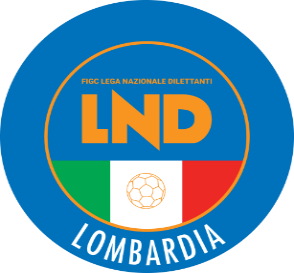 COMITATO REGIONALE LOMBARDIAVia RICCARDO PITTERI n° 95/2 20134 MILANO   Tel. 02.21722.899Sito Internet: lombardia.lnd.it   crllnd@pec.comitatoregionalelombardia.itCanale Telegram @lndlombardiaFacebook: Figc Lnd LombardiaSegreteria e Programmazione Gare:Tel. 02.21722.202-204 - Fax 02.21722.233 - E.mail: affarigeneralicrl@lnd.itTesseramento:Tel. 02.21722.206-207 - Fax 02.21722.231 - E.mail: tesseramentocrl@lnd.ittesseramento@pec.comitatoregionalelombardia.itSportello Unico:Tel. 02.21722.261-209 - Fax 02.21722.230 – E.mail: societacrl@lnd.it  Ufficio Stampa e Pubbliche relazioni:Tel./Fax 02.21722.205 - 347.4406339 - E.mail: ustampacrl@lnd.itServizio Pronto A.I.A.:Tel. 02.21722410Giudice Sportivo Territoriale:giudicesportivocrl@pec.comitatoregionalelombardia.itCorte d’Appello Territoriale:cortedappello.tribunaleterritoriale@pec.comitatoregionalelombardia.itStagione Sportiva 2023/2024Comunicato Ufficiale N° 37 del 14/12/2023Stagione Sportiva 2023/2024Comunicato Ufficiale N° 37 del 14/12/2023Stagione Sportiva 2023/2024Comunicato Ufficiale N° 37 del 14/12/20236872163ARANZULLA LORIS16/09/2004U.S.D. MARIANO CALCIO5055412MIRENGO FEDERICO20/09/1997A.S.D. BASIANO MASATE SPORTING5472642MUSICO MATTIA30/03/2002U.S.D. VISCONTEA PAVESE2177333PANOSETTI GABRIELE24/03/2005F.C. VERBANO CALCIO5379900SCOGNAMIGLIO ALESSIO09/08/2000F.C. VERBANO CALCIO3821363DIPINTO NICOLO’25/06/1992DELTAPO A.S.D.2322948FIORI LORENZO22/09/2005A.C. VERGIATESE SSDARL6500535BIVONA ANDREA30/09/2001A.S.D. HUNION TORRAZZA 2023 ASD6909848DINE LEJLI12/08/2005A.S.D. VIGHENZI CALCIO4645206MAESTRINI STEFANO18/08/1994A.S.D. ATLETICO BORGOSATOLLOMATRICOLACOGNOMENOMEDATA DI NASCITASOCIETA’6955498AIOLFITHOMAS10/12/2003AUSONIA 19313814122ALESSIFABRIZIO08/08/1989MARNATE GORLA CALCIO5851045ALGHISIMARCO03/07/1999CASTREZZATO3574787ALLETTONICOLA30/05/1985BOLTIERE3818201ALLEVIDARIO16/05/1987MONVICO A.S.D.7017564AMATODAVIDE27/02/2003ACCADEMIA BMV3565032ANSELMIFRANCESCO30/07/1984CHIGNOLESE4740459ANZAGHIPATRICK20/09/1998TRIBIANO1005894ARANOTUCHIJIOKE DAVID01/02/1992FORZA E COSTANZA 19052122920ARDESIMARCO28/10/2004CILIVERGHE MAZZANO5187275ARNABOLDIFABIO14/09/1986ACCADEMY TURATE MOZZATE4016567ARTARIALUCA FLAVIO25/06/1991FBC SARONNO CALCIO 19103753582BADIINIMARCELLO27/01/1988SESTESE 2023 ASD4232866BELTRAMETTIALBERTO29/06/1990RIOZZESE3405251BETTINSOLIMARCO19/11/1982CONCESIO CALCIO4422655BIAYEMARIO25/11/1995ARCELLASCO CITTA DI ERBA4176504BIGNOTTIENRICO17/07/1992CARPENEDOLO SSDSRL2322200BISSASIMONE EBOSETA03/08/2004US SCANNABUESE ASD4600027BONIZZIALESSANDRO31/01/1997NUOVA ABBIATE4403636BORRONILUCA27/06/1990CASTREZZATO1026338BOYEOUMAR22/03/1999U.S. FISSIRAGA ASD4456331BRIGHENTIMANUEL15/04/1992MEDA 19133814959CANDELIEREANDREA16/10/1988GAVIRATE CALCIO5751158CAPITANIONICOLA27/10/2000CAZZAGOBORNATO CALCIO6798412CARMELLINOLUCA08/08/2000GIOVANILE LUNGAVILLA6767615CASELLANICOLO02/04/2002CSC RONCADELLE CALCIO5651955CASTALDOGABRIELE29/06/2001GUANZATESE4134378CECCARELLIALESSANDRO13/02/1995COSTAMASNAGA4196308COLOMBOLORENZO05/01/1995CALOLZIOCORTE4271345COLOMBOMARCO07/10/1986GRENTARCADIA5701809COSCIALUCA06/09/2000GIOVANILE LUNGAVILLA6760182D AMICOMATTIA31/05/1999NUOVA ABBIATE5420539DE VINCENZIGIORGIO DERANO14/02/1997SOLBIATESE CALCIO 19115592494DELEONARDISGIUSEPPE02/05/2000AUSONIA 19314043810DI MAIOANDREA05/05/1994RIOZZESE1022732DIAKHOUMPAPAPA ELHADJI16/08/2000PIAN CAMUNO5598684FABOZZIANTONIO28/03/2000UNIVERSAL SOLARO5653108FASANIDAVIDE11/05/2000ACCADEMIA INVERUNO4257232FERRARESIMATTIA18/09/1994ORATORIO SAN MICHELE6500101FETAHISUNAJ05/04/1995CITTA DI DALMINE A.S.D.4283784FIORENTINIFABIO29/02/1988SERGNANESE5902834FLACCADORIDAVID24/07/1996DARFO BOARIO S.R.L.SSD.6982534FRANCOSAMUELE08/08/2004CONCOREZZESE SSD A RL4913767FRANZESELORENZO18/05/1993VERGIATESE SSDARL3568150FRESTAANTONIO26/06/1986POZZUOLO CALCIO2693123GALLIANIRICCARDO20/12/2004CERIANO LAGHETTO5775369GAMBAZZAFEDERICO11/08/2003TRIBIANO5404419GENNARIALESSANDRO08/10/1999FISSIRAGA A.S.D.4945458GIOACCHINIALESSANDRO04/12/1995POZZUOLO CALCIO5577146IERARDILUIGI08/02/2001FROG MILANO5569792LANZASIMONE09/01/1997CALCIO LEFFE4509528LAPADULADAVIDE26/08/1988CAZZAGOBORNATO CALCIO2114093LASAGNADAVIDE10/05/2004ASOLA A.S.D.4227619LIGUORIMATTEO28/01/1991CHIGNOLESE6965879LINZALATAEMANUELA30/05/2003CASALMARTINO4574691LONATIMATTEO04/01/1995ORATORIO SAN MICHELE7016198LUCONMARCO04/04/2002GUANZATESE4954036MAGLIODANIELE08/01/1997ACCADEMIA INVERUNO4255268MANGIARINIGIOVANNI03/07/1993PONTOGLIESE 1916 A.S.D.4449020MANTASIMONE19/03/1995CALOLZIOCORTE3565089MARZEGLIAADRIANO07/03/1986VIS NOVA GIUSSANO4179753MAUGERISIMONE11/02/1994MARIANO CALCIO5750081MEHMETAJILIR25/10/2000VALLEOLONA5708881MELIFEDERICO24/09/2000LEMINE ALMENNO CALCIO4159920MIGLIAVACCAANDREA02/06/1994CASTEGGIO 18 98 A.S.D.6792291MOLINARIMARTIN26/11/2004VALLEOLONA3607332MOSCONILORENZO GABRIEL05/03/1995LOCATE4179125NARDONEALESSIO DAVIDE18/10/1992VALLEOLONA5900848NDAOALBOURY07/10/1992PONTOGLIESE 1916 A.S.D.1082784NEGRINYOEL18/06/2003SORESINESE CALCIO A.S.D.6701318NICOLOMARCO24/05/2002UNIONE SPORTIVA CASSOLESE5403805ORIZIOALESSANDRO22/03/1998CHIARI4610956OUARDIIMAD21/05/1995SAN PANCRAZIO CALCIO3824722PAVESILUIGI06/04/1986SPINESE ORATORIO6973371PELLEGRINOLORENZO11/07/2002LOCATE4172733PROCURANTIPAOLO22/10/1982GHEDI 19785537241RIPAMONTIMARTINO16/01/2002ARCELLASCO CITTA DI ERBA2086461RODOLFIDAVIDE06/05/2001PAGAZZANESE4604357ROMANINIEMANUELE25/01/1996FOOTBALL C. MILANESE 19022002520ROSSIFEDERICO06/06/2004CALCIO GORLE A.S.D.5680683RUBINIANDREA04/03/1999SERGNANESE2334290SALAMIOMAR24/04/2003RIVER FOOTBALL CLUB5713413SALVETTIMORENO06/08/1997A.C.D. BIASSONO4686019SALVINIALESSANDRO03/08/1996ROMANENGO4862059SANTANGELIDAVIDE05/08/1996ARCELLASCO CITTA DI ERBA4272207SCHIAVANODANIELE09/02/1991ESPERIA LOMAZZO CALCIO2691270SELLASIMONE21/01/2002REAL BORGOSATOLLO1001706SHKEMBILUDRIK13/03/1991GHEDI 19786625713SOLANICOLO22/02/1999CSC RONCADELLE CALCIO5799072SORDILLOSAMUELE06/05/2001VERBANO CALCIO5420360TAUFERMELKAMU08/02/1998LA SPORTIVA OME6543691TRAINASIMONE14/05/2001AMICI DELLO SPORT4955258VIGANILUCA12/11/1993POL. ATLETICO CORTEFRANCA ASD4971415VIGANOANDREA12/07/1997CAVENAGO5826490VIGNETTIGIACOMO03/04/2000CSC RONCADELLE CALCIO4161681VIVIANISIMONE20/09/1995VIGEVANO CALCIO 19214316070ZAMPOLLISTEFANO06/10/1994CASALOLDO5752044ZOUMBAREABDOULAZAO13/02/1998COSTAMASNAGAA.S.D. CASALMARTINOORLANDI MICHELA14/04/2009GIRONE HLa Società FOOTBALL C. MILANESE 1902disputerà le gare casalinghe di CAMPIONATO per TUTTO il GIRONE di RITORNO sul campo:COMUNALE "G.P. SQUERI" (E.A) – Codice (1209)In via MARITANO Snc - SAN DONATO MILANESE (MI)               3529351GAMBINI THOMAS10/02/2012A.S.D. GALLARATE CALCIO3109610RAGGI ALESSIO05/03/2010U.S.D. CASALPUSTERLENGO 19473134356FRANCO THOMAS ALESSANDRO09/02/2011POL. LOMBARDIA 1 S.R.L.S.D.3000073MERRY DEL VAL BAR DOMINGO RAPHAEL27/01/2009A.S. MASSERONI MARCHESE SRL2867632MEGALE GIUSEPPE18/08/2009G.S. MONTANASO LOMBARDON°DENOMINAZIONE TORNEOSOCIETÀ ORGANIZZATRICECATEGORIADATA INIZIODATA FINE161WINTER CUPFRANCO SCARIONI 1925RA-G06.01.2421.01.24162TORNEO BEFANA ORANGEFCD RHODENSERE07.01.24       -163NATALE COLOGNESEARL COLOGNESERP17.12.23       -ALCIONEINVERNIZZI SAMUELEPALAZZOLO 1913SPANESHI ALESSANDROCALCIO CLUB MILANOALVAREZ ORTIZ M.PONTE SAN PIETROCACCIA NICOLACALCIO MARIO RIGAMONTICAPRINI ALESSIOCOMI SAMUELPLATTO GABRIELERHODENSERENNER FILIPPOSIMONCELLI FILIPPOSCANZOROSCIATERBIYAB ZAIDCIMIANOSADIKU AMELIOUESSE SARNICOOPRANDI ANDREAENOTRIA 1908CICERI ANDREAROSSI LEONARDOLA MOLA CRISTIANVARESINA SPORTBUZZETTI MATTEODE CECCO MANUELGONDOR CONSTANTINLUCIANO MANARAPONTIGGIA LORISTORELLI MIRKOPALAZZOLO 1913RAZA LEONARDOVIS NOVA GIUSSANOPINCIAROLI ANDREAACCADEMIA INTERNAZIONALEMARIOTTO RICCARDOPONTE SAN PIETROESPOSTI FRANCESCOXHIXHA BJORNMOTTA NICOLO’ALCIONEIAVARONE FABRIZIOROZZANO CALCIOPAPPANO EMANUELESCIFO DENNISSCANZOROSCIATEAVELLINO FRANCESCOVALDATI LEONARDOBENINI SEBASTIANOALDINIPELLEGRINI MARCOPASSERA FRANCESCOCALCIO BRUSAPORTOBARCELLA LORENZOUESSE SARNICOANTONIOLI NICOLASCALCIO CLUB MILANOAMATO ANGELOMONIERI FRANCESCODE ROBERTIS MANUELVARESINA SPORTCOLUGNAT MARCOCARAVAGGIOMIHNEA MARCOVIRTUS CISERANO BERGAMOCAVALLERI NICOLASENOTRIA 1908MAGGI MATTEOALGERI LORENZOData GaraN° Gior.Squadra 1Squadra 2Data Orig.Ora Var.Ora Orig.Impianto16/12/202315 AFOOTBALL C. MILANESE 1902VERBANO CALCIO17/12/202319:3014:30COMUNALE "G.P.SQUERI" (E.A) SAN DONATO MILANESE VIA MARITANO16/12/202315 AMEDA 1913ACCADEMIAPAVESE S.GENESIO17/12/202315:0017:3016/12/202315 ASOLBIATESE CALCIO 1911ARDOR LAZZATE17/12/202314:3013/01/20241 RVERGIATESE SSDARLFBC SARONNO CALCIO 191014/01/202414:3014/01/20241 RVERBANO CALCIOMEDA 191314:3020/01/20242 RACCADEMIAPAVESE S.GENESIOPAVIA 1911 S.S.D. A R.L.21/01/202414:3021/01/20242 RFOOTBALL C. MILANESE 1902ACCADEMIA CALCIO VITTUONE14:30COMUNALE "G.P.SQUERI" (E.A) SAN DONATO MILANESE VIA MARITANO28/01/20243 RCASTANESESOLBIATESE CALCIO 191114:30Data GaraN° Gior.Squadra 1Squadra 2Data Orig.Ora Var.Ora Orig.Impianto17/12/202315 AVIS NOVA GIUSSANOBRIANZA OLGINATESE14:3013/01/20241 RLEMINE ALMENNO CALCIOBRIANZA OLGINATESE14/01/202414:3014/01/20241 RCALOLZIOCORTENUOVA SONDRIO CALCIO14:3014/01/20241 RMUGGIOMAPELLO A R.L.14:3020/01/20242 RSONCINESEOFFANENGHESE A.S.D.21/01/202414:30Data GaraN° Gior.Squadra 1Squadra 2Data Orig.Ora Var.Ora Orig.Impianto16/12/202315 ACILIVERGHE MAZZANOG.S. VERTOVESE17/12/202315:3014:30C.S.COMUNALE - CAMPO N.2 MAZZANO LOC.MOLINETTO VIALE MAZZINI, 7716/12/202315 AOSPITALETTO S.S.D.S.R.L.CARPENEDOLO SSDSRL17/12/202314:3013/01/20241 RROVATO CALCIOCILIVERGHE MAZZANO14/01/202414:3014/01/20241 RBEDIZZOLESECAZZAGOBORNATO CALCIO14:3020/01/20242 RBEDIZZOLESEDARFO BOARIO S.R.L.SSD.21/01/202414:3021/01/20242 RSPORT CASAZZACARPENEDOLO SSDSRL14:30NEGRI CHRISTIAN(CASTEGGIO 18 98 A.S.D.) CORIO MICHAEL(MUGGIO) IUDICA MARCO(ROVATO CALCIO) GALBUSERA FABIO(BRIANZA OLGINATESE) NORDI OMAR(ACCADEMIAPAVESE S.GENESIO) GOMEZ GONZALEZ ARNOLDO JOSSE(BASE 96 SEVESO) RODRIGUEZ CAPARROZ NICOLAS LEANDR(NUOVA SONDRIO CALCIO) RANCATI FRANCESCO DAVID(SESTESE CALCIO) BOFFELLI BRIAN(LEMINE ALMENNO CALCIO) ESCUDERO SUAREZ GONZALO GASTON(NUOVA SONDRIO CALCIO) MACCARIO SIMONE(ALTABRIANZA TAVERNERIO A.) PUKA MARIAN(CARONNESE S.S.D.AR.L.) MAIETTI MARVIN(CASTELLEONE) ZAMBELLI ALESSANDRO(CAZZAGOBORNATO CALCIO) REDAELLI LUCA(CISANESE) CELLA ANDREA(NUOVA SONDRIO CALCIO) BOMBINO TOMMASO(TRIBIANO) ARCHETTI MARTINO(ATLETICO CORTEFRANCA ASD) BRIOSCHI LORENZO(BRIANZA OLGINATESE) GAMBARETTI GIACOMO(CALCIO PAVONESE) BIANCO FRANCESCO(CALOLZIOCORTE) CONTE TOMMASO(CALVAIRATE) MENOLLI JACOPO(CASTELLANA C.G. SSDSRL) CARRA YONAS(CASTELLEONE) ARSUFFI ERMIAS(FORZA E COSTANZA 1905) COCUZ NECULAI CRISTIA(NUOVA SONDRIO CALCIO) MARAZZI LORENZO(OSPITALETTO S.S.D.S.R.L.) SPANESHI RIKARDO(PAVIA 1911 S.S.D. A R.L.) PANDIANI JURGEN(SOLBIATESE CALCIO 1911) COMOTTI FILIPPO(SORESINESE CALCIO A.S.D.) LALLO ANGELO(SPORT CASAZZA) RICUPATI FILIPPO GAUDENZ(TREVIGLIESE A.S.D.) GUANZIROLI NICOLO(ARDOR LAZZATE) CAZZAGO ANGELO(CALCIO PAVONESE) MESSALI LORENZO(CARPENEDOLO SSDSRL) PLODARI ALESSANDRO(CARPENEDOLO SSDSRL) MIGLIORELLI LORENZO(CASTELLANA C.G. SSDSRL) PADERNO DAVIDE(CAZZAGOBORNATO CALCIO) MEREGALLI LUCA(CISANESE) TIRABOSCHI ALESSIO(FORZA E COSTANZA 1905) FILOMENO FRANCESCO(MEDA 1913) LARIBI OMAR(MEDA 1913) BUSTO GUILLERMO OSCAR(NUOVA SONDRIO CALCIO) MIGLIO FABIO(OFFANENGHESE A.S.D.) NORIS MATTIA(SCANZOROSCIATE CALCIO) ZUCCHINALI DANIEL(SCANZOROSCIATE CALCIO) RICEPUTI FEDERICO(SOLBIATESE CALCIO 1911) TORRI ANDREA ANGELO(SONCINESE) ZAFFARONI FLAVIO(TRIBIANO) DELLAVEDOVA DAVIDE(VERGIATESE SSDARL) REDAELLI ALBERTO(VIS NOVA GIUSSANO) Data GaraN° Gior.Squadra 1Squadra 2Data Orig.Ora Var.Ora Orig.Impianto20/12/20231 RARDOR LAZZATESOLBIATESE CALCIO 191115:00Data GaraN° Gior.Squadra 1Squadra 2Data Orig.Ora Var.Ora Orig.Impianto20/12/20231 RCILIVERGHE MAZZANOCARONNESE S.S.D.AR.L.15:00GATTI ROBERTO(CARONNESE S.S.D.AR.L.) MARIOLI DAVIDE(ARDOR LAZZATE) MATHIEU ENZO JORDAN(CARONNESE S.S.D.AR.L.) BONIOTTI ALBERTO(CILIVERGHE MAZZANO) PANDIANI JURGEN(SOLBIATESE CALCIO 1911) SCAPINELLO DENNIS(SOLBIATESE CALCIO 1911) TORRACA GIUSEPPE(SOLBIATESE CALCIO 1911) Data GaraN° Gior.Squadra 1Squadra 2Data Orig.Ora Var.Ora Orig.Impianto17/12/202315 ACASTELLO CITTA DI CANTUAURORA C.M.C. UBOLDESE15:0014:3014/01/20241 RCALCIO CANEGRATEGALLARATE CALCIO14:30Data GaraN° Gior.Squadra 1Squadra 2Data Orig.Ora Var.Ora Orig.Impianto17/12/202315 AGRENTARCADIABIASSONO14:30Data GaraN° Gior.Squadra 1Squadra 2Data Orig.Ora Var.Ora Orig.Impianto17/12/202315 ABASIANO MASATE SPORTINGORATORIO CALVENZANO14:30C.S. COMUNALE (E.A.) CAVENAGO DI BRIANZA VIA PIERRE DE COUBERTIN 414/01/20241 RALMEAURORA SERIATE 196714:3014/01/20241 RGAVARNESE CALCIOVALCALEPIO F.C. A R.L.14:30Data GaraN° Gior.Squadra 1Squadra 2Data Orig.Ora Var.Ora Orig.Impianto21/01/20242 RORSA ISEOUNION TEAM MARMIROLO ASD14:3028/01/20243 RCIVIDATESEASOLA A.S.D.14:3028/01/20243 RLA SPORTIVA OMEVOBARNO14:30Data GaraN° Gior.Squadra 1Squadra 2Data Orig.Ora Var.Ora Orig.Impianto14/01/20241 RCINISELLOALL SOCCER14:3014/01/20241 RPAULLESE CALCIOCASALPUSTERLENGO 194714:3014/01/20241 RR.C. CODOGNO 1908AUSONIA 193114:3021/01/20242 RCASALPUSTERLENGO 1947SETTALESE14:3021/01/20242 RS.BIAGIOBARONA SPORTING 197114:3015:30Data GaraN° Gior.Squadra 1Squadra 2Data Orig.Ora Var.Ora Orig.Impianto14/01/20241 RVIGHIGNOLOFROG MILANO14:30PAGANI EMANUELE(CIVIDATESE) CORNA STEFANO(PAGAZZANESE) BONFANTI PAOLO(AZZANO CALCIO ASD) MIGLIETTA MARCO(ROBBIO LIBERTAS) FARFARE ZAHIR(SUZZARA SPORT CLUB) TANFERNA ANDREA(BASIANO MASATE SPORTING) MOROTTI STEFANO(AZZANO CALCIO ASD) RUGGERI LUCA(BARANZATESE 1948) PERUCCHINI MIRCO(CENATE SOTTO) GUEYE EL HADJI MALICK(ACCADEMIA BMV) PESENTI LUCA(ALME) BREMBILLA STEFANO(AZZANO CALCIO ASD) SPEDINI MATTEO(CAVESE) OLDRINI NICOLO MASSIMO(ISPRA CALCIO) BOIOCCHI DANIELE(PAGAZZANESE) STEFANONI MANUEL(PONTELAMBRESE) QUECCHIA SIMONE(REZZATO CALCIO DOR A.S.D.) CORRADINI MATTEO(SAN LAZZARO) BELLINI TOMMASO(UNION TEAM MARMIROLO ASD) LUPO STANGHELLINI ANDREA(US SCANNABUESE ASD) SANNINO LUIGI(SUZZARA SPORT CLUB) DOLCI CRISTIAN(ALME) MARONNI JOAN(AUSONIA 1931) ZANETTINI LUCA(AUSONIA 1931) BREMBILLA STEFANO(AZZANO CALCIO ASD) MORELLI MICHELE(AZZANO CALCIO ASD) BONISSI CRISTIAN(CAVENAGO) CAPELLI MICHELE(FIORENTE 1946 COLOGNOLA) ROGNONI FEDERICO(GARLASCO 1976 ASD) ACTIS JACOPO(GAVARNESE CALCIO) VANESIA ANDREA(LA SPEZIA CALCIO) MALACARNE STEFANO(LENTATESE) CALCHI DANIELE(ORATORIO CALVENZANO) ZANARDI RICCARDO PIETRO(ORATORIO CALVENZANO) CAMPANI LORENZO(PAULLESE CALCIO) RAPELLI MARCO(PAULLESE CALCIO) MAPELLI MATTIA(POZZUOLO CALCIO) MISSAGLIA DAVIDE(RHODENSE S.S.D.A.R.L.) DELLA TORRE MATTIA(SANCOLOMBANO) ROSA MATTIA(SETTALESE) LONGO FEDERICO(SETTIMO MILANESE) PEPE ALESSANDRO(SETTIMO MILANESE) DALOLA LUCA(VALCALEPIO F.C. A R.L.) SCALVINI GIOVANNI(VALCALEPIO F.C. A R.L.) BERETTA MATTIA(VIBE RONCHESE) CASTELLI LUCA(VIRTUS BINASCO A.S.D.) BEGTESHI ALBERT(VISTARINO) VISIOLI MICHAEL(SUZZARA SPORT CLUB) FALL CHEIKH(ACCADEMY TURATE MOZZATE) AGNELLO FABRIZIO(ALL SOCCER) SALATINO GABRIELE(AMICI DELLO SPORT) BELLI ALESSANDRO(AURORA C.M.C. UBOLDESE) CINOTTI MATTIA(BESNATESE) PURICELLI LEONARDO(BESNATESE) ACERBIS NICOLO(CALCIO GORLE A.S.D.) PALVARINI DAVIDE(CALCIO MENAGGIO 1920) PIFFARETTI GIACOMO(CALCIO MENAGGIO 1920) SCACCABAROZZI MARCO(CASTELLO CITTA DI CANTU) CONTI ALBERTO(CAVESE) MARONE FRANCESCO(CERIANO LAGHETTO) COLTRO PAOLO(CIRCOLO GIOVANILE BRESSO) BERARDELLI MARCELLO(FIORENTE 1946 COLOGNOLA) BRANDUARDI GIORGIO(FROG MILANO) VECCHIO LORENZO(GALLARATE CALCIO) MARTINOIA PIETRO(GAVIRATE CALCIO) BULEGA FABRIZIO(GIOVANILE CANZESE) CAREDDA SERGIO(GRENTARCADIA) BELLACCI MATTIA(ISPRA CALCIO) BROVELLI ENRICO(ISPRA CALCIO) BARONIO NICCOLO ANGELO(LA SPORTIVA OME) DI VIRGILIO FRANCESCO(ORATORIO CALVENZANO) CIASCA FEDERICO(ORSA ISEO) DIABATE OUSMANE(PAULLESE CALCIO) GARLASCHI GIACOMO(PAULLESE CALCIO) VARIO MASSIMILIANO(PAULLESE CALCIO) RADAELLI LAPO VITTORIO(R.C. CODOGNO 1908) SANTOBUONO MIRKO(ROZZANO CALCIO SRL SSD) BONACCIO ALESSANDRO(SUZZARA SPORT CLUB) TROVO CHRISTIAN(TORRE DE ROVERI CALCIO) GJINAJ ERIK(UNION TEAM MARMIROLO ASD) BORSANI LORENZO(UNIVERSAL SOLARO) ARCHETTI ANDREA(VALCALEPIO F.C. A R.L.) GALIMBERTI STEFANO(VIGHIGNOLO) D ANGELO LEONARDO ALBINO(VILLA S.S.D.R.L.) ZIGLIOLI LEONARDO(VILLA S.S.D.R.L.) ZAMBELLI ELIA(VOBARNO) Data GaraN° Gior.Squadra 1Squadra 2Data Orig.Ora Var.Ora Orig.Impianto11/01/202413 APORLEZZESELUISAGO PORTICHETTO03/12/202320:3014:30Data GaraN° Gior.Squadra 1Squadra 2Data Orig.Ora Var.Ora Orig.Impianto14/01/20241 RGORLA MINOREARSAGHESE15:0014:3021/01/20242 RARSAGHESECERESIUM BISUSTUM14:3021/01/20242 RLONATE CEPPINO A.S.D.MORAZZONE14:30Data GaraN° Gior.Squadra 1Squadra 2Data Orig.Ora Var.Ora Orig.Impianto17/12/202315 APORLEZZESETRIUGGESE14:30C.S.COM."MADONNINA" (E.A) MENAGGIO VIA ROMA,414/01/20241 RCASSINA RIZZARDIPORLEZZESE14:30Data GaraN° Gior.Squadra 1Squadra 2Data Orig.Ora Var.Ora Orig.Impianto17/12/202315 ABERBENNO A.S.D.OLGIATE AURORA14:30C.S.COM.VENINA DI PIATEDA(E.A) PIATEDA VIA CENTRALE VENINA SNC14/01/20241 ROLGIATE AURORACIVATE14:30Data GaraN° Gior.Squadra 1Squadra 2Data Orig.Ora Var.Ora Orig.Impianto20/01/20242 RU.S.O. ZANICAFORNOVO S.GIOVANNI21/01/202414:30Data GaraN° Gior.Squadra 1Squadra 2Data Orig.Ora Var.Ora Orig.Impianto17/12/202315 APALADINABREMBILLESE14:30C.S.COM."EMILIO VIGANO"(E.A.) VALBREMBO VIA DON MILANI, 1014/01/20241 RCALCIO LEFFEPIANICO U.S. A.S.D.14:3014/01/20241 RLA TORREGANDINESE 201514:3014/01/20241 RPIAN CAMUNOSOVERE CALCIO14:3028/01/20243 RCALCIO LEFFEZOGNESE14:3028/01/20243 RPIAN CAMUNOPIANICO U.S. A.S.D.14:30Data GaraN° Gior.Squadra 1Squadra 2Data Orig.Ora Var.Ora Orig.Impianto28/01/20243 RCHIARINUOVA VALSABBIA14:30Data GaraN° Gior.Squadra 1Squadra 2Data Orig.Ora Var.Ora Orig.Impianto17/12/202315 ALEONCELLI A.S.D.PORTO 200514:30C.S. COMUNALE "FADIGATI" CICOGNOLO PIAZZA FADIGATI20/12/202313 AP.S.G. A.S.D.GOVERNOLESE03/12/202314:3014/01/20241 RPORTO 2005VIRTUS MANERBIO14:3014/01/20241 RVOLUNTAS MONTICHIARIVILLIMPENTESE 199214:30Data GaraN° Gior.Squadra 1Squadra 2Data Orig.Ora Var.Ora Orig.Impianto17/12/202315 AREAL MELEGNANO 1928MONTANASO LOMBARDO14:30C.S. COMUNALE N.1 VIZZOLO PREDABISSI VIA VERDI N.714/01/20241 RGRUMULUS A.S.D.CASTELVETRO INCROCIATELLO14:3014/01/20241 RMONTANASO LOMBARDOORATORIANA SAN LUIGI ASD14:3014/01/20241 RSENNA GLORIASOMAGLIA14:3014/01/20241 RZELO BUON PERSICO 1974VALERA FRATTA14:3015:00Data GaraN° Gior.Squadra 1Squadra 2Data Orig.Ora Var.Ora Orig.Impianto17/12/202315 AROMANO BANCOREAL TREZZANO14:30C.S.COMUNALE "MANZONI" (E.A) BUCCINASCO VIA MANZONI 4/617/12/202315 ASESTO 2012MEDIGLIESE18:3014:3021/01/20242 RCITTA DI SEGRATEORIONE14:30Data GaraN° Gior.Squadra 1Squadra 2Data Orig.Ora Var.Ora Orig.Impianto17/12/202315 AVAPRIO CALCIOMARTESANA CALCIO ASD16:3014:3014/01/20241 RVIRTUS INZAGOVAPRIO CALCIO14:30Data GaraN° Gior.Squadra 1Squadra 2Data Orig.Ora Var.Ora Orig.Impianto14/01/20241 RCORBETTA F.C.TURBIGHESE 192114:30GELMINI VALTER(OLYMPIC MORBEGNO) DOMINA MICHAEL(CASSINA NUOVA) CERUTI LUIGI(SALVIROLA) REDAELLI FILIPPO(BESANA A.S.D. FORTITUDO) FREGATTI ALESSIO(LA DOMINANTE) PAGANETTI MARCO(OLYMPIC MORBEGNO) TORRI UMBERTO(POLISPORTIVA ORATORIO 2B) CAMOZZI PAOLO(ZOGNESE) GALLI FLAVIO(ORIONE) GRAZIOLI GIANANDREA(CASTENEDOLESE) FALSETTINI MARCO ROBERTO(PARTIZAN BONOLA ASD) ROZZA MAURIZIO(FISSIRAGA A.S.D.) PICCIRILLO GIUSEPPE(CASSINA NUOVA) BERTOGLIO MAURO(ORIESE) DEPRA GIACOMO(TEAM ORATORIO PUMENENGO) CICCONE GERARDO(VILLIMPENTESE 1992) DEL CARRO MARCO(LA TORRE) MOSCA ALESSANDRO(ZOGNESE) NIGRO THOMAS(CALCIO CINISELLO SSD A RL) DRAGONI ANDREA(CHIEVE A.S.D.) LODI RIZZINI FABRIZIO(CITTA DI SEGRATE) PEOLI GIOVANNI(GAVARDO) GEROSA ALESSANDRO(LAMBRUGO CALCIO) FAZIO ANTONIO(PORTO 2005) BELFIGLIO DENNIS(TEAM ORATORIO PUMENENGO) GEROSA EMANUELE ALESSA(CENTRO SCHUSTER) ROTA DAVIDE(VIRTUS INZAGO) PINI ANDREA(VIRTUS MANERBIO) TOCCAGNI NICOLA(CALCIO SAN PAOLO D ARGON) PACELLA NICOLO(FOOTBALL CLUB CERNUSCO) COLOMBO NICOLO(GALBIATE 1974) GOGLIO GABRIELE MARIA(PARTIZAN BONOLA ASD) NENNA SAMUELE(ZELO BUON PERSICO 1974) CORNA ENEA(ACCADEMIA ISOLABERGAMASCA) CASTELLUCCIO SCHEN JAVIER(BRESSO CALCIO S.R.L.) CAMA ALESSANDRO(CASTENEDOLESE) PASQUALOTTO THOMAS(CERESIUM BISUSTUM) BUSCI FEDERICO(CHIEVE A.S.D.) CORMONS ANDREA(COMUN NUOVO) RAGONE FABIANO(MONNET XENIA SPORT) COLOMBO GIANMARCO(ORATORIO SAN MICHELE) TORRACO GABRIELE(ORIONE) BASILICO RICCARDO(OSL CALCIO GARBAGNATE) FACCHINI ENEA(PIAN CAMUNO) ZANASI RICCARDO(POGGESE X RAY ONE) PELATI FRANCESCO(REAL CASTENEDOLO) SARAMONDI MATTEO(REAL CASTENEDOLO) RUSSO EMANUELE(REAL VANZAGHESEMANTEGAZZA) BATTAGLIA LORENZO(SOMMESE 1920) MOROTTI NICCOLO(TURBIGHESE 1921) GRECHI MARCO(VEROLESE 1911) STRANO PIERPAOLO(VIRTUS INZAGO) BEGGI FRANCESCO(PORTO 2005) PASCARELLI MATTIA(ALBUZZANO) MERIZIO LUCA(BADALASCO) BORGHETTI NICHOLAS(BARBAIANA) SIVIERO MATTIA(C.O.B. 91) PELLICIOLI MATTEO(CALCIO LEFFE) CHEREMEH GEORGE AMPABENG(CANTU SANPAOLO) SALUZZI MATTEO(CENTRO SCHUSTER) RECCAGNI NICOLA(CHIARI) COLLEONI RONNY(COMUN NUOVO) ESSAN KOUA LEOPAUL(FC TRADATE) LAURIA SIMONE(FC TRADATE) NEFZAOUI AHMED(FISSIRAGA A.S.D.) SOUMAH NABY LAYE(GONZAGA) GARUTTI MARCO(GOVERNOLESE) GHILOTTI MATTEO(GROSIO) BATTAGLINO LUCA(GUANZATESE) ZAMBELLI LUCA(MONTANASO LOMBARDO) STANKOVIC MARKO(NUOVA VALSABBIA) LONGO GIULIANO(OLYMPIC MORBEGNO) CELORI MATTEO(ORATORIO STRADELLA) D AGOSTINO LORENZO(ORIESE) CHIAPPA SIMONE(OSSONA A.S.D.) CREMONESI MICHELE(OSSONA A.S.D.) BAIGUERA MATTEO(PAVONESE CIGOLESE) VALAGUSSA THOMAS(POLISPORTIVA ORATORIO 2B) FAZIO ANTONIO(PORTO 2005) MESSORA MARCO(REAL CASTENEDOLO) ANGELERI CHRISTIAN(REAL TORRE) PIROLA SIMONE(REAL VANZAGHESEMANTEGAZZA) VERSURARO MANUEL(RIVANAZZANESE) LEONCINI LUCA(ROVELLASCA 1910 VICTOR B.) FASSINA MATTEO(SENNA GLORIA) PISHA ARMAN(SERENISSIMA 1918) PIOLA ALESSANDRO(SESTO 2012) ROTIROTI SIMONE(TURBIGHESE 1921) ZUFFETTI FEDERICO(TURBIGHESE 1921) CHIARI GIOVANNI(UNITAS COCCAGLIO A.S.D.) TURRA GIACOMO(UNITAS COCCAGLIO A.S.D.) FINIGUERRA ANDREA(VALMADRERA C.G.) JALLOW MATAR(VILLIMPENTESE 1992) BETTONCELLI NICOLA(VIRTUS MANERBIO) CINQUE NORRIS(RONDO DINAMO) ALBORGHETTI MANUEL(ACCADEMIA ISOLABERGAMASCA) TACELLI GIACOMO(ALBOSAGGIA PONCHIERA ASD) ZANONI MARCO(ALBUZZANO) GHANEM ALI KAREM(APRILE 81) MOLTENI TOMMASO(ARDITA CITTADELLA 1934) FUSI PIETRO(ARS ROVAGNATE) LOCHIS NICOLA(ATLETICO VILLONGO) ARRIGONI FABIO(BAGNOLESE) DECENSI NICHOLAS(BERBENNO A.S.D.) GIROTTI ADAMO(BERBENNO A.S.D.) POZZOLI LUCA(BESANA A.S.D. FORTITUDO) MOSQUERA PRADO SIDNEY ALEXANDE(BOLTIERE) CAPELLI ANDREA(BREMBATE SOPRA C.1947 ASD) SANA LUCA(BREMBATE SOPRA C.1947 ASD) ECHIMOV SEBASTIAN DUMIT(BRESSANA 1918 A.S.D.) ROTA MATTIA(BUSCATE) SEYDI YOUSSOUFA(C.D.G. VENIANO) LAVIZZARI SIMONE(C.O.B. 91) CAPELLI LUCA(CALCINATO) BOSIO MATTIA(CALCIO LEFFE) FRANCO ALESSANDRO(CALCIO SAN PAOLO D ARGON) TEBALDI KRISTIAN(CALCIO SAN PAOLO D ARGON) YESSOUFOU OUSMANE(CANTU SANPAOLO) REBUZZINI GABRIELE MARIA(CASSINA CALCIO) BONGIORNO MATTIA(CASTELVETRO INCROCIATELLO) CAI ALBERTO(CHIARI) RIZZINI DAVIDE(CHIARI) CISSE KARAMOKO(CHIEVE A.S.D.) FUCARINO MARCO(CHIEVE A.S.D.) OGLIARI LORENZO(CITTA DI SEGRATE) SOZZI LEONARDO(CIVATE) CATTANEO DAVIDE(FOLGORE LEGNANO) FORLANI MARCO(FONTANELLA) GALIMBERTI FRANCESCO(FOOTBALL CLUB CERNUSCO) SINGIRELLO MARIO(FOOTBALL CLUB PARABIAGO) CERNUSCHI GABRIELE(FORNOVO S.GIOVANNI) MAZZONE NICHOLAS BRUNO(GARIBALDINA 1932) MEZZIO ALESSIO(GIOVANILE LUNGAVILLA) TRABATTI MATTIA(GIOVANILE LUNGAVILLA) MORETTA LORENZO(GORLA MINORE) CIPOLLA MATTIA(GRUMULUS A.S.D.) SANFILIPPO CESARE(GRUMULUS A.S.D.) ISAIA FEDERICO(LA DOMINANTE) LARDERA DAVIDE(LA DOMINANTE) GUERINI PAOLO(LA TORRE) CAZZANIGA MATTEO(LAMBRUGO CALCIO) GIOIA STEFANO(LAMBRUGO CALCIO) MAZZINI DANIO(LEONCELLI A.S.D.) TESTA MARCO(LUINO 1910) COLOMBO ALESSANDRO(LUISAGO PORTICHETTO) CAGLIANI MATTEO(MONVICO A.S.D.) VANOTTI LUCA(OLYMPIC MORBEGNO) PEDERSINI PAOLO(ORATORIO SAN MICHELE) MANTOVANI DAVIDE(P.S.G. A.S.D.) DULCIMASCOLO EMANUELE(PALAZZO PIGNANO) PAOLETTI NICOLO(PAVONESE CIGOLESE) GENOVA ALBERTO(POGGESE X RAY ONE) RECCHIA ALESSANDRO(POGGESE X RAY ONE) BODANO NICOLA(PORTO 2005) FANTI FEDERICO(PRO LISSONE CALCIO) PETROLA CRISTIAN(QUINTO ROMANO A.S.D.) CONFORTI MARCO(REAL CASTENEDOLO) RAVERA DAVIDE(REAL MELEGNANO 1928) SALA MATTIA(REAL MILANO) ALBIZZATI PIETRO(RIVOLTANA) BEVINI ANDREA(ROMANO BANCO) RONZONI LUCA(S.C. UNITED) LA ROSA SIMONE(SAN GIORGIO) ZRAYDI KARIM(SAN MICHELE CALCIO) PASSARINO FEDERICO(SERENISSIMA 1918) PEDRINI GUIDO(SESTESE 2023 ASD) RANCATI ANDREA(SOMAGLIA) PRANDINI DANIELE(SOVERE CALCIO) PRANDINI GABRIELE(SOVERE CALCIO) FRANCHI LUCA MARIA(SPINESE ORATORIO) GARIBOLDI ALESSANDRO(SS FRANCO SCARIONI 1925) VILLA ANDREA(TRIESTINA 1946) MONGUZZI LORENZO(TRIUGGESE) RORATO SIMONE(UNION VILLA CASSANO) STEFANAZZI ALBERTO(UNION VILLA CASSANO) PELI STEFANO(VALTROMPIA 2000) PIZZACANI LORENZO(VAPRIO CALCIO) GRANDI FILIPPO(VEROLESE 1911) LAGONIGRO SIMONE(VIGEVANO CALCIO 1921) CALDERA NICOLA(VIRTUS AURORA TRAVAGLIATO) Data GaraN° Gior.Squadra 1Squadra 2Data Orig.Ora Var.Ora Orig.Impianto13/01/20241 RCORBETTA F.C.FBC SARONNO CALCIO 191015:3013/01/20241 RGAVIRATE CALCIOMORAZZONE15:0013/01/20241 RSOLBIATESE CALCIO 1911CASTANESE15:3018:3027/01/20243 RSOLBIATESE CALCIO 1911VALCERESIO A. AUDAX15:3018:30Data GaraN° Gior.Squadra 1Squadra 2Data Orig.Ora Var.Ora Orig.Impianto13/01/20241 RBEDIZZOLESECAZZAGOBORNATO CALCIO16:0017:30Data GaraN° Gior.Squadra 1Squadra 2Data Orig.Ora Var.Ora Orig.Impianto13/01/20241 RBARONA SPORTING 1971R.C. CODOGNO 190816:3013/01/20241 RCITTA DI SEGRATEFOOTBALL C. MILANESE 190218:3013/01/20241 RTRIBIANOCENTRO SCHUSTER15:0017:0027/01/20243 RCASALPUSTERLENGO 1947ROZZANO CALCIO SRL SSD15:00Data GaraN° Gior.Squadra 1Squadra 2Data Orig.Ora Var.Ora Orig.Impianto13/01/20241 RLISSONEESPERIA LOMAZZO CALCIO15:3013/01/20241 RMUGGIOROVELLASCA 1910 VICTOR B.15:00Data GaraN° Gior.Squadra 1Squadra 2Data Orig.Ora Var.Ora Orig.Impianto13/01/20241 RG.S. VERTOVESEMOZZO14:45Data GaraN° Gior.Squadra 1Squadra 2Data Orig.Ora Var.Ora Orig.Impianto13/01/20241 REDEN ESINEVALCALEPIO F.C. A R.L.15:00Data GaraN° Gior.Squadra 1Squadra 2Data Orig.Ora Var.Ora Orig.Impianto13/01/20241 RREAL LENO CALCIOORCEANA CALCIO14:3015:0020/01/20242 RNUOVA A.C. CURTATONEGOVERNOLESE14:3015:00Data GaraN° Gior.Squadra 1Squadra 2Data Orig.Ora Var.Ora Orig.Impianto13/01/20241 RPAULLESE CALCIOSONCINESE17:3020/01/20242 RSANGIULIANO CVS A R.L.CASTELLEONE15:3017:30Data GaraN° Gior.Squadra 1Squadra 2Data Orig.Ora Var.Ora Orig.Impianto20/01/20242 RPONTEVECCHIOPRO NOVATE17:30VERDI LUCA(ORATORIO STRADELLA) MONTANARI RICCARDO(PAVIA 1911 S.S.D. A R.L.) CASAGRANDE ANGELO(FOLGORE) GASPARINETTI ISMAELE MOUNIR(ORATORIO STRADELLA) MASSOLINI GIOVANNI(FOLGORE) VIDA MATTEO(PAVIA 1911 S.S.D. A R.L.) PASSERA PIERGIORGIO(REAL VANZAGHESEMANTEGAZZA) Data GaraN° Gior.Squadra 1Squadra 2Data Orig.Ora Var.Ora Orig.Impianto16/12/20231 AVALLEOLONABARANZATESE 194815:00C.S. COMUNALE OLGIATE OLONA VIA DIAZ, 88Data GaraN° Gior.Squadra 1Squadra 2Data Orig.Ora Var.Ora Orig.Impianto13/01/202411 AAURORA SERIATE 1967CAZZAGOBORNATO CALCIO02/12/202315:3015:00Data GaraN° Gior.Squadra 1Squadra 2Data Orig.Ora Var.Ora Orig.Impianto16/12/202313 AGRANDATECALCIO BOSTO14:4515:0013/01/202414 RCASSINA RIZZARDICALCIO BOSTO01/05/202415:0027/01/20241 RAMOR SPORTIVACALCIO CLUB MILANO14:3015:00Data GaraN° Gior.Squadra 1Squadra 2Data Orig.Ora Var.Ora Orig.Impianto16/12/202313 AVIGOR MILANOGRENTARCADIA16:0017/12/202313 AMUGGIONUOVA USMATE16/12/202311:0015:00ORATORIO "ASSUNTA"FRAZ.TACCONA MUGGIO' FRAZ. TACCONA VIA BEETHOVEN / VIA PIO XIIData GaraN° Gior.Squadra 1Squadra 2Data Orig.Ora Var.Ora Orig.Impianto16/12/202313 APRESEZZO CALCIO 1954VIDALENGO15:00Data GaraN° Gior.Squadra 1Squadra 2Data Orig.Ora Var.Ora Orig.Impianto16/12/202313 AVIRTUS AURORA TRAVAGLIATOCAZZAGOBORNATO CALCIO16:0018:00Data GaraN° Gior.Squadra 1Squadra 2Data Orig.Ora Var.Ora Orig.Impianto16/12/202313 ATRIBIANOROZZANO CALCIO SRL SSD17:3010:0017/12/202313 AROGOREDO 1984 A.S.D.ORATORIO SAN GAETANO16/12/202309:4514:30ELBASSIOUNI YOSSEF(MEDHELAN LANDRIANO ASD) BUONO LUCA(MEDHELAN LANDRIANO ASD) PESCHINI DANIELE(BUCCINASCO) TESTA CHRISTIAN(NIGUARDA CALCIO) GRAZIOLI DANIELE GIOVANN(FATIMATRACCIA) MARCOLLI GABRIELE(GALLARATE CALCIO) SILANOS MICHELE(ROMANO BANCO) VIVAN FRANCESCO(ORATORIO SAN GAETANO) LATTANZIO MICHELE(ROMANO BANCO) UGOLINI LUCA(TRIBIANO) BISTOLETTI JACOPO(VALCERESIO A. AUDAX) ORLANDI SIMONE(ACCADEMIA GERA D ADDA) LUCOTTI MARCO(FATIMATRACCIA) MIOLA MATTEO(ROMANO BANCO) PALERMO ALBERTO(VALCERESIO A. AUDAX) CATTANEO LEONARDO(AMOR SPORTIVA) BINACCHI TOMMASO(CALCIO BOSTO) TESSARIN GABRIELE(CESANO BOSCONE IDROSTAR) DEL ROSSO IVAN(CITTA DI BRUGHERIO) HOXHA ERIK(FALOPPIESE OLGIATE RONAGO) LOPEZ PALMA GIOVANNI(LEGNARELLO SSM) MERZI ALESSANDRO(VIRTUS AURORA TRAVAGLIATO) MEINI MICHELE(AFFORESE) EDARANI WALID(FIORENTE 1946 COLOGNOLA) TESTA CHRISTIAN(NIGUARDA CALCIO) SIRACUSA MICHELE(ROVINATA) CADEI MATTEO(FIORENTE 1946 COLOGNOLA) CHICCO RICCARDO(NIGUARDA CALCIO) LAZZATI ANDREA(OLTREPO FBC) POLASTRI ALESSANDRO JOY(VISCONTINI) Data GaraN° Gior.Squadra 1Squadra 2Data Orig.Ora Var.Ora Orig.Impianto23/12/202312 AALDINI S.S.D.AR.L.ACCADEMIAPAVESE S.GENESIO10/12/202316:3011:30Data GaraN° Gior.Squadra 1Squadra 2Data Orig.Ora Var.Ora Orig.Impianto16/12/202313 AVARESINA SPORT C.V.ACCADEMIAPAVESE S.GENESIO17/12/202317:0011:00C.S.COMUNALE MARIO PORTA (E.A) VEDANO OLONA VIA NINO BIXIO SNCData GaraN° Gior.Squadra 1Squadra 2Data Orig.Ora Var.Ora Orig.Impianto16/12/202313 AAUSONIA 1931FANFULLA17/12/202317:3011:3017/12/202313 ACITTA DI SEGRATESS FRANCO SCARIONI 192511:1511:0028/01/20241 RCIMIANO CALCIO S.S.D. ARLSS FRANCO SCARIONI 192511:00Data GaraN° Gior.Squadra 1Squadra 2Data Orig.Ora Var.Ora Orig.Impianto16/12/202313 AUESSE SARNICO 1908SAN GIULIANO CITY SSDARL17/12/202317:3017:1517/12/202313 ACILIVERGHE MAZZANOPONTE SAN PIETRO SSDARL15:0010:00C.S.COMUNALE - CAMPO N.2 MAZZANO LOC.MOLINETTO VIALE MAZZINI, 77MELINI ADRIANO(ASSAGO A.S.D.) QUADRINO LORENZO(ARDOR LAZZATE) BELGACEM ADEL(ASSAGO A.S.D.) NAIMOLI PIETRO(MAPELLO A R.L.) NAPOLITANO ANTONELLO(CITTA DI SEGRATE)PELLIZZONI MATTEO MARIA(CITTA DI SEGRATE) POGLIANI DAVIDE(CARONNESE S.S.D.AR.L.) FUMAGALLI RICCARDO(CASATESE) SATTOLO JACOPO(MASSERONI MARCHESE SRL) CASTALDO MATTEO(LOMBARDIA 1 S.R.L.S.D.) FALCIOLA EDOARDO(LOMBARDIA 1 S.R.L.S.D.) MIRASHI MARK(SANT ANGELO) MINNITI FLAVIO(SS FRANCO SCARIONI 1925) LIZZORI LORENZO ASHKII(CIMIANO CALCIO S.S.D. ARL) CINCINNATI CINI MATTEO(CITTA DI SEGRATE) CICERI ANDREA(ENOTRIA 1908 SSDARL) MAIMONE BARONELLO NICOLO(FANFULLA) FONGARO FILIPPO(GHEDI 1978) BERRETTI FEDERICO(CARONNESE S.S.D.AR.L.) SANTELIA MICHAEL(CENTRO SCHIAFFINO 1988SRL) GIRARDI ALESSIO(LOMBARDIA 1 S.R.L.S.D.) MARELLI CORRADO(MARIANO CALCIO) MORABITO DANIELE(SS FRANCO SCARIONI 1925) Data GaraN° Gior.Squadra 1Squadra 2Data Orig.Ora Var.Ora Orig.Impianto19/12/202312 ACASTELMELLA 1963SPORTING CLUB S.S.D.AR.L.10/12/202319:0010:00Data GaraN° Gior.Squadra 1Squadra 2Data Orig.Ora Var.Ora Orig.Impianto16/12/202313 AARCELLASCO CITTA DI ERBAARDITA CITTADELLA 193417/12/202316:4511:15Data GaraN° Gior.Squadra 1Squadra 2Data Orig.Ora Var.Ora Orig.Impianto17/12/202313 AACADEMY BRIANZAOLGINATESELEON SSD A R.L.11:0010:3017/12/202313 ANUOVA SONDRIO CALCIOTALAMONESE10:0010:3028/01/20241 RBASIANO MASATE SPORTINGCINISELLO10:15Data GaraN° Gior.Squadra 1Squadra 2Data Orig.Ora Var.Ora Orig.Impianto16/12/202313 ACOLOGNESEPALADINA17/12/202318:0010:00COMUNALE FACCHETTI-CAMPO N.1 COLOGNO AL SERIO VIA DELLE GALOSE SNC (E.A.)Data GaraN° Gior.Squadra 1Squadra 2Data Orig.Ora Var.Ora Orig.Impianto18/12/202313 AVALTROMPIA 2000VIGHENZI CALCIO17/12/202319:1510:00C.S."ROSSAGHE" (E.A.) LUMEZZANE VIA ROSSAGHE,33Data GaraN° Gior.Squadra 1Squadra 2Data Orig.Ora Var.Ora Orig.Impianto28/01/20241 RROBBIO LIBERTASAVC VOGHERESE 191910:15GAMBETTA JARNO(TALAMONESE) CECCO DIEGO(ARS ROVAGNATE) TIMOLATI MICHELE(BASIANO MASATE SPORTING) PASSONI JACOPO(LEON SSD A R.L.) ALIPRANDI LORENZO(MAZZO 80 SSDRL) MASSERINI RAFFAELE(G.S. VERTOVESE) ANTIDORMI ALESSANDRO(LEON SSD A R.L.) DE VITA ALESSANDRO(VISCONTINI) SARCINA ALESSANDRO(VISCONTINI) MALUSPARTEANU LUCAS PAUL(LUISIANA) BENCI RICCARDO(S.C. UNITED) CANESI LORENZO(VEROLESE 1911) CULLIA CHRISTIAN(CASTELLO CITTA DI CANTU) COMMODARO SIMONE(CINISELLO) MOLTENI GIOVANNI(PONTELAMBRESE) SCARANELLO FILIPPO(C.O.B. 91) DONADIO JACOPO(CANTU SANPAOLO) SALVIGNI FABRIZIO(GAVIRATE)RATTI MARCO(FOOTBALL CLUB CERNUSCO) GIACOPONELLO MARKO(CALCIO BOSTO) RICCI VITTORIOMARIA(BIASSONO) CAPRISTO ALESSANDRO(LA TORRE) VERGA SAMUELE(ACCADEMIA ISOLABERGAMASCA) ANZALONE LEONARDO(BRESSO CALCIO S.R.L.) CAUZZI ALESSIO(P.S.G. A.S.D.) DONDOSSOLA LEANDRO(PALADINA) SARCINA ALESSANDRO(VISCONTINI) MATTIOLO GIACOMO(ISPRA CALCIO) LANZA FRANCESCO(VALLEOLONA) LORIA EMANUELE(AVC VOGHERESE 1919) UBERTI MAURO LUIGI(CASTELNUOVO) MARINELLI ALESSANDRO(PAVONIANA GYMNASIUM) MORO EMANUELE(REAL MILANO) TURRA ANDREA(REAL MILANO) ROMERO GOMEZ GABRIELE ANGELO(ROGOREDO 1984 A.S.D.) PUGLIESE ANDREA(SEDRIANO) ROZZONI LUCA(A.C.O.S. TREVIGLIO CALCIO) MANDELLI DAVIDE(ARS ROVAGNATE) BALCONI IACOPO(BIASSONO) PORTA FEDERICO(BIASSONO) MORANDI NICOLO(CASTELNUOVO) BIANCOTTI MATTEO(FOOTBALL CLUB CERNUSCO) DEDGJONAJ KEVIN(OLTREPO FBC) DELL ACQUA NICOLO(POZZUOLO CALCIO) ZANABONI ALESSANDRO(R.C. CODOGNO 1908) FERRANTE EMANUELE(SANGIULIANO CVS A R.L.) BORDONALI LORENZO(SORESINESE CALCIO A.S.D.) CAMISANI ALESSIO(SPORTED MARIS A.S.D.) ABBIATI LEONARDO(SANT ANGELO) MINOJETTI ALESSIO(SANT ANGELO) MIRASHI MARK(SANT ANGELO) BONOMETTI THOMAS FANNAR(VILLA S.S.D.R.L.) MAFFA LUCA(VILLA S.S.D.R.L.) Data GaraN° Gior.Squadra 1Squadra 2Data Orig.Ora Var.Ora Orig.Impianto23/12/202311 ASEGURO A.S.D.ACCADEMIAPAVESE S.GENESIO03/12/202317:30Data GaraN° Gior.Squadra 1Squadra 2Data Orig.Ora Var.Ora Orig.Impianto14/12/202312 ALEONE XIII SPORTALDINI S.S.D.AR.L.10/12/202320:0011:00Data GaraN° Gior.Squadra 1Squadra 2Data Orig.Ora Var.Ora Orig.Impianto17/12/202313 ACASATESEALL SOCCER10:3016:00Data GaraN° Gior.Squadra 1Squadra 2Data Orig.Ora Var.Ora Orig.Impianto17/12/202313 AJUVENES GIANNI RADICIUESSE SARNICO 190810:00C.S.COMUNALE (E.A.) CASNIGO VIA EUROPAData GaraN° Gior.Squadra 1Squadra 2Data Orig.Ora Var.Ora Orig.Impianto17/12/202313 AFANFULLAAUSONIA 193110:0010:15CENTRO SPORTIVO "CARLO MEDRI" BREMBIO VIA ROMA 5617/12/202313 ASPORTED MARIS A.S.D.CASALPUSTERLENGO 194709:30C.S.MARISTELLA-CAMPO N.2 CREMONA Q.RE MARISTELLA VIA CORAZZINI28/01/20241 RCITTA DI SEGRATEFANFULLA11:00Data GaraN° Gior.Squadra 1Squadra 2Data Orig.Ora Var.Ora Orig.Impianto17/12/202313 ASS FRANCO SCARIONI 1925LOMBARDIA 1 S.R.L.S.D.10:0011:00Data GaraN° Gior.Squadra 1Squadra 2Data Orig.Ora Var.Ora Orig.Impianto16/12/202313 AASSAGO A.S.D.PAVIA 1911 S.S.D. A R.L.17/12/202317:1511:0027/01/20241 RPAVIA 1911 S.S.D. A R.L.BARONA SPORTING 197128/01/202416:3015:00C.S.COMUNALE CERTOSA DI PAVIA VIA ALDO MOROAMBROSINI SEBASTIANO(COLOGNESE) GOTTI SAMUEL(COLOGNESE) CARIA STEFANO(MISSAGLIA MARESSO) FONTI LORENZO(ALL SOCCER) RALLO MATTIA(VOLUNTAS MONTICHIARI) KHAMLICH BILAL(VOLUNTAS MONTICHIARI) BOVENTI CRISTIANO(VIRTUS AURORA TRAVAGLIATO) DONNO ANDREA(TRIESTINA 1946) MOCANASU ERNEST(AUSONIA 1931) DONATO FEDERICO(CIMIANO CALCIO S.S.D. ARL) GALIMBERTI JACOPO(BARANZATESE 1948) GUARNERI MARCO(PALAZZOLO 1913 AC SSDARL) GUARNOTTA RICCARDO(MORAZZONE) DARICO NICCOLO(VALCERESIO A. AUDAX) INZOLI MATTEO(BARONA SPORTING 1971) MANGO PATRIK(CASATESE) BERGAMINI ALESSIO(JUVENILIA SPORT CLUB) GELMI LORENZO(ALBINOGANDINO S.S.D. SRL) TAPU DANIEL ANDREI(FANFULLA) PE ALESSANDRO(FOLGORE) SAPORITI EDOARDO(MORAZZONE) CALASSO MATTIA(SEDRIANO) Data GaraN° Gior.Squadra 1Squadra 2Data Orig.Ora Var.Ora Orig.Impianto23/12/202313 ACASATESEATLETICO ALCIONE SSD ARL17/12/202310:3009:30Data GaraN° Gior.Squadra 1Squadra 2Data Orig.Ora Var.Ora Orig.Impianto28/01/20241 RCIMIANO CALCIO S.S.D. ARLSS FRANCO SCARIONI 192509:30Data GaraN° Gior.Squadra 1Squadra 2Data Orig.Ora Var.Ora Orig.Impianto17/12/202313 ACITTA DI SEGRATECISANESE09:0009:30MONESE SEBASTIANO(CALCIO DESENZANO) FERRI LUDOVICO(RHODENSE S.S.D.A.R.L.) SPERANZA MASSIMILIANO(PALAZZOLO)SCARSATO FILIPPO(CALCIO DESENZANO) SUAREZ CHRISTIAN(CEDRATESE CALCIO 1985) GONZALEZ URBINA MILTON GUSTAVO(CENTRO SCHIAFFINO 1988SRL) BRAMBILLA PISONI LUCA(CIMIANO CALCIO S.S.D. ARL) SPANO SIMONE(LA DOMINANTE) HADJA FRANCESKO(PALAZZOLO 1913 AC SSDARL) ALLO RICCARDO(VIGOR MILANO) PREVITALI SIMONE(PONTE SAN PIETRO SSDARL) Data GaraN° Gior.Squadra 1Squadra 2Data Orig.Ora Var.Ora Orig.Impianto23/12/202311 ATREZZOARDENNO BUGLIO03/12/202311:00Data GaraN° Gior.Squadra 1Squadra 2Data Orig.Ora Var.Ora Orig.Impianto16/12/202313 AISPRA CALCIOACCADEMIA BUSTESE17/12/202319:3015:0017/12/202313 AGAVIRATE CALCIOVILLA CORTESE11:0017:00Data GaraN° Gior.Squadra 1Squadra 2Data Orig.Ora Var.Ora Orig.Impianto17/12/202313 ABULGAROAMOR SPORTIVA09:4516:3017/12/202313 ACARONNESE S.S.D.AR.L.ARDITA CITTADELLA 193415:0011:00Data GaraN° Gior.Squadra 1Squadra 2Data Orig.Ora Var.Ora Orig.Impianto16/12/202313 AJUVENILIA SPORT CLUBBIASSONO17/12/202319:3009:1517/12/202313 AARDENNO BUGLIOA.CASATI CALCIO ARCORE14:3010:00Data GaraN° Gior.Squadra 1Squadra 2Data Orig.Ora Var.Ora Orig.Impianto17/12/202313 ALEMINE ALMENNO CALCIOALBANO CALCIO09:3010:00Data GaraN° Gior.Squadra 1Squadra 2Data Orig.Ora Var.Ora Orig.Impianto17/12/202313 AGHEDI 1978CASTIGLIONE A.S.D.09:0016:00Data GaraN° Gior.Squadra 1Squadra 2Data Orig.Ora Var.Ora Orig.Impianto17/12/202313 AFANFULLACASALMAIOCCO A.S.D.10:15CAMPO SPORTIVO COMUNALE MULAZZANO CASSINO D'ALBERI STR.PROV.158 DI VILLAVESCOData GaraN° Gior.Squadra 1Squadra 2Data Orig.Ora Var.Ora Orig.Impianto16/12/202313 ASEGURO A.S.D.SIZIANO LANTERNA17/12/202315:3028/01/20241 RSIZIANO LANTERNAASSAGO A.S.D.09:3010:00Data GaraN° Gior.Squadra 1Squadra 2Data Orig.Ora Var.Ora Orig.Impianto16/12/202313 ACITTA DI BRUGHERIOLOMBARDIA 1 S.R.L.S.D.17/12/202317:3016:00C.S.COMUNALE "D.CRIPPA"-B E.A. CINISELLO BALSAMO VIA DEI LAVORATORI,27PERAZZI MATTEO(PRO NOVATE) DE MARTINI FEDERICO FABRIZ(VILLA S.S.D.R.L.) VERDERIO FRANCESCO(BARONA SPORTING 1971) MARTINES RICCARDO(FROG MILANO) SCARATTI MANUEL(VEROLESE 1911) GRIECO NICOLAS(AUSONIA ACADEMY) GAVEZZOTTI ALESSIO(CASALMAIOCCO A.S.D.) LORENZI FABIO(FIORENTE 1946 COLOGNOLA) SBARAINI DIEGO(VEROLESE 1911) SCARPELLA NICOLA(VALTENESI) TAORMINA ACHILLE(ROMANO BANCO) BREVI FILIPPO(ALBANO CALCIO) MANZONI NICOLAS(ALBANO CALCIO) VILLA ANDREA(BIASSONO) BANFI LORENZO(LAINATESE A.S.D.) MAZZOLA ALESSANDRO(VILLA CORTESE) FUMAGALLI LUCA(A.CASATI CALCIO ARCORE) DE PASCALIS MICHAEL(G.S. VERTOVESE) GUIDI LORENZO(SEGURO A.S.D.) PETRELLA TOMMASO(CASTIGLIONE A.S.D.) VENTURINI SIMONE(SEDRIANO) GUIDALI CARLOVINCENZO(SUPERGA) DI GESU GABRIELE(UNIVERSAL SOLARO) Data GaraN° Gior.Squadra 1Squadra 2Data Orig.Ora Var.Ora Orig.Impianto17/01/202411 ASAN GIULIANO CITY SSDARLMACALLESI 192703/12/202318:3011:00Data GaraN° Gior.Squadra 1Squadra 2Data Orig.Ora Var.Ora Orig.Impianto18/12/202313 AREAL CALEPINA F.C. SSDARLCALCIO BRUSAPORTO17/12/202319:3014:45C.S. COMUNALE "L.LIBICO" N.2 GRUMELLO DEL MONTE VIA DON PIETRO BELOTTI (E.A.)Data GaraN° Gior.Squadra 1Squadra 2Data Orig.Ora Var.Ora Orig.Impianto14/12/202312 AAUSONIA 1931CALCIO CLUB MILANO10/12/202320:3015:30Data GaraN° Gior.Squadra 1Squadra 2Data Orig.Ora Var.Ora Orig.Impianto16/12/202313 ASOLBIATESE CALCIO 1911ACCADEMIA VARESINA17/12/202318:1515:0017/12/202313 ASESTESE CALCIOCITTA DI VARESE S.R.L.15:0014:30Data GaraN° Gior.Squadra 1Squadra 2Data Orig.Ora Var.Ora Orig.Impianto17/12/202313 AACADEMY BRIANZAOLGINATESELA DOMINANTE09:3015:00C.S.COMUNALE N.2 CERNUSCO LOMBARDONE VIA LANFRITTO MAGGIONI(DEROGA)17/12/202313 ABIASSONOCOLICODERVIESE16:3009:15C.S.COMUNALE N.2 (E.A) ARCORE VIA MONTE ROSA19/12/202313 ACASATESESPERANZA AGRATE17/12/202318:3011:00Data GaraN° Gior.Squadra 1Squadra 2Data Orig.Ora Var.Ora Orig.Impianto17/12/202313 APOZZUOLO CALCIOFIORENTE 1946 COLOGNOLA17:3009:30Data GaraN° Gior.Squadra 1Squadra 2Data Orig.Ora Var.Ora Orig.Impianto16/12/202313 AROBBIO LIBERTASACCADEMIA CALCIO VITTUONE17/12/202316:0010:1527/01/20241 RROBBIO LIBERTASMAZZO 80 SSDRL28/01/202415:3010:15ASIA OSAZEMEN GIDEON(PONTELAMBRESE) GAMBINI FEDERICO(CALCIO CANEGRATE) VILLA VITTORIO VALERI(MASSERONI MARCHESE SRL) MARCHISELLA ANDREA(MASSERONI MARCHESE SRL) SOMMAIUOLO NICOLAS(PAULLESE CALCIO) MAFFI ERIK(REAL CALEPINA F.C. SSDARL) XIE ALESSANDRO(REAL CALEPINA F.C. SSDARL) ZUCCOLO NICOLO(CASTEGGIO 18 98 A.S.D.) SPADA LUCA FABIO(UNION CALCIO BASSO PAVESE) ROSSI ROBERTO(PASSIRANO CAMIGNONE) FACCENDA ANDREA(ACCADEMIAPAVESE S.GENESIO) NAVARRA FRANCESCO SAVER(ALDINI S.S.D.AR.L.) GAZZOLA SIMONE(RHODENSE)VALZELLI GIOVANNI(PASSIRANO CAMIGNONE) BRAMANI LEONARDO(FIORENTE 1946 COLOGNOLA) MINGARDI NICOLO(PASSIRANO CAMIGNONE) VILLELLA ROBERTO(ALDINI S.S.D.AR.L.) MAGRI SAMUELE(ASOLA A.S.D.) BERTASI RICCARDO(MANTOVA 1911 S.R.L.) MARANI GABRIELE(PERGOLETTESE 1932 S.R.L.) BASSANI EDOARDO(CREMONESE S.P.A.) GiornataData GaraGironi9/A16 e 17 Dicembre 2023D-E-A10/A13 e 14 Gennaio 2024B-C-D11/A20 e 21 Gennaio 2024E-A-BFRANCHI ERIKA(WOMEN RIVANAZZANESE) MESSALI LARA AGNESE(CREMA 1908 S.S.D.AR.L.) PEDRABISSI ROSSELLA(CREMA 1908 S.S.D.AR.L.) CANTONI SILVIA(ACCADEMIA MILANO CALCIO S) IVANIUC ADRIANA(VAREDO) Data GaraN° Gior.Squadra 1Squadra 2Data Orig.Ora Var.Ora Orig.Impianto28/01/20241 RMONTEROSSOCREMA 1908 S.S.D.AR.L.27/01/202415:3018:00IMPIANTO DA DEFINIRE - -Data GaraN° Gior.Squadra 1Squadra 2Data Orig.Ora Var.Ora Orig.Impianto20/12/20238 ATORINO CLUB MARCO PAROLOLEONE XIII SPORT10/12/202320:0017:00Data GaraN° Gior.Squadra 1Squadra 2Data Orig.Ora Var.Ora Orig.Impianto20/12/20235 ACASALMARTINO3TEAM BRESCIA CALCIO19/11/202319:0016:0020/12/20237 AGORLAGO 1973BRESCIA CALCIO FEMMINILE03/12/202319:3014:3023/12/20237 A3TEAM BRESCIA CALCIOPOLISPORTIVA ERBUSCO03/12/202311:0030/12/20238 ACREMONESE S.P.A.3TEAM BRESCIA CALCIO10/12/202314:3010:30Data GaraN° Gior.Squadra 1Squadra 2Data Orig.Ora Var.Ora Orig.Impianto16/12/20239 ACIRCOLO GIOVANILE BRESSOOROBICA CALCIO BERGAMO17/12/202316:0017:30Data GaraN° Gior.Squadra 1Squadra 2Data Orig.Ora Var.Ora Orig.Impianto17/12/20239 AGORLAGO 1973CREMONESE S.P.A.10:3014:3017/12/20239 AMONTEROSSOCASALMARTINO10:30C.S.COMUNALE "GIANNI MORA" E.A RANICA PIAZZA L. BERTETT, SNC23/12/20231 RGORLAGO 1973UESSE SARNICO 190807/01/202415:0014:3028/12/20231 RCALCIO DESENZANOCREMONESE S.P.A.07/01/202415:3009:3028/01/20244 RMONTEROSSOPOLISPORTIVA ERBUSCO10:30CENTRO SPORTIVO COMUNALE(E.A.) PRADALUNGA VIA IÂ° MAGGIO, N.18PATERNO SOFIA(ACCADEMIA CALCIO VITTUONE) Data GaraN° Gior.Squadra 1Squadra 2Data Orig.Ora Var.Ora Orig.Impianto23/12/20237 ANUOVA USMATECITTA DI BRUGHERIO02/12/202314:0014:3027/01/20245 AFEMMINILE TABIAGOLESMO SSD ARL18/11/202317:00Data GaraN° Gior.Squadra 1Squadra 2Data Orig.Ora Var.Ora Orig.Impianto28/01/20248 ACREMA 1908 S.S.D.AR.L.VOLUNTAS MONTICHIARI09/12/202315:30COMUNALE "FOSCHI FOSCARINO" MADIGNANO VIA D.ALIGHIERI,3428/01/20248 ARIOZZESE sq.BFEMMINILE MANTOVA CALCIO09/12/202311:15Data GaraN° Gior.Squadra 1Squadra 2Data Orig.Ora Var.Ora Orig.Impianto20/12/20238 AACADEMY CALCIO PAVIA A RLTRIESTINA 194609/12/202318:0016:0007/01/20248 ACONCORDIA PAVESE ASDRIOZZESE09/12/202315:0027/01/20248 AMINERVA MILANOLEONE XIII SPORT09/12/202315:3017:15Data GaraN° Gior.Squadra 1Squadra 2Data Orig.Ora Var.Ora Orig.Impianto17/12/20239 AVALLEOLONAPONTEVECCHIO16/12/202310:3018:00Data GaraN° Gior.Squadra 1Squadra 2Data Orig.Ora Var.Ora Orig.Impianto17/12/20239 ACITTA DI BRUGHERIOLIBERTAS SAN BARTOLOMEO16/12/202311:30C.S.COMUNALE "D.CRIPPA"-B E.A. CINISELLO BALSAMO VIA DEI LAVORATORI,2721/01/202411 ANUOVA USMATEARSAGHESE sq.B20/01/202414:30Data GaraN° Gior.Squadra 1Squadra 2Data Orig.Ora Var.Ora Orig.Impianto13/01/20242 AAIROLDITORINO CLUB MARCO PAROLO28/10/202314:0013/01/20247 AARSAGHESESEDRIANO02/12/202314:0014/01/20243 ASEDRIANOAURORA PRO PATRIA 1919SRL04/11/202318:0014:00COMUNALE "J.F. KENNEDY" BAREGGIO LOC.S.MARTINO VIA FALCONE SNC20/01/20249 AAIROLDIAURORA PRO PATRIA 1919SRL16/12/202317:0014:00Data GaraN° Gior.Squadra 1Squadra 2Data Orig.Ora Var.Ora Orig.Impianto13/01/20244 AGARIBALDINA 1932FEMMINILE TABIAGO11/11/202317:30Data GaraN° Gior.Squadra 1Squadra 2Data Orig.Ora Var.Ora Orig.Impianto23/12/20236 APOLISPORTIVA ERBUSCOATALANTA BERGAMASCA C.SRL25/11/202310:3010:00C.S.COMUNALE - CAMPO N.1 (E.A) ERBUSCO VIA G.DELEDDA, 23Data GaraN° Gior.Squadra 1Squadra 2Data Orig.Ora Var.Ora Orig.Impianto13/01/20248 AMINERVA MILANOTEAMSPORT SRL09/12/202315:45Data GaraN° Gior.Squadra 1Squadra 2Data Orig.Ora Var.Ora Orig.Impianto16/12/20239 AARSAGHESEVALLEOLONA16:1514:00Data GaraN° Gior.Squadra 1Squadra 2Data Orig.Ora Var.Ora Orig.Impianto17/12/20239 ARIOZZESECITTA DI BRUGHERIO16/12/202311:5015:30Data GaraN° Gior.Squadra 1Squadra 2Data Orig.Ora Var.Ora Orig.Impianto15/12/20237 AVALLEOLONAMAZZO 80 SSDRL02/12/202318:3010:00MARCELLINICASTOLDI NICOLO’REAL CORNAREDOTULIAO MIGUELPAVIA C5MAGNINI MATTEOSELECAO LIBERTAS SESTOELEFANTE RICCARDOCAMPARI EDOARDOSPORTS TEAMDENTI SIMONEBERGAMO CALCIO A 5ROCHDI ILYASRUSSO MATTEOAURORA DESIOPAVAN NICOLASDONATI NOAHREAL SESTOBONIPERTI FEDERICOSAN PAOLO D’ ARGONCOLLEONI GILBERTORED BULLS C5MEDRI LORENZOFITTIPALDI MATTIACOMETAALESSANDRO GESSADAENERGY SAVINGGABRIELE VISONEDERVIESEALESSANDRO PENSOTTIMATTEO SECCHISPORT TEAMMATTEO GUIDATOMAS DI MARTINOTOMMASO GUIDACARDANO 91ALESSANDRO ARENGISAINTS PAGNANOLEONARDO MILANIDIEGO AGRELLOANDREA GARRONEDOMUS BRESSOLUCA BRANCATOCARDANO 91GORLA SAMUELESPORTS TEAMPESCARELLI YURIVERDUCCI SAMUELEALBINI ANTONIOMARIANO GABRIELSERVIDA LORENZOMGM 2000GIGANTE GIUSEPPEPEZZOTTI GONZALES LUCATOGNINI MATTIAREAL FIVE RHORIZZO GABRIELESAINTS PAGNANOLO BOSCO FILIPPODE ANGELIS SEBASTIANOMAZZOLENI ANDREADI GIORGIO CRISTIANData GaraN° Gior.Squadra 1Squadra 2Data Orig.Ora Var.Ora Orig.Impianto19/01/20242 RREAL SESTOSANNAZZARO21:45C.S.PALAZZETTO VANZAGHELLO VANZAGHELLO VIA GIOACCHINO ROSSINI, 10GHEZZI TOMMASO(REAL SESTO) TOSCANO LORENZO(POLISPORTIVA CHIGNOLESE) TRONO ANTHONY(POLISPORTIVA CHIGNOLESE) URDANETA YORDANO ENRIQUE(POLISPORTIVA CHIGNOLESE) Data GaraN° Gior.Squadra 1Squadra 2Data Orig.Ora Var.Ora Orig.Impianto15/12/202311 AAURORA DESIO 1922COMETA S.D.14/12/202321:3021:15CENTRO SPORTIVO COMUNALE BULCIAGO VIA DON GUANELLA,8SOLDANO ANDREA(TRAVAGLIATO CALCIO 5) CILIBERTI PIETRO(ZELO CO5) MADOTTO DAVIDE(ZELO CO5) MARTINENGHI DAVIDE(ZELO CO5) SOLDANO ANDREA(TRAVAGLIATO CALCIO 5) NUCERA PIETRO(SPORTING MILANO FUT5AL) DE SOUSA SANTANA CALEBE(TRAVAGLIATO CALCIO 5) SBRIGLIO MARCO(SPORTING MILANO FUT5AL) BRUMANA MATTEO(TRAVAGLIATO CALCIO 5) SIMONCINI GIOVANNI(SPORTING MILANO FUT5AL) VENDITTO ANDREA(SPORTING MILANO FUT5AL) PIZZI ANDREA(TRAVAGLIATO CALCIO 5) MANUZZATO PIERLUIGI(ELLE ESSE 96) SCOLARI FEDERICO(ELLE ESSE 96) FINAZZI ANDREA(REAL CALEPINA F.C. SSDARL) FINAZZI MATTIA(REAL CALEPINA F.C. SSDARL) FIORINA NICHOLAS(ARGONESE S.PAOLO D ARGON) ROVELLI ALESSANDRO(ELLE ESSE 96) MACIARIELLO DOMENICO(FUTSAL VARESE) CALZAVACCA ALESSANDRO(NEW VIDI TEAM) DI STEFANO CHRISTIAN(RED BULLS C5) BASILI DAVIDE(SELECAO LIBERTAS CALCETTO) ELEFANTE RICCARDO(SELECAO LIBERTAS CALCETTO) MANNO PAOLO(UNION GALLARATE C5) POLITO FEDERICO(UNION GALLARATE C5) Data GaraN° Gior.Squadra 1Squadra 2Data Orig.Ora Var.Ora Orig.Impianto15/12/202311 AVIGHIGNOLOISPRA CALCIO11/12/202322:0021:30TEMPESTA GIANLUCA(A.S.D. SDM) LUCI GRAZIANO(POLPENAZZE) TROISI MAURO(FUTSAL BRESSANA SPORT) MOLERO HINOSTROZA FRANK JHONATAN(FUTSAL BRESSANA SPORT) LI CAUSI FEDERICO(ISPRA CALCIO) FRIGERIO ALESSANDRO(POLISPORTIVA CGB SSDRL) POSCA MANUEL(A.S.D. SDM) MARELLI MARCO(A.S.D. SDM) POSCA DANIELE(A.S.D. SDM) LIANTONIO GIUSEPPE DANIEL(CALCIO NIBIONNO) PEZZOTTI ANDREA(POLPENAZZE) LAPIDARI VITTORIO(CALCIO LONATE POZZOLO) NAPOLITANO ALESSANDRO(CALCIO LONATE POZZOLO) MANGANO LETTERIO(AMOR SPORTIVA) CANNIZZO SIMON GABRIEL(CALCINATO) CORSINI DAMIANO(CALCINATO) NANUT MASSIMILIANO(CALCIO LONATE POZZOLO) Data GaraN° Gior.Squadra 1Squadra 2Data Orig.Ora Var.Ora Orig.Impianto14/01/20241 RSPORTS TEAMBERGAMO CALCIO A 513/01/202411:00Data GaraN° Gior.Squadra 1Squadra 2Data Orig.Ora Var.Ora Orig.Impianto17/12/20233 RSAN CARLO SPORT S.R.L.ZONA OTTO06/04/202414:3011:00Data GaraN° Gior.Squadra 1Squadra 2Data Orig.Ora Var.Ora Orig.Impianto16/12/20234 ACOMETA S.D.SFERALPINA21:0018:3017/12/20234 ASPORTING VALENTINOMAZZOLAPAVIA CALCIO A 516/12/202316:0017:00PALESTRA COMUNALE BELLINZAGO LOMBARDO VIA PAPA GIOVANNI XXIIILIVRAGHI REBECCA(COMETA S.D.) Data GaraN° Gior.Squadra 1Squadra 2Data Orig.Ora Var.Ora Orig.Impianto16/12/202311 AMILANO CALCIO A 5BERGAMO CALCIO A 516:3018:00C.S."SEVEN INFINITY"CAMPO 1 GORGONZOLA VIA TOSCANA NÂ°713/01/20241 RSPORTS TEAMDERVIESE A.S.D.16:00LOCATELLI MICHAEL(SAINTS PAGNANO ASD) Data GaraN° Gior.Squadra 1Squadra 2Data Orig.Ora Var.Ora Orig.Impianto16/12/20239 ASPORTS TEAMSELECAO LIBERTAS CALCETTO19:3018:3017/12/20239 AMANTOVA CALCIO A 5 SSDARLMGM 200016/12/202310:3011:00IMPIANTO NEOLU MANTOVA VIA VALLE D'AOSTA 16/1821/01/20242 RSELECAO LIBERTAS CALCETTOLECCO CALCIO A 520/01/202415:3011:00REPELLINI ANDREAS(G.S. MARTELLI) *FERRARI NICOLA(G.S. MARTELLI) *GIRONE B - 10 Giornata - AGIRONE B - 10 Giornata - AGIRONE B - 10 Giornata - AGIRONE B - 10 Giornata - AJL FUTSAL- CALCIO NIBIONNO1 - 1GIRONE B - 10 Giornata - AGIRONE B - 10 Giornata - AGIRONE B - 10 Giornata - AGIRONE B - 10 Giornata - AJL FUTSAL- CALCIO NIBIONNO12 - 1GIRONE C - 10 Giornata - AGIRONE C - 10 Giornata - AGIRONE C - 10 Giornata - AGIRONE C - 10 Giornata - ACALCINATO- ROVATO CALCIO4 - 9GIRONE C - 10 Giornata - AGIRONE C - 10 Giornata - AGIRONE C - 10 Giornata - AGIRONE C - 10 Giornata - ACALCINATO- ROVATO CALCIO4 - 3PETROCCHI MARCO(SESTESE)